3GPP TSG-SA WG1 Meeting SA1#95-e 	S1-213001Electronic Meeting, 23 Aug –2 Sep 2021	Title:	Agenda for SA1#95eAg. Item:	1.1Source:	SA1 ChairmanContact:	Jose Almodovar Submission GuidelinesSubmission deadlines:Tdoc number and CR number requests:     Tuesday, 17 August 2021, 23:00 UTCDocument submission:                                Tuesday, 17 August 2021, 23:00 UTC        Documents that miss either deadline will be considered as LATE and will be given low priorityTdoc numbers and CR numbers can be reserved and documents uploaded at https://portal.3gpp.org/ (register, then click on the "C" next to 3GPPSA1#92e)Please use the document templates available at https://www.3gpp.org/ftp/tsg_sa/WG1_Serv/TSGS1_95e_ElectronicMeeting/templates For CRs:TEI16 CRs will only be accepted if there is no impact to Stage 2 or Stage 3 or for alignment purposesCRs MUST have a CR number allocated by the secretary BEFORE being submittedCRs MUST have a Work Item code, and the WI code must be valid for the specific release (i.e. Rel-14 CR with Rel-13 WI is not permitted)Work Item Codes for the CRs are available at http://www.3gpp.org/ftp/Specs/html-info/FeatureListFrameSet.htmSA1-specific WI codes are available at http://www.3gpp.org/ftp/Specs/html-info/TSG-WG--s1--wis.htmLEGENDDoc Type: AGE (Agenda), CC (Incoming Liaison Statement Copied to SA1), Cont (Contribution), CR (Change request), , LS OUT(Outgoing Liaison Statement), TO (Incoming Liaison Statement To SA1), TR (Technical Report), TS (Technical Specification), REP (Report), WID (Work Item Description), WP (Work Plan)Conclusion: Agreed, Approved, Revised to S1-16xxxx, Noted, Withdrawn, Moved to section xxx, Rejected, Postponed, Email Approval, Not Handled, Unallocated, DraftingSA1#95e Timeline & Blocks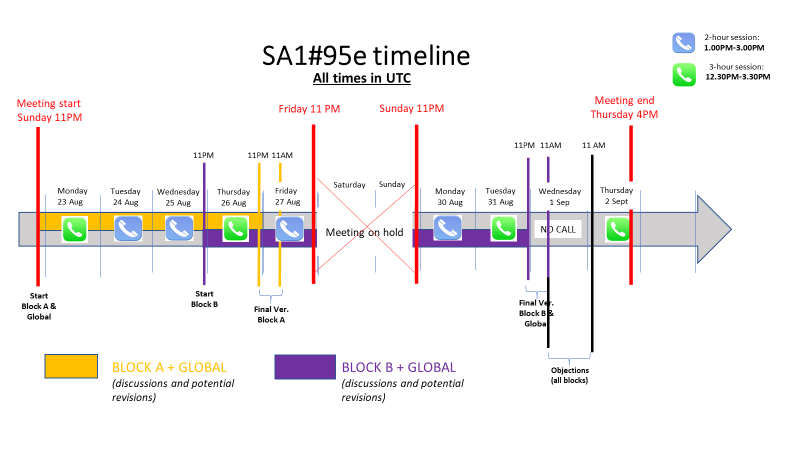 DocTypeTdoc numberSourcing company(ies)Document TitleConclusionCommentsCRS1-19xxxxSourceTitleAgreed / ApprovedCRS1-19xxxxSourceTitleRevised to S1-19xxxxCRS1-19xxxxSourceTitleNotedCRS1-19xxxxSourceTitleWithdrawnCRS1-19xxxxSourceTitleMoved to section xxxCRS1-19xxxxSourceTitleRejectedCRS1-19xxxxSourceTitlePostponedCRS1-19xxxxSourceTitleEmail ApprovalCRS1-19xxxxSourceTitleNot HandledS1-19xxxxUnallocated / DraftingGeneralBlock ABlock BReports (Sec. 2)WIDsWIDsWIDsLSs (Sec. 3)VMR WIDTACMM WIDQ.CR (Sec. 5)Rel-18 MiniWIDsRel-17 and earlier (Sec.6)Rel-19 SIDsRel-17 and earlier (Sec.6)Others (Sec.8)Rel-18 contributionsRel-18 contributionsRel-18 contributionseMMTEL FS_RAILSSSACI-MCSFS_AMMT, AMMTFS_SEI, SEIFS_5GETFS_Resident, FS_PIN,PIRATESFS_OffNetRailFS_PALS,PALSFS_eFRMCSFS_VMR, VMRSENSEFS_TACMMSCVSSection 7.15Opening of the meetingOpening of the meetingOpening of the meetingOpening of the meetingOpening of the meetingOpening of the meetingOpening of the meetingOpening of the meetingOpening of the meetingOpening of the meetingOpening of the meeting at 23:00 UTC on Sunday 22 August 2021Opening of the meeting at 23:00 UTC on Sunday 22 August 2021Opening of the meeting at 23:00 UTC on Sunday 22 August 2021Opening of the meeting at 23:00 UTC on Sunday 22 August 2021Opening of the meeting at 23:00 UTC on Sunday 22 August 2021Opening of the meeting at 23:00 UTC on Sunday 22 August 2021Opening of the meeting at 23:00 UTC on Sunday 22 August 2021Opening of the meeting at 23:00 UTC on Sunday 22 August 2021Opening of the meeting at 23:00 UTC on Sunday 22 August 2021Opening of the meeting at 23:00 UTC on Sunday 22 August 2021Guidelines e-meetingGuidelines e-meetingGuidelines e-meetingGuidelines e-meetingGuidelines e-meetingGuidelines e-meetingGuidelines e-meetingGuidelines e-meetingGuidelines e-meetingGuidelines e-meetingDelegates can find the guidelines that will be followed during SA1#95e in the following link.Delegates can find the guidelines that will be followed during SA1#95e in the following link.Delegates can find the guidelines that will be followed during SA1#95e in the following link.Delegates can find the guidelines that will be followed during SA1#95e in the following link.Delegates can find the guidelines that will be followed during SA1#95e in the following link.Delegates can find the guidelines that will be followed during SA1#95e in the following link.Delegates can find the guidelines that will be followed during SA1#95e in the following link.Delegates can find the guidelines that will be followed during SA1#95e in the following link.Delegates can find the guidelines that will be followed during SA1#95e in the following link.Delegates can find the guidelines that will be followed during SA1#95e in the following link.Agenda and schedulingAgenda and schedulingAgenda and schedulingAgenda and schedulingAgenda and schedulingAgenda and schedulingAgenda and schedulingAgenda and schedulingAgenda and schedulingAgenda and schedulingAGEAGES1-213000S1-213000SA1 ChairmanSA1 ChairmanDraft agenda for SA1#95eRevised to S1-213001Revised to S1-213001AGEAGES1-213001S1-213001SA1 ChairmanSA1 ChairmanDraft agenda for SA1#95eAgreedAgreedRevision of S1-213000.IPR, antitrust and competition lawsIPR, antitrust and competition lawsIPR, antitrust and competition lawsIPR, antitrust and competition lawsIPR, antitrust and competition lawsIPR, antitrust and competition lawsIPR, antitrust and competition lawsIPR, antitrust and competition lawsIPR, antitrust and competition lawsIPR, antitrust and competition lawsIPR call reminder I draw your attention to your obligations under the 3GPP Partner Organizations’ IPR policies. Every Individual Member organization is obliged to declare to the Partner Organization or Organizations of which it is a member any IPR owned by the Individual Member or any other organization which is or is likely to become essential to the work of 3GPP.Delegates are asked to take note that they are thereby invited:to investigate whether their organization or any other organization owns IPRs which were, or were likely to become Essential in respect of the work of 3GPP.to notify their respective Organizational Partners of all potential IPRs, e.g., for ETSI, by means of the IPR Information Statement and the Licensing declaration forms.Antitrust policy ReminderI also draw your attention to the fact that 3GPP activities are subject to all applicable antitrust and competition laws and that compliance with said laws is therefore required of any participant of this WG meeting including the Chairperson and Vice Chairperson. In case of question I recommend that you contact your legal counsel.The leadership shall conduct the present meeting with impartiality and in the interests of 3GPP.Furthermore, I would like to remind you that timely submission of work items in advance of TSG/WG meetings is important to allow for full and fair consideration of such matters.IPR call reminder I draw your attention to your obligations under the 3GPP Partner Organizations’ IPR policies. Every Individual Member organization is obliged to declare to the Partner Organization or Organizations of which it is a member any IPR owned by the Individual Member or any other organization which is or is likely to become essential to the work of 3GPP.Delegates are asked to take note that they are thereby invited:to investigate whether their organization or any other organization owns IPRs which were, or were likely to become Essential in respect of the work of 3GPP.to notify their respective Organizational Partners of all potential IPRs, e.g., for ETSI, by means of the IPR Information Statement and the Licensing declaration forms.Antitrust policy ReminderI also draw your attention to the fact that 3GPP activities are subject to all applicable antitrust and competition laws and that compliance with said laws is therefore required of any participant of this WG meeting including the Chairperson and Vice Chairperson. In case of question I recommend that you contact your legal counsel.The leadership shall conduct the present meeting with impartiality and in the interests of 3GPP.Furthermore, I would like to remind you that timely submission of work items in advance of TSG/WG meetings is important to allow for full and fair consideration of such matters.IPR call reminder I draw your attention to your obligations under the 3GPP Partner Organizations’ IPR policies. Every Individual Member organization is obliged to declare to the Partner Organization or Organizations of which it is a member any IPR owned by the Individual Member or any other organization which is or is likely to become essential to the work of 3GPP.Delegates are asked to take note that they are thereby invited:to investigate whether their organization or any other organization owns IPRs which were, or were likely to become Essential in respect of the work of 3GPP.to notify their respective Organizational Partners of all potential IPRs, e.g., for ETSI, by means of the IPR Information Statement and the Licensing declaration forms.Antitrust policy ReminderI also draw your attention to the fact that 3GPP activities are subject to all applicable antitrust and competition laws and that compliance with said laws is therefore required of any participant of this WG meeting including the Chairperson and Vice Chairperson. In case of question I recommend that you contact your legal counsel.The leadership shall conduct the present meeting with impartiality and in the interests of 3GPP.Furthermore, I would like to remind you that timely submission of work items in advance of TSG/WG meetings is important to allow for full and fair consideration of such matters.IPR call reminder I draw your attention to your obligations under the 3GPP Partner Organizations’ IPR policies. Every Individual Member organization is obliged to declare to the Partner Organization or Organizations of which it is a member any IPR owned by the Individual Member or any other organization which is or is likely to become essential to the work of 3GPP.Delegates are asked to take note that they are thereby invited:to investigate whether their organization or any other organization owns IPRs which were, or were likely to become Essential in respect of the work of 3GPP.to notify their respective Organizational Partners of all potential IPRs, e.g., for ETSI, by means of the IPR Information Statement and the Licensing declaration forms.Antitrust policy ReminderI also draw your attention to the fact that 3GPP activities are subject to all applicable antitrust and competition laws and that compliance with said laws is therefore required of any participant of this WG meeting including the Chairperson and Vice Chairperson. In case of question I recommend that you contact your legal counsel.The leadership shall conduct the present meeting with impartiality and in the interests of 3GPP.Furthermore, I would like to remind you that timely submission of work items in advance of TSG/WG meetings is important to allow for full and fair consideration of such matters.IPR call reminder I draw your attention to your obligations under the 3GPP Partner Organizations’ IPR policies. Every Individual Member organization is obliged to declare to the Partner Organization or Organizations of which it is a member any IPR owned by the Individual Member or any other organization which is or is likely to become essential to the work of 3GPP.Delegates are asked to take note that they are thereby invited:to investigate whether their organization or any other organization owns IPRs which were, or were likely to become Essential in respect of the work of 3GPP.to notify their respective Organizational Partners of all potential IPRs, e.g., for ETSI, by means of the IPR Information Statement and the Licensing declaration forms.Antitrust policy ReminderI also draw your attention to the fact that 3GPP activities are subject to all applicable antitrust and competition laws and that compliance with said laws is therefore required of any participant of this WG meeting including the Chairperson and Vice Chairperson. In case of question I recommend that you contact your legal counsel.The leadership shall conduct the present meeting with impartiality and in the interests of 3GPP.Furthermore, I would like to remind you that timely submission of work items in advance of TSG/WG meetings is important to allow for full and fair consideration of such matters.Previous SA1 meeting reportPrevious SA1 meeting reportPrevious SA1 meeting reportPrevious SA1 meeting reportPrevious SA1 meeting reportPrevious SA1 meeting reportPrevious SA1 meeting reportPrevious SA1 meeting reportPrevious SA1 meeting reportPrevious SA1 meeting reportThe report of the last meeting will be approved at the start of the meeting.The report of the last meeting will be approved at the start of the meeting.The report of the last meeting will be approved at the start of the meeting.The report of the last meeting will be approved at the start of the meeting.The report of the last meeting will be approved at the start of the meeting.The report of the last meeting will be approved at the start of the meeting.The report of the last meeting will be approved at the start of the meeting.The report of the last meeting will be approved at the start of the meeting.The report of the last meeting will be approved at the start of the meeting.The report of the last meeting will be approved at the start of the meeting.REPS1-213003S1-213003ETSIETSIDraft minutes of SA1#94bis-eDraft minutes of SA1#94bis-eRevised to S1-213004REPS1-213004S1-213004ETSIETSIFinal minutes of SA1#94bis-eFinal minutes of SA1#94bis-eAgreedRevision of S1-213003.Revision of S1-213003.Information for delegatesInformation for delegatesInformation for delegatesInformation for delegatesInformation for delegatesInformation for delegatesInformation for delegatesInformation for delegatesInformation for delegatesInformation for delegatesDraft TR/TS to SA plenary for information: delegates are encouraged to send draft TR/TS for information as soon as there is useful content to be reviewed. Draft TR/TS can be sent to SA plenary for information more than once.Drafting p-CRs:All changes must be shown using revision marks against existing text in the draft TS/TR, otherwise p-CRs may be NotedFor more info: ftp://ftp.3gpp.org/tsg_sa/WG1_Serv/Delegate_Guidelines_v10.docDraft TR/TS to SA plenary for information: delegates are encouraged to send draft TR/TS for information as soon as there is useful content to be reviewed. Draft TR/TS can be sent to SA plenary for information more than once.Drafting p-CRs:All changes must be shown using revision marks against existing text in the draft TS/TR, otherwise p-CRs may be NotedFor more info: ftp://ftp.3gpp.org/tsg_sa/WG1_Serv/Delegate_Guidelines_v10.docDraft TR/TS to SA plenary for information: delegates are encouraged to send draft TR/TS for information as soon as there is useful content to be reviewed. Draft TR/TS can be sent to SA plenary for information more than once.Drafting p-CRs:All changes must be shown using revision marks against existing text in the draft TS/TR, otherwise p-CRs may be NotedFor more info: ftp://ftp.3gpp.org/tsg_sa/WG1_Serv/Delegate_Guidelines_v10.docDraft TR/TS to SA plenary for information: delegates are encouraged to send draft TR/TS for information as soon as there is useful content to be reviewed. Draft TR/TS can be sent to SA plenary for information more than once.Drafting p-CRs:All changes must be shown using revision marks against existing text in the draft TS/TR, otherwise p-CRs may be NotedFor more info: ftp://ftp.3gpp.org/tsg_sa/WG1_Serv/Delegate_Guidelines_v10.docDraft TR/TS to SA plenary for information: delegates are encouraged to send draft TR/TS for information as soon as there is useful content to be reviewed. Draft TR/TS can be sent to SA plenary for information more than once.Drafting p-CRs:All changes must be shown using revision marks against existing text in the draft TS/TR, otherwise p-CRs may be NotedFor more info: ftp://ftp.3gpp.org/tsg_sa/WG1_Serv/Delegate_Guidelines_v10.docDraft TR/TS to SA plenary for information: delegates are encouraged to send draft TR/TS for information as soon as there is useful content to be reviewed. Draft TR/TS can be sent to SA plenary for information more than once.Drafting p-CRs:All changes must be shown using revision marks against existing text in the draft TS/TR, otherwise p-CRs may be NotedFor more info: ftp://ftp.3gpp.org/tsg_sa/WG1_Serv/Delegate_Guidelines_v10.docDraft TR/TS to SA plenary for information: delegates are encouraged to send draft TR/TS for information as soon as there is useful content to be reviewed. Draft TR/TS can be sent to SA plenary for information more than once.Drafting p-CRs:All changes must be shown using revision marks against existing text in the draft TS/TR, otherwise p-CRs may be NotedFor more info: ftp://ftp.3gpp.org/tsg_sa/WG1_Serv/Delegate_Guidelines_v10.docDraft TR/TS to SA plenary for information: delegates are encouraged to send draft TR/TS for information as soon as there is useful content to be reviewed. Draft TR/TS can be sent to SA plenary for information more than once.Drafting p-CRs:All changes must be shown using revision marks against existing text in the draft TS/TR, otherwise p-CRs may be NotedFor more info: ftp://ftp.3gpp.org/tsg_sa/WG1_Serv/Delegate_Guidelines_v10.docDraft TR/TS to SA plenary for information: delegates are encouraged to send draft TR/TS for information as soon as there is useful content to be reviewed. Draft TR/TS can be sent to SA plenary for information more than once.Drafting p-CRs:All changes must be shown using revision marks against existing text in the draft TS/TR, otherwise p-CRs may be NotedFor more info: ftp://ftp.3gpp.org/tsg_sa/WG1_Serv/Delegate_Guidelines_v10.docDraft TR/TS to SA plenary for information: delegates are encouraged to send draft TR/TS for information as soon as there is useful content to be reviewed. Draft TR/TS can be sent to SA plenary for information more than once.Drafting p-CRs:All changes must be shown using revision marks against existing text in the draft TS/TR, otherwise p-CRs may be NotedFor more info: ftp://ftp.3gpp.org/tsg_sa/WG1_Serv/Delegate_Guidelines_v10.docInformation for rapporteursInformation for rapporteursInformation for rapporteursInformation for rapporteursInformation for rapporteursInformation for rapporteursInformation for rapporteursInformation for rapporteursInformation for rapporteursInformation for rapporteurs"Beginner's guide" for writing a new TS/TR is available at http://www.3gpp.org/specifications-groups/delegates-corner/writing-a-new-spec (feedback on content is welcome!)For detailed drafting guidelines, please see TR 21.801Rapporteurs are expected to produce a work item/study item status report for the end of the meeting under agenda item Error! Reference source not found.. The template is available here.For draft TR/TS, the rapporteur is expected to update the draft TR/TS with all contributions agreed at the meeting before the meeting is closed."Beginner's guide" for writing a new TS/TR is available at http://www.3gpp.org/specifications-groups/delegates-corner/writing-a-new-spec (feedback on content is welcome!)For detailed drafting guidelines, please see TR 21.801Rapporteurs are expected to produce a work item/study item status report for the end of the meeting under agenda item Error! Reference source not found.. The template is available here.For draft TR/TS, the rapporteur is expected to update the draft TR/TS with all contributions agreed at the meeting before the meeting is closed."Beginner's guide" for writing a new TS/TR is available at http://www.3gpp.org/specifications-groups/delegates-corner/writing-a-new-spec (feedback on content is welcome!)For detailed drafting guidelines, please see TR 21.801Rapporteurs are expected to produce a work item/study item status report for the end of the meeting under agenda item Error! Reference source not found.. The template is available here.For draft TR/TS, the rapporteur is expected to update the draft TR/TS with all contributions agreed at the meeting before the meeting is closed."Beginner's guide" for writing a new TS/TR is available at http://www.3gpp.org/specifications-groups/delegates-corner/writing-a-new-spec (feedback on content is welcome!)For detailed drafting guidelines, please see TR 21.801Rapporteurs are expected to produce a work item/study item status report for the end of the meeting under agenda item Error! Reference source not found.. The template is available here.For draft TR/TS, the rapporteur is expected to update the draft TR/TS with all contributions agreed at the meeting before the meeting is closed."Beginner's guide" for writing a new TS/TR is available at http://www.3gpp.org/specifications-groups/delegates-corner/writing-a-new-spec (feedback on content is welcome!)For detailed drafting guidelines, please see TR 21.801Rapporteurs are expected to produce a work item/study item status report for the end of the meeting under agenda item Error! Reference source not found.. The template is available here.For draft TR/TS, the rapporteur is expected to update the draft TR/TS with all contributions agreed at the meeting before the meeting is closed."Beginner's guide" for writing a new TS/TR is available at http://www.3gpp.org/specifications-groups/delegates-corner/writing-a-new-spec (feedback on content is welcome!)For detailed drafting guidelines, please see TR 21.801Rapporteurs are expected to produce a work item/study item status report for the end of the meeting under agenda item Error! Reference source not found.. The template is available here.For draft TR/TS, the rapporteur is expected to update the draft TR/TS with all contributions agreed at the meeting before the meeting is closed."Beginner's guide" for writing a new TS/TR is available at http://www.3gpp.org/specifications-groups/delegates-corner/writing-a-new-spec (feedback on content is welcome!)For detailed drafting guidelines, please see TR 21.801Rapporteurs are expected to produce a work item/study item status report for the end of the meeting under agenda item Error! Reference source not found.. The template is available here.For draft TR/TS, the rapporteur is expected to update the draft TR/TS with all contributions agreed at the meeting before the meeting is closed."Beginner's guide" for writing a new TS/TR is available at http://www.3gpp.org/specifications-groups/delegates-corner/writing-a-new-spec (feedback on content is welcome!)For detailed drafting guidelines, please see TR 21.801Rapporteurs are expected to produce a work item/study item status report for the end of the meeting under agenda item Error! Reference source not found.. The template is available here.For draft TR/TS, the rapporteur is expected to update the draft TR/TS with all contributions agreed at the meeting before the meeting is closed."Beginner's guide" for writing a new TS/TR is available at http://www.3gpp.org/specifications-groups/delegates-corner/writing-a-new-spec (feedback on content is welcome!)For detailed drafting guidelines, please see TR 21.801Rapporteurs are expected to produce a work item/study item status report for the end of the meeting under agenda item Error! Reference source not found.. The template is available here.For draft TR/TS, the rapporteur is expected to update the draft TR/TS with all contributions agreed at the meeting before the meeting is closed."Beginner's guide" for writing a new TS/TR is available at http://www.3gpp.org/specifications-groups/delegates-corner/writing-a-new-spec (feedback on content is welcome!)For detailed drafting guidelines, please see TR 21.801Rapporteurs are expected to produce a work item/study item status report for the end of the meeting under agenda item Error! Reference source not found.. The template is available here.For draft TR/TS, the rapporteur is expected to update the draft TR/TS with all contributions agreed at the meeting before the meeting is closed.Working agreementsWorking agreementsWorking agreementsWorking agreementsWorking agreementsWorking agreementsWorking agreementsWorking agreementsWorking agreementsWorking agreementsNoneNoneNoneNoneNoneNoneNoneNoneNoneNoneReports and action items                                                                                                         e-Thread: [SA1#95e, SA1_Reports]Reports and action items                                                                                                         e-Thread: [SA1#95e, SA1_Reports]Reports and action items                                                                                                         e-Thread: [SA1#95e, SA1_Reports]Reports and action items                                                                                                         e-Thread: [SA1#95e, SA1_Reports]Reports and action items                                                                                                         e-Thread: [SA1#95e, SA1_Reports]Reports and action items                                                                                                         e-Thread: [SA1#95e, SA1_Reports]Reports and action items                                                                                                         e-Thread: [SA1#95e, SA1_Reports]Reports and action items                                                                                                         e-Thread: [SA1#95e, SA1_Reports]Reports and action items                                                                                                         e-Thread: [SA1#95e, SA1_Reports]Reports and action items                                                                                                         e-Thread: [SA1#95e, SA1_Reports]REPS1-213007S1-213007SA1 chairmanSA1 chairmanSA1-related topics at SA#92eSA1-related topics at SA#92eNotedREPS1-213005S1-213005ETSI MCCETSI MCCWork Plan presentation for SA1#95eWork Plan presentation for SA1#95eNotedREPS1-213006S1-213006SA WG1 ChairSA WG1 ChairGuidelines for SA1#95e (e-meeting)Guidelines for SA1#95e (e-meeting)NotedREPS1-213008S1-213008ETSI MCCETSI MCCMCC reminder on rules for writing CRsMCC reminder on rules for writing CRsRevised to S1-213212REPS1-213212S1-213212ETSI MCCETSI MCCMCC reminder on rules for writing CRsMCC reminder on rules for writing CRsNotedRevision of S1-213008.Revision of S1-213008.Liaison Statements (including related contributions)Liaison Statements (including related contributions)Liaison Statements (including related contributions)Liaison Statements (including related contributions)Liaison Statements (including related contributions)Liaison Statements (including related contributions)Liaison Statements (including related contributions)Liaison Statements (including related contributions)Liaison Statements (including related contributions)Liaison Statements (including related contributions)Steering of Roaming regarding handling of SOR-CMCI                                                                                                           e-Thread: [SA1#95e, LS S1-213181]Steering of Roaming regarding handling of SOR-CMCI                                                                                                           e-Thread: [SA1#95e, LS S1-213181]Steering of Roaming regarding handling of SOR-CMCI                                                                                                           e-Thread: [SA1#95e, LS S1-213181]Steering of Roaming regarding handling of SOR-CMCI                                                                                                           e-Thread: [SA1#95e, LS S1-213181]Steering of Roaming regarding handling of SOR-CMCI                                                                                                           e-Thread: [SA1#95e, LS S1-213181]Steering of Roaming regarding handling of SOR-CMCI                                                                                                           e-Thread: [SA1#95e, LS S1-213181]Steering of Roaming regarding handling of SOR-CMCI                                                                                                           e-Thread: [SA1#95e, LS S1-213181]Steering of Roaming regarding handling of SOR-CMCI                                                                                                           e-Thread: [SA1#95e, LS S1-213181]Steering of Roaming regarding handling of SOR-CMCI                                                                                                           e-Thread: [SA1#95e, LS S1-213181]Steering of Roaming regarding handling of SOR-CMCI                                                                                                           e-Thread: [SA1#95e, LS S1-213181]INS1-213181S1-213181GSMA 5GJA#17 Doc 111r2GSMA 5GJA#17 Doc 111r2LS from 5GJA to 3GPP SA1 on Steering of Roaming regarding handling of SOR-CMCILS from 5GJA to 3GPP SA1 on Steering of Roaming regarding handling of SOR-CMCINotedOUTS1-213068S1-213068NTT DOCOMO NTT DOCOMO [DRAFT] Reply LS on Steering of Roaming regarding handling of SOR-CMCI[DRAFT] Reply LS on Steering of Roaming regarding handling of SOR-CMCIRevised to S1-213250r2 agreed (draft removed, accept changes and delete R1)r2 agreed (draft removed, accept changes and delete R1)OUTS1-213250S1-213250NTT DOCOMO NTT DOCOMO [DRAFT] Reply LS on Steering of Roaming regarding handling of SOR-CMCI[DRAFT] Reply LS on Steering of Roaming regarding handling of SOR-CMCIAgreedRevision of S1-213068.Same as 3068r2No presentationRevision of S1-213068.Same as 3068r2No presentationContS1-213065S1-213065NTT DOCOMO NTT DOCOMO Discussion related to the received LS (5GJA#17 Doc 111r2/S1-21xxxx) from GSMA on SOR-CMCIDiscussion related to the received LS (5GJA#17 Doc 111r2/S1-21xxxx) from GSMA on SOR-CMCINotedCRS1-213066S1-213066NTT DOCOMO NTT DOCOMO 22.261v17.7.0 Removal of user intervention on services exempted from release due to SOR22.261v17.7.0 Removal of user intervention on services exempted from release due to SORRevised to S1-213251WI code eCPSOR_CON Rel-17 CR0558R- Cat Fr3 agreed ( where note 2 is NOTE 2:  The HPLMN policy can take into account the user's preference for the service(s) not to be interrupted. User preferences can be communicated utilizing non-standard operator-specific mechanisms, e.g. web-based.)WI code eCPSOR_CON Rel-17 CR0558R- Cat Fr3 agreed ( where note 2 is NOTE 2:  The HPLMN policy can take into account the user's preference for the service(s) not to be interrupted. User preferences can be communicated utilizing non-standard operator-specific mechanisms, e.g. web-based.)CRS1-213251S1-213251NTT DOCOMO NTT DOCOMO 22.261v17.7.0 Removal of user intervention on services exempted from release due to SOR22.261v17.7.0 Removal of user intervention on services exempted from release due to SORAgreedWI code eCPSOR_CON Rel-17 CR0558R- Cat FRevision of S1-213066.Same as 3066r2No presentationWI code eCPSOR_CON Rel-17 CR0558R- Cat FRevision of S1-213066.Same as 3066r2No presentationCRS1-213067S1-213067NTT DOCOMO NTT DOCOMO 22.261v18.3.0 Removal of user intervention on services exempted from release due to SOR22.261v18.3.0 Removal of user intervention on services exempted from release due to SORRevised to S1-213252WI code eCPSOR_CON Rel-18 CR0559R- Cat Ar3 agreed (same comments as 3066)WI code eCPSOR_CON Rel-18 CR0559R- Cat Ar3 agreed (same comments as 3066)CRS1-213252S1-213252NTT DOCOMO NTT DOCOMO 22.261v18.3.0 Removal of user intervention on services exempted from release due to SOR22.261v18.3.0 Removal of user intervention on services exempted from release due to SORAgreedWI code eCPSOR_CON Rel-18 CR0559R- Cat ARevision of S1-213067.Same as 3067r3No presentationWI code eCPSOR_CON Rel-18 CR0559R- Cat ARevision of S1-213067.Same as 3067r3No presentationSupport of PWS over SNPN                                                                                                                                                                     e-Thread: [SA1#95e, LS S1-213199]Support of PWS over SNPN                                                                                                                                                                     e-Thread: [SA1#95e, LS S1-213199]Support of PWS over SNPN                                                                                                                                                                     e-Thread: [SA1#95e, LS S1-213199]Support of PWS over SNPN                                                                                                                                                                     e-Thread: [SA1#95e, LS S1-213199]Support of PWS over SNPN                                                                                                                                                                     e-Thread: [SA1#95e, LS S1-213199]Support of PWS over SNPN                                                                                                                                                                     e-Thread: [SA1#95e, LS S1-213199]Support of PWS over SNPN                                                                                                                                                                     e-Thread: [SA1#95e, LS S1-213199]Support of PWS over SNPN                                                                                                                                                                     e-Thread: [SA1#95e, LS S1-213199]Support of PWS over SNPN                                                                                                                                                                     e-Thread: [SA1#95e, LS S1-213199]Support of PWS over SNPN                                                                                                                                                                     e-Thread: [SA1#95e, LS S1-213199]INS1-213199S1-213199SP-210584SP-210584Reply LS on support of PWS over NPNReply LS on support of PWS over NPNNotedINS1-213191S1-213191R3-212863R3-212863Reply LS on support of PWS over SNPN in R17Reply LS on support of PWS over SNPN in R17NotedINS1-213184S1-213184C1-213640C1-213640Reply LS on support of PWS over SNPNReply LS on support of PWS over SNPNNotedOUTS1-213120S1-213120Huawei Huawei Reply LS on support of PWS over SNPNReply LS on support of PWS over SNPNAgreedOUTS1-213081S1-213081Qualcomm Qualcomm Reply LS on PWS over SNPNReply LS on PWS over SNPNNotedEmergency services in an SNPN deployed in an area which does not belong to any country                                                        e-Thread: [SA1#95e, LS S1-213185]Emergency services in an SNPN deployed in an area which does not belong to any country                                                        e-Thread: [SA1#95e, LS S1-213185]Emergency services in an SNPN deployed in an area which does not belong to any country                                                        e-Thread: [SA1#95e, LS S1-213185]Emergency services in an SNPN deployed in an area which does not belong to any country                                                        e-Thread: [SA1#95e, LS S1-213185]Emergency services in an SNPN deployed in an area which does not belong to any country                                                        e-Thread: [SA1#95e, LS S1-213185]Emergency services in an SNPN deployed in an area which does not belong to any country                                                        e-Thread: [SA1#95e, LS S1-213185]Emergency services in an SNPN deployed in an area which does not belong to any country                                                        e-Thread: [SA1#95e, LS S1-213185]Emergency services in an SNPN deployed in an area which does not belong to any country                                                        e-Thread: [SA1#95e, LS S1-213185]Emergency services in an SNPN deployed in an area which does not belong to any country                                                        e-Thread: [SA1#95e, LS S1-213185]Emergency services in an SNPN deployed in an area which does not belong to any country                                                        e-Thread: [SA1#95e, LS S1-213185]INS1-213185S1-213185C1-213960C1-213960LS on emergency services in an SNPN deployed in an area which does not belong to any countryLS on emergency services in an SNPN deployed in an area which does not belong to any countryNotedOUTS1-213010S1-213010TNOTNOReply LS on emergency services in an SNPN deployed in an area which does not belong to any countryReply LS on emergency services in an SNPN deployed in an area which does not belong to any countryMerge in 3089r1OUTS1-213082S1-213082Qualcomm Qualcomm Reply LS on emergency services for SNPNsReply LS on emergency services for SNPNsMerge in 3089r1CRS1-213083S1-213083Qualcomm Qualcomm 22.101v17.3.0 CR to clarify SNPN emergency services requirements22.101v17.3.0 CR to clarify SNPN emergency services requirementsMerge in 3090r1WI code eNPN-CT aspects, IESNPN Rel-17 CR0573R- Cat FWI code eNPN-CT aspects, IESNPN Rel-17 CR0573R- Cat FOUTS1-213089S1-213089China Telecom China Telecom Reply LS on emergency services in an SNPN deployed in an area which does not belong to any countryReply LS on emergency services in an SNPN deployed in an area which does not belong to any countryRevised to S1-213253r6 agreedr6 agreedOUTS1-213253S1-213253China Telecom China Telecom Reply LS on emergency services in an SNPN deployed in an area which does not belong to any countryReply LS on emergency services in an SNPN deployed in an area which does not belong to any countryAgreedRevision of S1-213089.Same as 3089r6No presentationRevision of S1-213089.Same as 3089r6No presentationCRS1-213090S1-213090China Telecom China Telecom 22.101v17.3.0 Handling of emergency numbers in non-public networks22.101v17.3.0 Handling of emergency numbers in non-public networksRevised to S1-213254WI code TEI17 Rel-17 CR0574R- Cat Fr6 agreed (no track changes on cover page)WI code TEI17 Rel-17 CR0574R- Cat Fr6 agreed (no track changes on cover page)CRS1-213254S1-213254China Telecom China Telecom 22.101v17.3.0 Handling of emergency numbers in non-public networks22.101v17.3.0 Handling of emergency numbers in non-public networksAgreedWI code TEI17 Rel-17 CR0574R- Cat FRevision of S1-213090.Same as 3254r6No presentationWI code TEI17 Rel-17 CR0574R- Cat FRevision of S1-213090.Same as 3254r6No presentationCRS1-213091S1-213091China Telecom China Telecom 22.101v18.1.1 Handling of emergency numbers in non-public networks22.101v18.1.1 Handling of emergency numbers in non-public networksRevised to S1-213255WI code TEI17 Rel-18 CR0575R- Cat Ar6 agreed (no track changes on cover page)WI code TEI17 Rel-18 CR0575R- Cat Ar6 agreed (no track changes on cover page)CRS1-213255S1-213255China Telecom China Telecom 22.101v18.1.1 Handling of emergency numbers in non-public networks22.101v18.1.1 Handling of emergency numbers in non-public networksAgreedWI code TEI17 Rel-18 CR0575R- Cat ARevision of S1-213091.Same as 3091r6No presentationWI code TEI17 Rel-18 CR0575R- Cat ARevision of S1-213091.Same as 3091r6No presentationBroadcast of NTN GW or gNB position                                                                                                                                                  e-Thread: [SA1#95e, LS S1-213189]Broadcast of NTN GW or gNB position                                                                                                                                                  e-Thread: [SA1#95e, LS S1-213189]Broadcast of NTN GW or gNB position                                                                                                                                                  e-Thread: [SA1#95e, LS S1-213189]Broadcast of NTN GW or gNB position                                                                                                                                                  e-Thread: [SA1#95e, LS S1-213189]Broadcast of NTN GW or gNB position                                                                                                                                                  e-Thread: [SA1#95e, LS S1-213189]Broadcast of NTN GW or gNB position                                                                                                                                                  e-Thread: [SA1#95e, LS S1-213189]Broadcast of NTN GW or gNB position                                                                                                                                                  e-Thread: [SA1#95e, LS S1-213189]Broadcast of NTN GW or gNB position                                                                                                                                                  e-Thread: [SA1#95e, LS S1-213189]Broadcast of NTN GW or gNB position                                                                                                                                                  e-Thread: [SA1#95e, LS S1-213189]Broadcast of NTN GW or gNB position                                                                                                                                                  e-Thread: [SA1#95e, LS S1-213189]INS1-213189S1-213189R1-2106332R1-2106332LS on broadcast of NTN GW or gNB positionLS on broadcast of NTN GW or gNB positionNotedOUTS1-213174S1-213174HuaweiHuaweiProposed answer to S1-213189/R1-2106332Proposed answer to S1-213189/R1-2106332Revised to S1-213211r3 agreed (rephrase firs paragraph to between NTN GW/gNBs and non-NTN gNBs or gateways)r3 agreed (rephrase firs paragraph to between NTN GW/gNBs and non-NTN gNBs or gateways)OUTS1-213211S1-213211HuaweiHuaweiProposed answer to S1-213189/R1-2106332Proposed answer to S1-213189/R1-2106332AgreedRevision of S1-213174.Same as 3174r3 Revision of S1-213174.Same as 3174r3 MSGin5G store-and-forward clarifications                                                                                                                                            e-Thread: [SA1#95e, LS S1-213197] MSGin5G store-and-forward clarifications                                                                                                                                            e-Thread: [SA1#95e, LS S1-213197] MSGin5G store-and-forward clarifications                                                                                                                                            e-Thread: [SA1#95e, LS S1-213197] MSGin5G store-and-forward clarifications                                                                                                                                            e-Thread: [SA1#95e, LS S1-213197] MSGin5G store-and-forward clarifications                                                                                                                                            e-Thread: [SA1#95e, LS S1-213197] MSGin5G store-and-forward clarifications                                                                                                                                            e-Thread: [SA1#95e, LS S1-213197] MSGin5G store-and-forward clarifications                                                                                                                                            e-Thread: [SA1#95e, LS S1-213197] MSGin5G store-and-forward clarifications                                                                                                                                            e-Thread: [SA1#95e, LS S1-213197] MSGin5G store-and-forward clarifications                                                                                                                                            e-Thread: [SA1#95e, LS S1-213197] MSGin5G store-and-forward clarifications                                                                                                                                            e-Thread: [SA1#95e, LS S1-213197] IN S1-213197S1-213197S6-211831S6-211831LS on MSGin5G store-and-forward clarificationsLS on MSGin5G store-and-forward clarificationsNotedLSS1-213056S1-213056Convida WirelessConvida WirelessLS out MSGin5G Store and ForwardLS out MSGin5G Store and ForwardRevised to S1-213208r5 (attachment and no track changes)r5 (attachment and no track changes)LSS1-213208S1-213208Convida WirelessConvida WirelessLS out MSGin5G Store and ForwardLS out MSGin5G Store and ForwardAgreedRevision of S1-213056.Same as 3056r5 Revision of S1-213056.Same as 3056r5 CRS1-213176S1-213176Convida WirelessConvida Wireless22.262v16.0.0 CR on on MSGin5G store-and-forward modifications22.262v16.0.0 CR on on MSGin5G store-and-forward modificationsRevised to S1-213209WI code XXXX Rel-17 CR0001R- Cat Fr3 agreed (no changes in cover page, no spec in the title)WI code XXXX Rel-17 CR0001R- Cat Fr3 agreed (no changes in cover page, no spec in the title)CRS1-213209S1-213209Convida WirelessConvida Wireless22.262v16.0.0 CR on on MSGin5G store-and-forward modifications22.262v16.0.0 CR on on MSGin5G store-and-forward modificationsAgreedWI code XXXX Rel-17 CR0001R- Cat FRevision of S1-213176.Same as 3176r3 agreed WI code XXXX Rel-17 CR0001R- Cat FRevision of S1-213176.Same as 3176r3 agreed ContS1-213055S1-213055Convida WirelessConvida WirelessDP MSGin5G Store and ForwardDP MSGin5G Store and ForwardNoted3GPP SA1 clarifications on problematic UAV                                                                                                                                       e-Thread: [SA1#95e, LS S1-213179]3GPP SA1 clarifications on problematic UAV                                                                                                                                       e-Thread: [SA1#95e, LS S1-213179]3GPP SA1 clarifications on problematic UAV                                                                                                                                       e-Thread: [SA1#95e, LS S1-213179]3GPP SA1 clarifications on problematic UAV                                                                                                                                       e-Thread: [SA1#95e, LS S1-213179]3GPP SA1 clarifications on problematic UAV                                                                                                                                       e-Thread: [SA1#95e, LS S1-213179]3GPP SA1 clarifications on problematic UAV                                                                                                                                       e-Thread: [SA1#95e, LS S1-213179]3GPP SA1 clarifications on problematic UAV                                                                                                                                       e-Thread: [SA1#95e, LS S1-213179]3GPP SA1 clarifications on problematic UAV                                                                                                                                       e-Thread: [SA1#95e, LS S1-213179]3GPP SA1 clarifications on problematic UAV                                                                                                                                       e-Thread: [SA1#95e, LS S1-213179]3GPP SA1 clarifications on problematic UAV                                                                                                                                       e-Thread: [SA1#95e, LS S1-213179]INS1-213179S1-213179S1-211273/ GSMA ACJA LS_UAVS1-211273/ GSMA ACJA LS_UAV3GPP SA1 clarifications on problematic UAV3GPP SA1 clarifications on problematic UAVPostponedPostponed from SA1#94ePostponed from SA1#94eINS1-213193S1-213193S2-214916S2-214916Reply LS to GSMA-ACJA: 3GPP SA1 clarifications on problematic UAVReply LS to GSMA-ACJA: 3GPP SA1 clarifications on problematic UAVPostponedContS1-213214S1-213214HuaweiHuaweiDiscussion paper for the UAV LSDiscussion paper for the UAV LSNotedOUTS1-213119S1-213119Huawei Huawei Reply LS on 3GPP SA1 clarifications on problematic UAVReply LS on 3GPP SA1 clarifications on problematic UAVNotedCRS1-213177S1-213177HuaweiHuawei22.125v17.3.0  CR on requirements for problematic UAVs22.125v17.3.0  CR on requirements for problematic UAVsNotedWI code ID_UAS Rel-17 CR0037R- Cat FWI code ID_UAS Rel-17 CR0037R- Cat FOUTS1-213084S1-213084Qualcomm Qualcomm Reply LS on problematic UAVsReply LS on problematic UAVsNotedCRS1-213085S1-213085Qualcomm Qualcomm 22.125v17.3.0 CR on problematic UAVs22.125v17.3.0 CR on problematic UAVsNotedWI code ID_UAS Rel-17 CR0035R- Cat FWI code ID_UAS Rel-17 CR0035R- Cat FUAS terminology alignment                                                                                                                                                                    e-Thread: [SA1#95e, LS S1-213198]UAS terminology alignment                                                                                                                                                                    e-Thread: [SA1#95e, LS S1-213198]UAS terminology alignment                                                                                                                                                                    e-Thread: [SA1#95e, LS S1-213198]UAS terminology alignment                                                                                                                                                                    e-Thread: [SA1#95e, LS S1-213198]UAS terminology alignment                                                                                                                                                                    e-Thread: [SA1#95e, LS S1-213198]UAS terminology alignment                                                                                                                                                                    e-Thread: [SA1#95e, LS S1-213198]UAS terminology alignment                                                                                                                                                                    e-Thread: [SA1#95e, LS S1-213198]UAS terminology alignment                                                                                                                                                                    e-Thread: [SA1#95e, LS S1-213198]UAS terminology alignment                                                                                                                                                                    e-Thread: [SA1#95e, LS S1-213198]UAS terminology alignment                                                                                                                                                                    e-Thread: [SA1#95e, LS S1-213198]INS1-213198S1-213198SP-210579SP-210579LS on UAS terminology alignmentLS on UAS terminology alignmentNotedOUTS1-213171S1-213171China UnicomChina UnicomReply LS on UAS terminology alignmentReply LS on UAS terminology alignmentRevised to S1-213256r1 agreedr1 agreedOUTS1-213256S1-213256China UnicomChina UnicomReply LS on UAS terminology alignmentReply LS on UAS terminology alignmentAgreedRevision of S1-213171.Same as 3171r1No presentationRevision of S1-213171.Same as 3171r1No presentationCRS1-213157S1-213157ETRIETRI22.125v17.3.0 UAS terminology alignment22.125v17.3.0 UAS terminology alignmentRevised to S1-213257WI code EAV Rel-17 CR0036R- Cat Fr1 agreed.WI code EAV Rel-17 CR0036R- Cat Fr1 agreed.CRS1-213257S1-213257ETRIETRI22.125v17.3.0 UAS terminology alignment22.125v17.3.0 UAS terminology alignmentAgreedWI code EAV Rel-17 CR0036R- Cat F.Revision of S1-213157.Same as 3157r1No presentationWI code EAV Rel-17 CR0036R- Cat F.Revision of S1-213157.Same as 3157r1No presentationCRS1-213163S1-213163ETRIETRI22.261v17.7.0 UAS terminology alignment22.261v17.7.0 UAS terminology alignmentRevised to S1-213258WI code TEI17 Rel-17 CR0575R- Cat Fr2 agreedWI code TEI17 Rel-17 CR0575R- Cat Fr2 agreedCRS1-213258S1-213258ETRIETRI22.261v17.7.0 UAS terminology alignment22.261v17.7.0 UAS terminology alignmentAgreedWI code TEI17 Rel-17 CR0575R- Cat FRevision of S1-213163.Same as 3163r2No presentationWI code TEI17 Rel-17 CR0575R- Cat FRevision of S1-213163.Same as 3163r2No presentationCRS1-213167S1-213167ETRIETRI22.261v18.3.0 UAS terminology alignment22.261v18.3.0 UAS terminology alignmentRevised to S1-213259WI code TEI17 Rel-18 CR0576R- Cat Ar2 agreedWI code TEI17 Rel-18 CR0576R- Cat Ar2 agreedCRS1-213259S1-213259ETRIETRI22.261v18.3.0 UAS terminology alignment22.261v18.3.0 UAS terminology alignmentAgreedWI code TEI17 Rel-18 CR0576R- Cat ARevision of S1-213167.Same as 3167r2No presentationWI code TEI17 Rel-18 CR0576R- Cat ARevision of S1-213167.Same as 3167r2No presentationBBF and 3GPP collaboration on the 5G WWC project                                                                                                                          e-Thread: [SA1#95e, LS S1-213187]BBF and 3GPP collaboration on the 5G WWC project                                                                                                                          e-Thread: [SA1#95e, LS S1-213187]BBF and 3GPP collaboration on the 5G WWC project                                                                                                                          e-Thread: [SA1#95e, LS S1-213187]BBF and 3GPP collaboration on the 5G WWC project                                                                                                                          e-Thread: [SA1#95e, LS S1-213187]BBF and 3GPP collaboration on the 5G WWC project                                                                                                                          e-Thread: [SA1#95e, LS S1-213187]BBF and 3GPP collaboration on the 5G WWC project                                                                                                                          e-Thread: [SA1#95e, LS S1-213187]BBF and 3GPP collaboration on the 5G WWC project                                                                                                                          e-Thread: [SA1#95e, LS S1-213187]BBF and 3GPP collaboration on the 5G WWC project                                                                                                                          e-Thread: [SA1#95e, LS S1-213187]BBF and 3GPP collaboration on the 5G WWC project                                                                                                                          e-Thread: [SA1#95e, LS S1-213187]BBF and 3GPP collaboration on the 5G WWC project                                                                                                                          e-Thread: [SA1#95e, LS S1-213187]INS1-213187S1-213187Broadband ForumBroadband ForumLS on BBF and 3GPP collaboration on the 5G WWC projectLS on BBF and 3GPP collaboration on the 5G WWC projectNotedOUTS1-213057S1-213057Huawei Huawei Reply LS to BBF LIAISE-467-03Reply LS to BBF LIAISE-467-03Merge in 3011r1OUTS1-213011S1-213011KPNKPNReply LS on Alignment concerning 5G RG requirements and its remote managementReply LS on Alignment concerning 5G RG requirements and its remote managementRevised to S1-213260Content is ready to be agree. r3 agreedContent is ready to be agree. r3 agreedOUTS1-213260S1-213260KPNKPNReply LS on Alignment concerning 5G RG requirements and its remote managementReply LS on Alignment concerning 5G RG requirements and its remote managementAgreedContent is ready to be agree. Revision of S1-213011.Same as 3011r3No presentationContent is ready to be agree. Revision of S1-213011.Same as 3011r3No presentationApplication Enablement for Data Integrity Verification Service in IOT                                                                                               e-Thread: [SA1#95e, LS S1-213195]Application Enablement for Data Integrity Verification Service in IOT                                                                                               e-Thread: [SA1#95e, LS S1-213195]Application Enablement for Data Integrity Verification Service in IOT                                                                                               e-Thread: [SA1#95e, LS S1-213195]Application Enablement for Data Integrity Verification Service in IOT                                                                                               e-Thread: [SA1#95e, LS S1-213195]Application Enablement for Data Integrity Verification Service in IOT                                                                                               e-Thread: [SA1#95e, LS S1-213195]Application Enablement for Data Integrity Verification Service in IOT                                                                                               e-Thread: [SA1#95e, LS S1-213195]Application Enablement for Data Integrity Verification Service in IOT                                                                                               e-Thread: [SA1#95e, LS S1-213195]Application Enablement for Data Integrity Verification Service in IOT                                                                                               e-Thread: [SA1#95e, LS S1-213195]Application Enablement for Data Integrity Verification Service in IOT                                                                                               e-Thread: [SA1#95e, LS S1-213195]Application Enablement for Data Integrity Verification Service in IOT                                                                                               e-Thread: [SA1#95e, LS S1-213195]CCS1-213195S1-213195S6-211496S6-211496LS on new SID on Application Enablement for Data Integrity Verification Service in IOTLS on new SID on Application Enablement for Data Integrity Verification Service in IOTPostponedOUTS1-213111S1-213111SiemensSiemens[DRAFT] Reply LS pertaining to new SID on Application Enablement for Data Integrity Verification Service in IOT [DRAFT] Reply LS pertaining to new SID on Application Enablement for Data Integrity Verification Service in IOT Revised to S1-213280OUTS1-213280S1-213280SiemensSiemens[DRAFT] Reply LS pertaining to new SID on Application Enablement for Data Integrity Verification Service in IOT [DRAFT] Reply LS pertaining to new SID on Application Enablement for Data Integrity Verification Service in IOT AgreedRevision of S1-213111.Same as 3111r3 No presentationRevision of S1-213111.Same as 3111r3 No presentationIndication of country of UE location and its use in PLMN selection                                                                                                 e-Thread: [SA1#95e, LS S1-213206]Indication of country of UE location and its use in PLMN selection                                                                                                 e-Thread: [SA1#95e, LS S1-213206]Indication of country of UE location and its use in PLMN selection                                                                                                 e-Thread: [SA1#95e, LS S1-213206]Indication of country of UE location and its use in PLMN selection                                                                                                 e-Thread: [SA1#95e, LS S1-213206]Indication of country of UE location and its use in PLMN selection                                                                                                 e-Thread: [SA1#95e, LS S1-213206]Indication of country of UE location and its use in PLMN selection                                                                                                 e-Thread: [SA1#95e, LS S1-213206]Indication of country of UE location and its use in PLMN selection                                                                                                 e-Thread: [SA1#95e, LS S1-213206]Indication of country of UE location and its use in PLMN selection                                                                                                 e-Thread: [SA1#95e, LS S1-213206]Indication of country of UE location and its use in PLMN selection                                                                                                 e-Thread: [SA1#95e, LS S1-213206]Indication of country of UE location and its use in PLMN selection                                                                                                 e-Thread: [SA1#95e, LS S1-213206]TOS1-213206S1-213206C1-214778C1-214778Indication of country of UE location and its use in PLMN selectionIndication of country of UE location and its use in PLMN selectionPostponedOUTS1-213207S1-213207KPNKPNProposed answer to S1-213206/ C1-214778Proposed answer to S1-213206/ C1-214778Notedr1 approval day(o: Comments received, )r1 approval day(o: Comments received, )Incoming LSs proposed to be noted [CC and others]                                                                                                      e-Thread: [SA1#95e, LS ToNote]Incoming LSs proposed to be noted [CC and others]                                                                                                      e-Thread: [SA1#95e, LS ToNote]Incoming LSs proposed to be noted [CC and others]                                                                                                      e-Thread: [SA1#95e, LS ToNote]Incoming LSs proposed to be noted [CC and others]                                                                                                      e-Thread: [SA1#95e, LS ToNote]Incoming LSs proposed to be noted [CC and others]                                                                                                      e-Thread: [SA1#95e, LS ToNote]Incoming LSs proposed to be noted [CC and others]                                                                                                      e-Thread: [SA1#95e, LS ToNote]Incoming LSs proposed to be noted [CC and others]                                                                                                      e-Thread: [SA1#95e, LS ToNote]Incoming LSs proposed to be noted [CC and others]                                                                                                      e-Thread: [SA1#95e, LS ToNote]Incoming LSs proposed to be noted [CC and others]                                                                                                      e-Thread: [SA1#95e, LS ToNote]Incoming LSs proposed to be noted [CC and others]                                                                                                      e-Thread: [SA1#95e, LS ToNote]INS1-213192S1-213192S2-2104794S2-2104794LS on 5G capabilities exposure for factories of the futureLS on 5G capabilities exposure for factories of the futureNotedCCS1-213180S1-2131805GAA S-2100495GAA S-210049answer LS on support eCall over IMS over 3GPP SNPNanswer LS on support eCall over IMS over 3GPP SNPNNotedCCS1-213182S1-213182NGMN Alliance Project “5G TDD Uplink”NGMN Alliance Project “5G TDD Uplink”LS on 5G NR TDD Uplink ThroughputLS on 5G NR TDD Uplink ThroughputNotedCCS1-213183S1-213183C1-213527C1-213527LS on UAC enhancements for minimization of service interruption when disaster condition appliesLS on UAC enhancements for minimization of service interruption when disaster condition appliesNotedCCS1-213186S1-213186C6-210180C6-210180LS for clarification on managing expired or multiple Protection Scheme and Home Network keys used for SUCI calculationLS for clarification on managing expired or multiple Protection Scheme and Home Network keys used for SUCI calculationNotedCCS1-213190S1-213190R2-2106777R2-2106777Reply LS on limited service availability of an SNPNReply LS on limited service availability of an SNPNNotedCCS1-213188S1-213188ITU-TITU-TLS on new work item on draft Recommendation ITU-T F.VG-VMA "Architecture of vehicular multimedia systems" [to various organizations]LS on new work item on draft Recommendation ITU-T F.VG-VMA "Architecture of vehicular multimedia systems" [to various organizations]NotedCCS1-213196S1-213196S6-211497S6-211497LS on 5G capabilities exposure for factories of the futureLS on 5G capabilities exposure for factories of the futureNotedCCS1-213194S1-213194S3-212355S3-212355Reply LS on IP address to GPSI translationReply LS on IP address to GPSI translationNotedNew Study and Work Items (including related contributions)New Study and Work Items (including related contributions)New Study and Work Items (including related contributions)New Study and Work Items (including related contributions)New Study and Work Items (including related contributions)New Study and Work Items (including related contributions)New Study and Work Items (including related contributions)New Study and Work Items (including related contributions)New Study and Work Items (including related contributions)New Study and Work Items (including related contributions)Rel-18 WIDsRel-18 WIDsRel-18 WIDsRel-18 WIDsRel-18 WIDsRel-18 WIDsRel-18 WIDsRel-18 WIDsRel-18 WIDsRel-18 WIDsWIDS1-213108S1-213108China Mobile, Xiaomi, KPN, Futurewei, vivo, ZTE,CATT, InterdigitalChina Mobile, Xiaomi, KPN, Futurewei, vivo, ZTE,CATT, Interdigitalnew WID on supporting tactile and multi-modality communication servicenew WID on supporting tactile and multi-modality communication serviceRevised to S1-213261e-Thread: [SA1#95, NewWID_R18 – TACMM]r4 agreed (add supporting companies + tdoc number in the header)e-Thread: [SA1#95, NewWID_R18 – TACMM]r4 agreed (add supporting companies + tdoc number in the header)WIDS1-213261S1-213261China Mobile, Xiaomi, KPN, Futurewei, vivo, ZTE,CATT, InterdigitalChina Mobile, Xiaomi, KPN, Futurewei, vivo, ZTE,CATT, Interdigitalnew WID on supporting tactile and multi-modality communication servicenew WID on supporting tactile and multi-modality communication serviceAgreede-Thread: [SA1#95, NewWID_R18 – TACMM]Revision of S1-213108.Same as 3108r4No presentatione-Thread: [SA1#95, NewWID_R18 – TACMM]Revision of S1-213108.Same as 3108r4No presentationWIDS1-213138S1-213138QualcommQualcommNew WID on Vehicle Mounted RelaysNew WID on Vehicle Mounted RelaysRevised to S1-213262e-Thread: [SA1#95, NewWID_R18 –VMR]r1 agreed (adding supporting companies + rewriting multilink objective to “Multi-link connectivity by means of one or a series of mobile base station relays”). e-Thread: [SA1#95, NewWID_R18 –VMR]r1 agreed (adding supporting companies + rewriting multilink objective to “Multi-link connectivity by means of one or a series of mobile base station relays”). WIDS1-213262S1-213262QualcommQualcommNew WID on Vehicle Mounted RelaysNew WID on Vehicle Mounted RelaysAgreede-Thread: [SA1#95, NewWID_R18 –VMR]Revision of S1-213138.Same as 3138r1No presentatione-Thread: [SA1#95, NewWID_R18 –VMR]Revision of S1-213138.Same as 3138r1No presentationWIDS1-213178S1-213178KPNKPNRevised WID PiRatesRevised WID PiRatesRevised to S1-213263e-Thread: [SA1#95, NewWID_R18 –Pirates]r2 agreed (adding supporting companies)e-Thread: [SA1#95, NewWID_R18 –Pirates]r2 agreed (adding supporting companies)WIDS1-213263S1-213263KPNKPNRevised WID PiRatesRevised WID PiRatesAgreede-Thread: [SA1#95, NewWID_R18 –Pirates]Revision of S1-213178.Same as 3178r2No presentatione-Thread: [SA1#95, NewWID_R18 –Pirates]Revision of S1-213178.Same as 3178r2No presentationService exposure interfaces for industry                                                                                                              e-Thread: [SA1#95, NewWID_R18 – EXPOSE]Service exposure interfaces for industry                                                                                                              e-Thread: [SA1#95, NewWID_R18 – EXPOSE]Service exposure interfaces for industry                                                                                                              e-Thread: [SA1#95, NewWID_R18 – EXPOSE]Service exposure interfaces for industry                                                                                                              e-Thread: [SA1#95, NewWID_R18 – EXPOSE]Service exposure interfaces for industry                                                                                                              e-Thread: [SA1#95, NewWID_R18 – EXPOSE]Service exposure interfaces for industry                                                                                                              e-Thread: [SA1#95, NewWID_R18 – EXPOSE]Service exposure interfaces for industry                                                                                                              e-Thread: [SA1#95, NewWID_R18 – EXPOSE]Service exposure interfaces for industry                                                                                                              e-Thread: [SA1#95, NewWID_R18 – EXPOSE]Service exposure interfaces for industry                                                                                                              e-Thread: [SA1#95, NewWID_R18 – EXPOSE]Service exposure interfaces for industry                                                                                                              e-Thread: [SA1#95, NewWID_R18 – EXPOSE]WIDS1-213027S1-213027Siemens, Huawei, Harting, DaimlerSiemens, Huawei, Harting, DaimlerNew work item on service exposure interfaces for industryNew work item on service exposure interfaces for industryRevised to S1-213264r8 agreed("New work item on " to be deleted from the title of the WID)r8 agreed("New work item on " to be deleted from the title of the WID)WIDS1-213264S1-213264Siemens, Huawei, Harting, DaimlerSiemens, Huawei, Harting, DaimlerNew work item on service exposure interfaces for industryNew work item on service exposure interfaces for industryAgreedRevision of S1-213027.Same as 3027r8No presentationRevision of S1-213027.Same as 3027r8No presentationContS1-213028S1-213028SiemensSiemensDiscussion of EXPOSE change requestsDiscussion of EXPOSE change requestsNotedCRS1-213030S1-213030Siemens, Harting, DaimlerSiemens, Harting, Daimler22.261v18.3.0 EXPOSE: addition to QoS monitoring requirements22.261v18.3.0 EXPOSE: addition to QoS monitoring requirementsRevised to S1-213265WI code EXPOSE Rel-18 CR0542R- Cat Br5 agreedWI code EXPOSE Rel-18 CR0542R- Cat Br5 agreedCRS1-213265S1-213265Siemens, Harting, DaimlerSiemens, Harting, Daimler22.261v18.3.0 EXPOSE: addition to QoS monitoring requirements22.261v18.3.0 EXPOSE: addition to QoS monitoring requirementsAgreedWI code EXPOSE Rel-18 CR0542R- Cat BRevision of S1-213030.3030r5No presentationWI code EXPOSE Rel-18 CR0542R- Cat BRevision of S1-213030.3030r5No presentationCRS1-213032S1-213032Siemens, Harting, DaimlerSiemens, Harting, Daimler22.261v18.3.0 EXPOSE: correction of a QoS monitoring requirement22.261v18.3.0 EXPOSE: correction of a QoS monitoring requirementRevised to S1-213266WI code EXPOSE Rel-18 CR0543R- Cat Fr2 agreedWI code EXPOSE Rel-18 CR0543R- Cat Fr2 agreedCRS1-213266S1-213266Siemens, Harting, DaimlerSiemens, Harting, Daimler22.261v18.3.0 EXPOSE: correction of a QoS monitoring requirement22.261v18.3.0 EXPOSE: correction of a QoS monitoring requirementAgreedWI code EXPOSE Rel-18 CR0543R- Cat FRevision of S1-213032.3032r2No presentationWI code EXPOSE Rel-18 CR0543R- Cat FRevision of S1-213032.3032r2No presentationCRS1-213033S1-213033Siemens, Harting, DaimlerSiemens, Harting, Daimler22.261v18.3.0 EXPOSE: addition of positioning uncertainty22.261v18.3.0 EXPOSE: addition of positioning uncertaintyRevised to S1-213267WI code EXPOSE Rel-18 CR0544R- Cat Br2 agreedWI code EXPOSE Rel-18 CR0544R- Cat Br2 agreedCRS1-213267S1-213267Siemens, Harting, DaimlerSiemens, Harting, Daimler22.261v18.3.0 EXPOSE: addition of positioning uncertainty22.261v18.3.0 EXPOSE: addition of positioning uncertaintyAgreedWI code EXPOSE Rel-18 CR0544R- Cat BRevision of S1-213033.Same as 3033r2No presentationWI code EXPOSE Rel-18 CR0544R- Cat BRevision of S1-213033.Same as 3033r2No presentationCRS1-213029S1-213029Siemens, Harting, DaimlerSiemens, Harting, Daimler22.261v18.3.0 EXPO: editorial improvement of a QoS monitoring requirement22.261v18.3.0 EXPO: editorial improvement of a QoS monitoring requirementMoved to 4WI code EXPOSE Rel-18 CR0541R- Cat DR2 ready to agree (no track changes in cover page)WI code EXPOSE Rel-18 CR0541R- Cat DR2 ready to agree (no track changes in cover page)MPS when access to EPC/5GC is WLAN                                                                                                         e-Thread: [SA1#95, NewWID_R18 – MPS_WLAN]MPS when access to EPC/5GC is WLAN                                                                                                         e-Thread: [SA1#95, NewWID_R18 – MPS_WLAN]MPS when access to EPC/5GC is WLAN                                                                                                         e-Thread: [SA1#95, NewWID_R18 – MPS_WLAN]MPS when access to EPC/5GC is WLAN                                                                                                         e-Thread: [SA1#95, NewWID_R18 – MPS_WLAN]MPS when access to EPC/5GC is WLAN                                                                                                         e-Thread: [SA1#95, NewWID_R18 – MPS_WLAN]MPS when access to EPC/5GC is WLAN                                                                                                         e-Thread: [SA1#95, NewWID_R18 – MPS_WLAN]MPS when access to EPC/5GC is WLAN                                                                                                         e-Thread: [SA1#95, NewWID_R18 – MPS_WLAN]MPS when access to EPC/5GC is WLAN                                                                                                         e-Thread: [SA1#95, NewWID_R18 – MPS_WLAN]MPS when access to EPC/5GC is WLAN                                                                                                         e-Thread: [SA1#95, NewWID_R18 – MPS_WLAN]MPS when access to EPC/5GC is WLAN                                                                                                         e-Thread: [SA1#95, NewWID_R18 – MPS_WLAN]WIDS1-213070S1-213070Peraton LabsPeraton LabsNew WID on MPS when access to EPC/5GC is WLAN  New WID on MPS when access to EPC/5GC is WLAN  Revised to S1-213268r1 agreedr1 agreedWIDS1-213268S1-213268Peraton LabsPeraton LabsNew WID on MPS when access to EPC/5GC is WLAN  New WID on MPS when access to EPC/5GC is WLAN  Agreedr1 agreedRevision of S1-213070.Same as 3070r1No presentationr1 agreedRevision of S1-213070.Same as 3070r1No presentationCRS1-213073S1-213073Peraton Labs, CISA ECD, AT&T, T-Mobile US, VerizonPeraton Labs, CISA ECD, AT&T, T-Mobile US, Verizon22.153v17.2.0 TS 22.153 CR on MPS when access to EPC/5GC is WLAN22.153v17.2.0 TS 22.153 CR on MPS when access to EPC/5GC is WLANRevised to S1-213269WI code xxxx Rel-17 CR0544R- Cat Br2 agreedWI code xxxx Rel-17 CR0544R- Cat Br2 agreedCRS1-213269S1-213269Peraton Labs, CISA ECD, AT&T, T-Mobile US, VerizonPeraton Labs, CISA ECD, AT&T, T-Mobile US, Verizon22.153v17.2.0 TS 22.153 CR on MPS when access to EPC/5GC is WLAN22.153v17.2.0 TS 22.153 CR on MPS when access to EPC/5GC is WLANAgreedWI code xxxx Rel-17 CR0544R- Cat BRevision of S1-213073.Same as 3073r2No presentationWI code xxxx Rel-17 CR0544R- Cat BRevision of S1-213073.Same as 3073r2No presentationSupporting Ad Hoc Group Communication in Mission Critical Services                                                              e-Thread: [SA1#95, NewWID_R18 – AHGC ]Supporting Ad Hoc Group Communication in Mission Critical Services                                                              e-Thread: [SA1#95, NewWID_R18 – AHGC ]Supporting Ad Hoc Group Communication in Mission Critical Services                                                              e-Thread: [SA1#95, NewWID_R18 – AHGC ]Supporting Ad Hoc Group Communication in Mission Critical Services                                                              e-Thread: [SA1#95, NewWID_R18 – AHGC ]Supporting Ad Hoc Group Communication in Mission Critical Services                                                              e-Thread: [SA1#95, NewWID_R18 – AHGC ]Supporting Ad Hoc Group Communication in Mission Critical Services                                                              e-Thread: [SA1#95, NewWID_R18 – AHGC ]Supporting Ad Hoc Group Communication in Mission Critical Services                                                              e-Thread: [SA1#95, NewWID_R18 – AHGC ]Supporting Ad Hoc Group Communication in Mission Critical Services                                                              e-Thread: [SA1#95, NewWID_R18 – AHGC ]Supporting Ad Hoc Group Communication in Mission Critical Services                                                              e-Thread: [SA1#95, NewWID_R18 – AHGC ]Supporting Ad Hoc Group Communication in Mission Critical Services                                                              e-Thread: [SA1#95, NewWID_R18 – AHGC ]WIDS1-213129S1-213129Samsung, FirstNet, AT&T, Ericsson, Kontron, Motorola Solutions, Nokia, Nokia Shanghai Bell, SynchTechno, UIC, UK Home OfficeSamsung, FirstNet, AT&T, Ericsson, Kontron, Motorola Solutions, Nokia, Nokia Shanghai Bell, SynchTechno, UIC, UK Home OfficeNew WID on supporting Ad Hoc Group Communication in Mission Critical ServicesNew WID on supporting Ad Hoc Group Communication in Mission Critical ServicesRevised to S1-213270r1 agreedr1 agreedWIDS1-213270S1-213270Samsung, FirstNet, AT&T, Ericsson, Kontron, Motorola Solutions, Nokia, Nokia Shanghai Bell, SynchTechno, UIC, UK Home OfficeSamsung, FirstNet, AT&T, Ericsson, Kontron, Motorola Solutions, Nokia, Nokia Shanghai Bell, SynchTechno, UIC, UK Home OfficeNew WID on supporting Ad Hoc Group Communication in Mission Critical ServicesNew WID on supporting Ad Hoc Group Communication in Mission Critical ServicesAgreedRevision of S1-213129.Same as 3129r1No presentationRevision of S1-213129.Same as 3129r1No presentationContS1-213131S1-213131Samsung Samsung New WID proposal - Ad hoc Group Communication (AHGC) support in Mission Critical ServicesNew WID proposal - Ad hoc Group Communication (AHGC) support in Mission Critical ServicesNotedCRS1-213105S1-213105FirstNetFirstNet22.280v17.6.0 Ad hoc group call requirements22.280v17.6.0 Ad hoc group call requirementsRevised to S1-213271WI code xxxx Rel-17 CR0148R- Cat Br2 agreedWI code xxxx Rel-17 CR0148R- Cat Br2 agreedCRS1-213271S1-213271FirstNetFirstNet22.280v17.6.0 Ad hoc group call requirements22.280v17.6.0 Ad hoc group call requirementsAgreedWI code xxxx Rel-17 CR0148R- Cat BRevision of S1-213105.3105r2No presentationWI code xxxx Rel-17 CR0148R- Cat BRevision of S1-213105.3105r2No presentationProSe Extreme Range                                                                                                                                           e-Thread: [SA1#95, NewWID_R18 – ProSe_ER]ProSe Extreme Range                                                                                                                                           e-Thread: [SA1#95, NewWID_R18 – ProSe_ER]ProSe Extreme Range                                                                                                                                           e-Thread: [SA1#95, NewWID_R18 – ProSe_ER]ProSe Extreme Range                                                                                                                                           e-Thread: [SA1#95, NewWID_R18 – ProSe_ER]ProSe Extreme Range                                                                                                                                           e-Thread: [SA1#95, NewWID_R18 – ProSe_ER]ProSe Extreme Range                                                                                                                                           e-Thread: [SA1#95, NewWID_R18 – ProSe_ER]ProSe Extreme Range                                                                                                                                           e-Thread: [SA1#95, NewWID_R18 – ProSe_ER]ProSe Extreme Range                                                                                                                                           e-Thread: [SA1#95, NewWID_R18 – ProSe_ER]ProSe Extreme Range                                                                                                                                           e-Thread: [SA1#95, NewWID_R18 – ProSe_ER]ProSe Extreme Range                                                                                                                                           e-Thread: [SA1#95, NewWID_R18 – ProSe_ER]WIDS1-213141S1-213141Apple, Convida Wireless, FirstNet, MITRE Corporation, Netherlands PoliceApple, Convida Wireless, FirstNet, MITRE Corporation, Netherlands PoliceNew WID on ProSe Extreme RangeNew WID on ProSe Extreme RangeNotedContS1-213140S1-213140AppleAppleProposal for ProSe Extreme RangeProposal for ProSe Extreme RangeNotedCRS1-213142S1-213142Apple, Convida Wireless, FirstNet, MITRE Corporation, Netherlands PoliceApple, Convida Wireless, FirstNet, MITRE Corporation, Netherlands Police22.261 v18.3.0 CR to 22.261 on ProSe Extreme Range22.261 v18.3.0 CR to 22.261 on ProSe Extreme RangeNotedWI code ProSe_ER Rel-18 CR0569R- Cat BWI code ProSe_ER Rel-18 CR0569R- Cat BIIoT time synchronization requirements                                                                                                                     e-Thread: [SA1#95, NewWID_R18 – ETSR]IIoT time synchronization requirements                                                                                                                     e-Thread: [SA1#95, NewWID_R18 – ETSR]IIoT time synchronization requirements                                                                                                                     e-Thread: [SA1#95, NewWID_R18 – ETSR]IIoT time synchronization requirements                                                                                                                     e-Thread: [SA1#95, NewWID_R18 – ETSR]IIoT time synchronization requirements                                                                                                                     e-Thread: [SA1#95, NewWID_R18 – ETSR]IIoT time synchronization requirements                                                                                                                     e-Thread: [SA1#95, NewWID_R18 – ETSR]IIoT time synchronization requirements                                                                                                                     e-Thread: [SA1#95, NewWID_R18 – ETSR]IIoT time synchronization requirements                                                                                                                     e-Thread: [SA1#95, NewWID_R18 – ETSR]IIoT time synchronization requirements                                                                                                                     e-Thread: [SA1#95, NewWID_R18 – ETSR]IIoT time synchronization requirements                                                                                                                     e-Thread: [SA1#95, NewWID_R18 – ETSR]WIDS1-213158S1-213158Qualcomm IncorporatedQualcomm IncorporatedNew WID on IIoT time synchronization requirements New WID on IIoT time synchronization requirements NotedCRS1-213237S1-213237Nokia, Nokia Shanghai Bell, QualcommNokia, Nokia Shanghai Bell, Qualcomm22.104v17.6.0 Clarification of requirements for time synchronization with direct device connection and indirect network connection communication22.104v17.6.0 Clarification of requirements for time synchronization with direct device connection and indirect network connection communicationNotedWI code eCAV Rel-17 CR0088R- Cat Fr1 approval day(o: Qualcomm)WI code eCAV Rel-17 CR0088R- Cat Fr1 approval day(o: Qualcomm)CRS1-213155S1-213155Nokia, Nokia Shanghai Bell, Qualcomm Nokia, Nokia Shanghai Bell, Qualcomm 22.104v18.1.0 Clarification of requirements for time synchronization with direct device connection and indirect network connection communication22.104v18.1.0 Clarification of requirements for time synchronization with direct device connection and indirect network connection communicationRevised to S1-213272WI code TEI18, eCAV Rel-18 CR0084R- Cat Fr6 agreed (changes WI code TEI18,eCAV Rel-18 CR0084R- Cat F)WI code TEI18, eCAV Rel-18 CR0084R- Cat Fr6 agreed (changes WI code TEI18,eCAV Rel-18 CR0084R- Cat F)CRS1-213272S1-213272Nokia, Nokia Shanghai Bell, Qualcomm Nokia, Nokia Shanghai Bell, Qualcomm 22.104v18.1.0 Clarification of requirements for time synchronization with direct device connection and indirect network connection communication22.104v18.1.0 Clarification of requirements for time synchronization with direct device connection and indirect network connection communicationAgreedWI code TEI18, eCAV Rel-18 CR0084R- Cat FRevision of S1-213155.Same as 3155r6No presentationWI code TEI18, eCAV Rel-18 CR0084R- Cat FRevision of S1-213155.Same as 3155r6No presentationCRS1-213159S1-213159QualcommQualcomm22.104v18.1.0 CR on synchronization requirements for direct device connection22.104v18.1.0 CR on synchronization requirements for direct device connectionNotedWI code TBD Rel-18 CR0085R- Cat BWrong WI codeWI code TBD Rel-18 CR0085R- Cat BWrong WI codeCRS1-213160S1-213160QualcommQualcommCR on synchronization requirements for process automationCR on synchronization requirements for process automationNotedWI code TBD Rel-18 CR0086R- Cat BWrong WI codeWI code TBD Rel-18 CR0086R- Cat BWrong WI codeClarifying NPN in 22.261                                                                                                                                              e-Thread: [SA1#95, NewWID_R18 – NPNC]Clarifying NPN in 22.261                                                                                                                                              e-Thread: [SA1#95, NewWID_R18 – NPNC]Clarifying NPN in 22.261                                                                                                                                              e-Thread: [SA1#95, NewWID_R18 – NPNC]Clarifying NPN in 22.261                                                                                                                                              e-Thread: [SA1#95, NewWID_R18 – NPNC]Clarifying NPN in 22.261                                                                                                                                              e-Thread: [SA1#95, NewWID_R18 – NPNC]Clarifying NPN in 22.261                                                                                                                                              e-Thread: [SA1#95, NewWID_R18 – NPNC]Clarifying NPN in 22.261                                                                                                                                              e-Thread: [SA1#95, NewWID_R18 – NPNC]Clarifying NPN in 22.261                                                                                                                                              e-Thread: [SA1#95, NewWID_R18 – NPNC]Clarifying NPN in 22.261                                                                                                                                              e-Thread: [SA1#95, NewWID_R18 – NPNC]Clarifying NPN in 22.261                                                                                                                                              e-Thread: [SA1#95, NewWID_R18 – NPNC]WIDS1-213169S1-213169Philips, Sennheiser, Novamint, Vivo Mobile, Futurewei, Siemens, Nokia, Nokia Shanghai BellPhilips, Sennheiser, Novamint, Vivo Mobile, Futurewei, Siemens, Nokia, Nokia Shanghai BellNew WID on clarifying NPN in 22.261New WID on clarifying NPN in 22.261NotedCRS1-213238S1-213238Philips, Sennheiser, Novamint, Vivo, Futurewei, Siemens, Nokia, Nokia Shanghai BellPhilips, Sennheiser, Novamint, Vivo, Futurewei, Siemens, Nokia, Nokia Shanghai Bell22.261v17.7.0 Clarification of NPN in 22.26122.261v17.7.0 Clarification of NPN in 22.261NotedWI code AVPROD Rel-17 CR0579R- Cat Forig. approval day(o: Qualcomm) WI code AVPROD Rel-17 CR0579R- Cat Forig. approval day(o: Qualcomm) CRS1-213170S1-213170Philips, Sennheiser, Novamint, Vivo, Futurewei, Siemens, Nokia, Nokia Shanghai BellPhilips, Sennheiser, Novamint, Vivo, Futurewei, Siemens, Nokia, Nokia Shanghai Bell22.261v18.3.0 Clarification of NPN in 22.26122.261v18.3.0 Clarification of NPN in 22.261Revised to S1-213273WI code TEI18, AVPROD Rel-18 CR0518R- Cat Fr7 agreed (WI code TEI18, AVPROD Rel-18 CR0518R- Cat F) WI code TEI18, AVPROD Rel-18 CR0518R- Cat Fr7 agreed (WI code TEI18, AVPROD Rel-18 CR0518R- Cat F) CRS1-213273S1-213273Philips, Sennheiser, Novamint, Vivo, Futurewei, Siemens, Nokia, Nokia Shanghai BellPhilips, Sennheiser, Novamint, Vivo, Futurewei, Siemens, Nokia, Nokia Shanghai Bell22.261v18.3.0 Clarification of NPN in 22.26122.261v18.3.0 Clarification of NPN in 22.261AgreedWI code TEI18, AVPROD Rel-18 CR0518R- Cat FRevision of S1-213170.Same as 3170r7No presentationWI code TEI18, AVPROD Rel-18 CR0518R- Cat FRevision of S1-213170.Same as 3170r7No presentationRel-19 SIDsRel-19 SIDsRel-19 SIDsRel-19 SIDsRel-19 SIDsRel-19 SIDsRel-19 SIDsRel-19 SIDsRel-19 SIDsRel-19 SIDsWIDS1-213015S1-213015NTIANTIAStudy of Spectrum Sharing with Incompatible Radio SystemsStudy of Spectrum Sharing with Incompatible Radio SystemsNotede-Thread: [SA1#95, NewSID_R19 - FS_SSIRS]r3 approval day(o: Huawei)e-Thread: [SA1#95, NewSID_R19 - FS_SSIRS]r3 approval day(o: Huawei)ContS1-213175S1-213175NTIANTIASupporting slides for the Rel-19 SID on spectrum sharing with incompatible radio systems in S1-213015Supporting slides for the Rel-19 SID on spectrum sharing with incompatible radio systems in S1-213015Notede-Thread: [SA1#95, NewSID_R19 - FS_SSIRS]e-Thread: [SA1#95, NewSID_R19 - FS_SSIRS]WIDS1-213046S1-213046OPPOOPPONew SID: Study on Wireless Power Sourcing enabled Communication Services in 5GSNew SID: Study on Wireless Power Sourcing enabled Communication Services in 5GSNotede-Thread: [SA1#95, NewSID_R19 - FS-WPSCS]r3 approval day(o: Ericsson, Huawei, Sony) e-Thread: [SA1#95, NewSID_R19 - FS-WPSCS]r3 approval day(o: Ericsson, Huawei, Sony) ContS1-213047S1-213047OPPOOPPOMotivation of support Ultra-power communication Services in 5GSMotivation of support Ultra-power communication Services in 5GSNotede-Thread: [SA1#95, NewSID_R19 - FS-WPSCS]e-Thread: [SA1#95, NewSID_R19 - FS-WPSCS]WIDS1-213077S1-213077XiaomiXiaomiNew SID on 3GPP based Wireless Sensing ServicesNew SID on 3GPP based Wireless Sensing ServicesNotede-Thread: [SA1#95, NewSID_R19 - FS_3GPP_WSS]r6 approval day(o: Huawei, Sony) e-Thread: [SA1#95, NewSID_R19 - FS_3GPP_WSS]r6 approval day(o: Huawei, Sony) ContS1-213078S1-213078XiaomiXiaomi3GPP based Wireless Sensing Services3GPP based Wireless Sensing ServicesNotede-Thread: [SA1#95, NewSID_R19 - FS_3GPP_WSS]e-Thread: [SA1#95, NewSID_R19 - FS_3GPP_WSS]WID S1-213088S1-213088China Mobile China Mobile New SID on Additional capabilities of mobile networks for drone operations and managementNew SID on Additional capabilities of mobile networks for drone operations and managementNotede-Thread: [SA1#95, NewSID_R19 - FS_DOM]r2 approval day(o: DT, Nokia) e-Thread: [SA1#95, NewSID_R19 - FS_DOM]r2 approval day(o: DT, Nokia) Cont S1-213086S1-213086China Mobile China Mobile Discussion on additional capabilities of mobile networks for drone operations and management Discussion on additional capabilities of mobile networks for drone operations and management Notede-Thread: [SA1#95, NewSID_R19 - FS_DOM]e-Thread: [SA1#95, NewSID_R19 - FS_DOM]WIDS1-213164S1-213164LG Electronics Inc.LG Electronics Inc.Study on 5G System Support for Service-Oriented Robots with Human InteractionsStudy on 5G System Support for Service-Oriented Robots with Human InteractionsNotede-Thread: [SA1#95, NewSID_R19 - FS_SOBOT]r6 approval day(o: Nokia, Huawei, Ericsson)e-Thread: [SA1#95, NewSID_R19 - FS_SOBOT]r6 approval day(o: Nokia, Huawei, Ericsson)ContS1-213165S1-213165LG Electronics Inc.LG Electronics Inc.Study on 5G System Support for Service Robots (Presentation) - Cloud-based Robot Operations and their networking design considerations - Part IStudy on 5G System Support for Service Robots (Presentation) - Cloud-based Robot Operations and their networking design considerations - Part INotede-Thread: [SA1#95, NewSID_R19 - FS_SOBOT]e-Thread: [SA1#95, NewSID_R19 - FS_SOBOT]WIDS1-213109S1-213109China Mobile China Mobile New SID on supporting Computing Aware NetworkNew SID on supporting Computing Aware NetworkNotede-Thread: [SA1#95, NewSID_R19 - FS_CAN]r1 approval day(o: Samsung, Nokia) e-Thread: [SA1#95, NewSID_R19 - FS_CAN]r1 approval day(o: Samsung, Nokia) ContS1-213014S1-213014MITRE CorporationMITRE CorporationIntegration of Non-3GPP Non-Terrestrial Networks into the 5G EcosystemIntegration of Non-3GPP Non-Terrestrial Networks into the 5G EcosystemMoved to 8S1-213166S1-213166Philips Philips New WID on clarifying NPN in 22.261New WID on clarifying NPN in 22.261WithdrawnS1-213168S1-213168Philips Philips Clarification of NPN in 22.261Clarification of NPN in 22.261WithdrawnS1-213034S1-213034SiemensSiemensEXPO: privisioning and onboarding of UE groupsEXPO: privisioning and onboarding of UE groupsWithdrawnS1-213087S1-213087China Mobile China Mobile New SID on Additional capabilities of mobile networks for drone operations and managementNew SID on Additional capabilities of mobile networks for drone operations and managementWithdrawnQuality improvement contributions Quality improvements to requirements in TRs or TSs are encouraged (pCRs or CRs). In order to allow delegates to provide quality improvement contributions for work/study items where they do not want to attend drafting sessions, contributions submitted to this agenda item are handled in plenary.Quality improvement contributions Quality improvements to requirements in TRs or TSs are encouraged (pCRs or CRs). In order to allow delegates to provide quality improvement contributions for work/study items where they do not want to attend drafting sessions, contributions submitted to this agenda item are handled in plenary.Quality improvement contributions Quality improvements to requirements in TRs or TSs are encouraged (pCRs or CRs). In order to allow delegates to provide quality improvement contributions for work/study items where they do not want to attend drafting sessions, contributions submitted to this agenda item are handled in plenary.Quality improvement contributions Quality improvements to requirements in TRs or TSs are encouraged (pCRs or CRs). In order to allow delegates to provide quality improvement contributions for work/study items where they do not want to attend drafting sessions, contributions submitted to this agenda item are handled in plenary.Quality improvement contributions Quality improvements to requirements in TRs or TSs are encouraged (pCRs or CRs). In order to allow delegates to provide quality improvement contributions for work/study items where they do not want to attend drafting sessions, contributions submitted to this agenda item are handled in plenary.Quality improvement contributions Quality improvements to requirements in TRs or TSs are encouraged (pCRs or CRs). In order to allow delegates to provide quality improvement contributions for work/study items where they do not want to attend drafting sessions, contributions submitted to this agenda item are handled in plenary.Quality improvement contributions Quality improvements to requirements in TRs or TSs are encouraged (pCRs or CRs). In order to allow delegates to provide quality improvement contributions for work/study items where they do not want to attend drafting sessions, contributions submitted to this agenda item are handled in plenary.Quality improvement contributions Quality improvements to requirements in TRs or TSs are encouraged (pCRs or CRs). In order to allow delegates to provide quality improvement contributions for work/study items where they do not want to attend drafting sessions, contributions submitted to this agenda item are handled in plenary.Quality improvement contributions Quality improvements to requirements in TRs or TSs are encouraged (pCRs or CRs). In order to allow delegates to provide quality improvement contributions for work/study items where they do not want to attend drafting sessions, contributions submitted to this agenda item are handled in plenary.Quality improvement contributions Quality improvements to requirements in TRs or TSs are encouraged (pCRs or CRs). In order to allow delegates to provide quality improvement contributions for work/study items where they do not want to attend drafting sessions, contributions submitted to this agenda item are handled in plenary.CRS1-213213S1-213213Siemens, Harting, DaimlerSiemens, Harting, Daimler22.261v17.7.0 Editorial improvement of a QoS monitoring requirement22.261v17.7.0 Editorial improvement of a QoS monitoring requirementAgreedWI code eCAV Rel-17 CR0578R- Cat DWI code eCAV Rel-17 CR0578R- Cat DCRS1-213029S1-213029Siemens, Harting, DaimlerSiemens, Harting, Daimler22.261v18.3.0 Editorial improvement of a QoS monitoring requirement22.261v18.3.0 Editorial improvement of a QoS monitoring requirementRevised to S1-213274WI code eCAV Rel-18 CR0541R- Cat AMoved from 4r3 agreedWI code eCAV Rel-18 CR0541R- Cat AMoved from 4r3 agreedCRS1-213274S1-213274Siemens, Harting, DaimlerSiemens, Harting, Daimler22.261v18.3.0 Editorial improvement of a QoS monitoring requirement22.261v18.3.0 Editorial improvement of a QoS monitoring requirementAgreedWI code eCAV Rel-18 CR0541R- Cat AMoved from 4Revision of S1-213029.Same as 3029r3No presentationWI code eCAV Rel-18 CR0541R- Cat AMoved from 4Revision of S1-213029.Same as 3029r3No presentationCRS1-213016S1-213016SiemensSiemens22.104v17.6.0 Quality improvement: update of reference to IEEE 802.1AS22.104v17.6.0 Quality improvement: update of reference to IEEE 802.1ASRevised to S1-213275e-Thread: [SA1#95e, CR_Quality- 1]WI code eCAV Rel-17 CR0076R- Cat Dr2 agreede-Thread: [SA1#95e, CR_Quality- 1]WI code eCAV Rel-17 CR0076R- Cat Dr2 agreedCRS1-213275S1-213275SiemensSiemens22.104v17.6.0 Quality improvement: update of reference to IEEE 802.1AS22.104v17.6.0 Quality improvement: update of reference to IEEE 802.1ASAgreede-Thread: [SA1#95e, CR_Quality- 1]WI code eCAV Rel-17 CR0076R- Cat DRevision of S1-213016.Same as 3016r2No presentatione-Thread: [SA1#95e, CR_Quality- 1]WI code eCAV Rel-17 CR0076R- Cat DRevision of S1-213016.Same as 3016r2No presentationCRS1-213017S1-213017SiemensSiemens22.104v18.1.0 Quality improvement: update of reference to IEEE 802.1AS22.104v18.1.0 Quality improvement: update of reference to IEEE 802.1ASRevised to S1-213276e-Thread: [SA1#95e, CR_Quality- 1]WI code eCAV Rel-18 CR0077R- Cat Ar2 agreede-Thread: [SA1#95e, CR_Quality- 1]WI code eCAV Rel-18 CR0077R- Cat Ar2 agreedCRS1-213276S1-213276SiemensSiemens22.104v18.1.0 Quality improvement: update of reference to IEEE 802.1AS22.104v18.1.0 Quality improvement: update of reference to IEEE 802.1ASAgreede-Thread: [SA1#95e, CR_Quality- 1]WI code eCAV Rel-18 CR0077R- Cat ARevision of S1-213017.Same as 3017r2No presentatione-Thread: [SA1#95e, CR_Quality- 1]WI code eCAV Rel-18 CR0077R- Cat ARevision of S1-213017.Same as 3017r2No presentationCRS1-213058S1-213058Nokia, Nokia Shanghai Bell, FutureweiNokia, Nokia Shanghai Bell, Futurewei22.261v15.8.0 Correction to Reliability definition22.261v15.8.0 Correction to Reliability definitionRevised to S1-213277e-Thread: [SA1#95e, CR_Quality- 2]WI code SMARTER Rel-15 CR0554R- Cat F3058r2 agreede-Thread: [SA1#95e, CR_Quality- 2]WI code SMARTER Rel-15 CR0554R- Cat F3058r2 agreedCRS1-213277S1-213277Nokia, Nokia Shanghai Bell, FutureweiNokia, Nokia Shanghai Bell, Futurewei22.261v15.8.0 Correction to Reliability definition22.261v15.8.0 Correction to Reliability definitionAgreede-Thread: [SA1#95e, CR_Quality- 2]WI code SMARTER Rel-15 CR0554R- Cat FRevision of S1-213058.Same as 3058r2No presentatione-Thread: [SA1#95e, CR_Quality- 2]WI code SMARTER Rel-15 CR0554R- Cat FRevision of S1-213058.Same as 3058r2No presentationCRS1-213059S1-213059Nokia, Nokia Shanghai Bell, FutureweiNokia, Nokia Shanghai Bell, Futurewei22.261v15.8.0 Correction to Reliabilty definition22.261v15.8.0 Correction to Reliabilty definitionRevised to S1-213278e-Thread: [SA1#95e, CR_Quality- 2]WI code SMARTER Rel-16 CR0555R- Cat A3059r2 agreede-Thread: [SA1#95e, CR_Quality- 2]WI code SMARTER Rel-16 CR0555R- Cat A3059r2 agreedCRS1-213278S1-213278Nokia, Nokia Shanghai Bell, FutureweiNokia, Nokia Shanghai Bell, Futurewei22.261v15.8.0 Correction to Reliabilty definition22.261v15.8.0 Correction to Reliabilty definitionAgreede-Thread: [SA1#95e, CR_Quality- 2]WI code SMARTER Rel-16 CR0555R- Cat ARevision of S1-213059.Same as 3059r2No presentatione-Thread: [SA1#95e, CR_Quality- 2]WI code SMARTER Rel-16 CR0555R- Cat ARevision of S1-213059.Same as 3059r2No presentationCRS1-213060S1-213060Nokia, Nokia Shanghai Bell, FutureweiNokia, Nokia Shanghai Bell, Futurewei22.261v17.7.0 Correction to Reliabilty definition22.261v17.7.0 Correction to Reliabilty definitionRevised to S1-213279e-Thread: [SA1#95e, CR_Quality- 2]WI code SMARTER Rel-17 CR0556R- Cat A3060r2 agreede-Thread: [SA1#95e, CR_Quality- 2]WI code SMARTER Rel-17 CR0556R- Cat A3060r2 agreedCRS1-213279S1-213279Nokia, Nokia Shanghai Bell, FutureweiNokia, Nokia Shanghai Bell, Futurewei22.261v17.7.0 Correction to Reliabilty definition22.261v17.7.0 Correction to Reliabilty definitionAgreede-Thread: [SA1#95e, CR_Quality- 2]WI code SMARTER Rel-17 CR0556R- Cat ARevision of S1-213060.Same 3060r2No presentatione-Thread: [SA1#95e, CR_Quality- 2]WI code SMARTER Rel-17 CR0556R- Cat ARevision of S1-213060.Same 3060r2No presentationCRS1-213061S1-213061Nokia, Nokia Shanghai Bell, FutureweiNokia, Nokia Shanghai Bell, Futurewei22.261v18.3.0 Correction to Reliabilty definition22.261v18.3.0 Correction to Reliabilty definitionRevised to S1-213281e-Thread: [SA1#95e, CR_Quality- 2]WI code SMARTER Rel-18 CR0557R- Cat A3061r2 agreede-Thread: [SA1#95e, CR_Quality- 2]WI code SMARTER Rel-18 CR0557R- Cat A3061r2 agreedCRS1-213281S1-213281Nokia, Nokia Shanghai Bell, FutureweiNokia, Nokia Shanghai Bell, Futurewei22.261v18.3.0 Correction to Reliabilty definition22.261v18.3.0 Correction to Reliabilty definitionAgreede-Thread: [SA1#95e, CR_Quality- 2]WI code SMARTER Rel-18 CR0557R- Cat ARevision of S1-213061.Same as 3061r2No presentatione-Thread: [SA1#95e, CR_Quality- 2]WI code SMARTER Rel-18 CR0557R- Cat ARevision of S1-213061.Same as 3061r2No presentationCRS1-213124S1-213124ETRIETRI22.261v17.7.0 Reference correction22.261v17.7.0 Reference correctionAgreede-Thread: [SA1#95e, CR_Quality- 3]WI code TEI17 Rel-17 CR0566R- Cat De-Thread: [SA1#95e, CR_Quality- 3]WI code TEI17 Rel-17 CR0566R- Cat DCRS1-213130S1-213130ETRIETRI22.261v18.3.0 Editorial corrections for references, abbreviations and clause 6.36 22.261v18.3.0 Editorial corrections for references, abbreviations and clause 6.36 Revised to S1-213282e-Thread: [SA1#95e, CR_Quality- 3]WI code TEI18 Rel-18 CR0567R- Cat DRev1 agreede-Thread: [SA1#95e, CR_Quality- 3]WI code TEI18 Rel-18 CR0567R- Cat DRev1 agreedCRS1-213282S1-213282ETRIETRI22.261v18.3.0 Editorial corrections for references, abbreviations and clause 6.36 22.261v18.3.0 Editorial corrections for references, abbreviations and clause 6.36 Agreede-Thread: [SA1#95e, CR_Quality- 3]WI code TEI18 Rel-18 CR0567R- Cat DRevision of S1-213130.Same as 3130r1No presentatione-Thread: [SA1#95e, CR_Quality- 3]WI code TEI18 Rel-18 CR0567R- Cat DRevision of S1-213130.Same as 3130r1No presentationContS1-213173S1-213173AppleAppleSummary of CRs correcting the term ‘air interface’Summary of CRs correcting the term ‘air interface’Notede-Thread: [SA1#95e, CR_Quality- 4]e-Thread: [SA1#95e, CR_Quality- 4]CRS1-213147S1-213147AppleApple22.011v17.3.0 Correction of 'air interface' terminology22.011v17.3.0 Correction of 'air interface' terminologyAgreede-Thread: [SA1#95e, CR_Quality- 4]WI code TEI17 Rel-17  CR0324R- Cat De-Thread: [SA1#95e, CR_Quality- 4]WI code TEI17 Rel-17  CR0324R- Cat DCRS1-213149S1-213149AppleApple22.261v17.7.0 Correction of 'air interface' terminology22.261v17.7.0 Correction of 'air interface' terminologyAgreede-Thread: [SA1#95e, CR_Quality- 4]WI code TEI17 Rel-17 CR0572R- Cat De-Thread: [SA1#95e, CR_Quality- 4]WI code TEI17 Rel-17 CR0572R- Cat DCRS1-213145S1-213145AppleApple22.261v18.3.0 Correction of 'air interface' terminology22.261v18.3.0 Correction of 'air interface' terminologyRevised to S1-213283e-Thread: [SA1#95e, CR_Quality- 4]WI code TEI17 Rel-18 CR0571R- Cat Ar1 agreede-Thread: [SA1#95e, CR_Quality- 4]WI code TEI17 Rel-18 CR0571R- Cat Ar1 agreedCRS1-213283S1-213283AppleApple22.261v18.3.0 Correction of 'air interface' terminology22.261v18.3.0 Correction of 'air interface' terminologyAgreede-Thread: [SA1#95e, CR_Quality- 4]WI code TEI17 Rel-18 CR0571R- Cat ARevision of S1-213145.Same as 3145r1No presentatione-Thread: [SA1#95e, CR_Quality- 4]WI code TEI17 Rel-18 CR0571R- Cat ARevision of S1-213145.Same as 3145r1No presentationCRS1-213150S1-213150AppleApple22.101v17.3.0 Correction of 'air interface' terminology22.101v17.3.0 Correction of 'air interface' terminologyAgreede-Thread: [SA1#95e, CR_Quality- 4]WI code TEI17 Rel-17 CR0577R- Cat De-Thread: [SA1#95e, CR_Quality- 4]WI code TEI17 Rel-17 CR0577R- Cat DCRS1-213146S1-213146AppleApple22.101v18.1.1 Correction of 'air interface' terminology22.101v18.1.1 Correction of 'air interface' terminologyAgreede-Thread: [SA1#95e, CR_Quality- 4]WI code TEI17 Rel-17  CR0576R- Cat Ae-Thread: [SA1#95e, CR_Quality- 4]WI code TEI17 Rel-17  CR0576R- Cat ACRS1-213148S1-213148AppleAppleCR to 22.278 v17.2.0 on Correction of 'air interface' terminologyCR to 22.278 v17.2.0 on Correction of 'air interface' terminologyWithdrawnRel-17 and earlier contributionsRel-17 and earlier contributionsRel-17 and earlier contributionsRel-17 and earlier contributionsRel-17 and earlier contributionsRel-17 and earlier contributionsRel-17 and earlier contributionsRel-17 and earlier contributionsRel-17 and earlier contributionsRel-17 and earlier contributionsRel-17 correction and clarification CRsRel-17 correction and clarification CRsRel-17 correction and clarification CRsRel-17 correction and clarification CRsRel-17 correction and clarification CRsRel-17 correction and clarification CRsRel-17 correction and clarification CRsRel-17 correction and clarification CRsRel-17 correction and clarification CRsRel-17 correction and clarification CRsCRS1-213031S1-213031BDBOSBDBOS22.280v17.6.0 Correction - Adding missing requirements into tables in the normative Annexes22.280v17.6.0 Correction - Adding missing requirements into tables in the normative AnnexesAgreede-Thread: [SA1#95e, CR_Rel17- 1]WI code MONASTERY2 Rel-17 CR0147R- Cat Fe-Thread: [SA1#95e, CR_Rel17- 1]WI code MONASTERY2 Rel-17 CR0147R- Cat FCRS1-213112S1-213112China Mobile China Mobile 22.161v18.3.0 Support of non-3GPP satellite access for legacy satellite UE not supporting N1 mode22.161v18.3.0 Support of non-3GPP satellite access for legacy satellite UE not supporting N1 modeNotede-Thread: [SA1#95e, CR_Rel17- 2]WI code TEI17 Rel-17 CR0561R- Cat Be-Thread: [SA1#95e, CR_Rel17- 2]WI code TEI17 Rel-17 CR0561R- Cat BRelease 16 Alignment CRs (aligning Stage 1 specifications with what has been implemented in Stage 2 and 3)As Release 16 is now frozen, alignment CRs are appreciated. Release 16 Alignment CRs (aligning Stage 1 specifications with what has been implemented in Stage 2 and 3)As Release 16 is now frozen, alignment CRs are appreciated. Release 16 Alignment CRs (aligning Stage 1 specifications with what has been implemented in Stage 2 and 3)As Release 16 is now frozen, alignment CRs are appreciated. Release 16 Alignment CRs (aligning Stage 1 specifications with what has been implemented in Stage 2 and 3)As Release 16 is now frozen, alignment CRs are appreciated. Release 16 Alignment CRs (aligning Stage 1 specifications with what has been implemented in Stage 2 and 3)As Release 16 is now frozen, alignment CRs are appreciated. Release 16 Alignment CRs (aligning Stage 1 specifications with what has been implemented in Stage 2 and 3)As Release 16 is now frozen, alignment CRs are appreciated. Release 16 Alignment CRs (aligning Stage 1 specifications with what has been implemented in Stage 2 and 3)As Release 16 is now frozen, alignment CRs are appreciated. Release 16 Alignment CRs (aligning Stage 1 specifications with what has been implemented in Stage 2 and 3)As Release 16 is now frozen, alignment CRs are appreciated. Release 16 Alignment CRs (aligning Stage 1 specifications with what has been implemented in Stage 2 and 3)As Release 16 is now frozen, alignment CRs are appreciated. Release 16 Alignment CRs (aligning Stage 1 specifications with what has been implemented in Stage 2 and 3)As Release 16 is now frozen, alignment CRs are appreciated. Rel-16 and earlier CRs (other than alignment)Rel-16 and earlier CRs (other than alignment)Rel-16 and earlier CRs (other than alignment)Rel-16 and earlier CRs (other than alignment)Rel-16 and earlier CRs (other than alignment)Rel-16 and earlier CRs (other than alignment)Rel-16 and earlier CRs (other than alignment)Rel-16 and earlier CRs (other than alignment)Rel-16 and earlier CRs (other than alignment)Rel-16 and earlier CRs (other than alignment)Rel18 contributionsRel18 contributionsRel18 contributionsRel18 contributionsRel18 contributionsRel18 contributionsRel18 contributionsRel18 contributionsRel18 contributionsRel18 contributionsMMTELin5GMMTELin5GMMTELin5GMMTELin5GMMTELin5GMMTELin5GMMTELin5GMMTELin5GMMTELin5GMMTELin5GFS_MMTELin5G: Study on evolution of IMS multimedia telephony service [SP-190836]FS_MMTELin5G: Study on evolution of IMS multimedia telephony service [SP-190836]FS_MMTELin5G: Study on evolution of IMS multimedia telephony service [SP-190836]FS_MMTELin5G: Study on evolution of IMS multimedia telephony service [SP-190836]FS_MMTELin5G: Study on evolution of IMS multimedia telephony service [SP-190836]FS_MMTELin5G: Study on evolution of IMS multimedia telephony service [SP-190836]FS_MMTELin5G: Study on evolution of IMS multimedia telephony service [SP-190836]FS_MMTELin5G: Study on evolution of IMS multimedia telephony service [SP-190836]FS_MMTELin5G: Study on evolution of IMS multimedia telephony service [SP-190836]FS_MMTELin5G: Study on evolution of IMS multimedia telephony service [SP-190836]Work status prior to this meeting:Rapporteur: Yan Di (China Mobile)Latest version: TR22.873v18.0.0Target completion date: SA#93 (09/2021)Percentage completion: 95%Work status prior to this meeting:Rapporteur: Yan Di (China Mobile)Latest version: TR22.873v18.0.0Target completion date: SA#93 (09/2021)Percentage completion: 95%Work status prior to this meeting:Rapporteur: Yan Di (China Mobile)Latest version: TR22.873v18.0.0Target completion date: SA#93 (09/2021)Percentage completion: 95%Work status prior to this meeting:Rapporteur: Yan Di (China Mobile)Latest version: TR22.873v18.0.0Target completion date: SA#93 (09/2021)Percentage completion: 95%Work status prior to this meeting:Rapporteur: Yan Di (China Mobile)Latest version: TR22.873v18.0.0Target completion date: SA#93 (09/2021)Percentage completion: 95%Work status prior to this meeting:Rapporteur: Yan Di (China Mobile)Latest version: TR22.873v18.0.0Target completion date: SA#93 (09/2021)Percentage completion: 95%Work status prior to this meeting:Rapporteur: Yan Di (China Mobile)Latest version: TR22.873v18.0.0Target completion date: SA#93 (09/2021)Percentage completion: 95%Work status prior to this meeting:Rapporteur: Yan Di (China Mobile)Latest version: TR22.873v18.0.0Target completion date: SA#93 (09/2021)Percentage completion: 95%Work status prior to this meeting:Rapporteur: Yan Di (China Mobile)Latest version: TR22.873v18.0.0Target completion date: SA#93 (09/2021)Percentage completion: 95%Work status prior to this meeting:Rapporteur: Yan Di (China Mobile)Latest version: TR22.873v18.0.0Target completion date: SA#93 (09/2021)Percentage completion: 95%eMMTEL: Evolution of IMS Multimedia Telephony Service [SP-210519]eMMTEL: Evolution of IMS Multimedia Telephony Service [SP-210519]eMMTEL: Evolution of IMS Multimedia Telephony Service [SP-210519]eMMTEL: Evolution of IMS Multimedia Telephony Service [SP-210519]eMMTEL: Evolution of IMS Multimedia Telephony Service [SP-210519]eMMTEL: Evolution of IMS Multimedia Telephony Service [SP-210519]eMMTEL: Evolution of IMS Multimedia Telephony Service [SP-210519]eMMTEL: Evolution of IMS Multimedia Telephony Service [SP-210519]eMMTEL: Evolution of IMS Multimedia Telephony Service [SP-210519]eMMTEL: Evolution of IMS Multimedia Telephony Service [SP-210519]Work status prior to this meeting:Rapporteur: Hu Yue (China Mobile)Target completion date: SA#94 (12/2021)Percentage completion: 0%Work status prior to this meeting:Rapporteur: Hu Yue (China Mobile)Target completion date: SA#94 (12/2021)Percentage completion: 0%Work status prior to this meeting:Rapporteur: Hu Yue (China Mobile)Target completion date: SA#94 (12/2021)Percentage completion: 0%Work status prior to this meeting:Rapporteur: Hu Yue (China Mobile)Target completion date: SA#94 (12/2021)Percentage completion: 0%Work status prior to this meeting:Rapporteur: Hu Yue (China Mobile)Target completion date: SA#94 (12/2021)Percentage completion: 0%Work status prior to this meeting:Rapporteur: Hu Yue (China Mobile)Target completion date: SA#94 (12/2021)Percentage completion: 0%Work status prior to this meeting:Rapporteur: Hu Yue (China Mobile)Target completion date: SA#94 (12/2021)Percentage completion: 0%Details e-mail discussion : Moderator: Mona Mustapha# e-threads: 1Block ADetails e-mail discussion : Moderator: Mona Mustapha# e-threads: 1Block ADetails e-mail discussion : Moderator: Mona Mustapha# e-threads: 1Block ACRS1-213045S1-213045China Mobile China Mobile 22.261v18.3.0 Evolution of IMS Multimedia Telephony Service22.261v18.3.0 Evolution of IMS Multimedia Telephony ServiceRevised to S1-213284e-Thread: [SA1#95e, MMTEL- 1]WI code eMMTEL Rel-18 CR0549R- Cat Br1 agreed e-Thread: [SA1#95e, MMTEL- 1]WI code eMMTEL Rel-18 CR0549R- Cat Br1 agreed CRS1-213284S1-213284China Mobile China Mobile 22.261v18.3.0 Evolution of IMS Multimedia Telephony Service22.261v18.3.0 Evolution of IMS Multimedia Telephony ServiceAgreede-Thread: [SA1#95e, MMTEL- 1]WI code eMMTEL Rel-18 CR0549R- Cat BRevision of S1-213045.Same 3045r1No presentatione-Thread: [SA1#95e, MMTEL- 1]WI code eMMTEL Rel-18 CR0549R- Cat BRevision of S1-213045.Same 3045r1No presentationSACI_MCSSACI_MCSSACI_MCSSACI_MCSSACI_MCSSACI_MCSSACI_MCSSACI_MCSSACI_MCSSACI_MCSFS_ SACI_MCS: Study on sharing administrative configuration between interconnected MCX Service systems [SP-190837]FS_ SACI_MCS: Study on sharing administrative configuration between interconnected MCX Service systems [SP-190837]FS_ SACI_MCS: Study on sharing administrative configuration between interconnected MCX Service systems [SP-190837]FS_ SACI_MCS: Study on sharing administrative configuration between interconnected MCX Service systems [SP-190837]FS_ SACI_MCS: Study on sharing administrative configuration between interconnected MCX Service systems [SP-190837]FS_ SACI_MCS: Study on sharing administrative configuration between interconnected MCX Service systems [SP-190837]FS_ SACI_MCS: Study on sharing administrative configuration between interconnected MCX Service systems [SP-190837]FS_ SACI_MCS: Study on sharing administrative configuration between interconnected MCX Service systems [SP-190837]FS_ SACI_MCS: Study on sharing administrative configuration between interconnected MCX Service systems [SP-190837]FS_ SACI_MCS: Study on sharing administrative configuration between interconnected MCX Service systems [SP-190837]Work status prior to this meeting:Rapporteur: Jens Toobe, (BDBOS)Latest version: TR22.881v18.0.1Target completion date: SA#91 (06/2021)Percentage completion: 90% Work status prior to this meeting:Rapporteur: Jens Toobe, (BDBOS)Latest version: TR22.881v18.0.1Target completion date: SA#91 (06/2021)Percentage completion: 90% Work status prior to this meeting:Rapporteur: Jens Toobe, (BDBOS)Latest version: TR22.881v18.0.1Target completion date: SA#91 (06/2021)Percentage completion: 90% Work status prior to this meeting:Rapporteur: Jens Toobe, (BDBOS)Latest version: TR22.881v18.0.1Target completion date: SA#91 (06/2021)Percentage completion: 90% Work status prior to this meeting:Rapporteur: Jens Toobe, (BDBOS)Latest version: TR22.881v18.0.1Target completion date: SA#91 (06/2021)Percentage completion: 90% Work status prior to this meeting:Rapporteur: Jens Toobe, (BDBOS)Latest version: TR22.881v18.0.1Target completion date: SA#91 (06/2021)Percentage completion: 90% Work status prior to this meeting:Rapporteur: Jens Toobe, (BDBOS)Latest version: TR22.881v18.0.1Target completion date: SA#91 (06/2021)Percentage completion: 90% Work status prior to this meeting:Rapporteur: Jens Toobe, (BDBOS)Latest version: TR22.881v18.0.1Target completion date: SA#91 (06/2021)Percentage completion: 90% Work status prior to this meeting:Rapporteur: Jens Toobe, (BDBOS)Latest version: TR22.881v18.0.1Target completion date: SA#91 (06/2021)Percentage completion: 90% Work status prior to this meeting:Rapporteur: Jens Toobe, (BDBOS)Latest version: TR22.881v18.0.1Target completion date: SA#91 (06/2021)Percentage completion: 90% SACI_MCS: Sharing administrative configuration between interconnected MCX Service systems [S1-212023]SACI_MCS: Sharing administrative configuration between interconnected MCX Service systems [S1-212023]SACI_MCS: Sharing administrative configuration between interconnected MCX Service systems [S1-212023]SACI_MCS: Sharing administrative configuration between interconnected MCX Service systems [S1-212023]SACI_MCS: Sharing administrative configuration between interconnected MCX Service systems [S1-212023]SACI_MCS: Sharing administrative configuration between interconnected MCX Service systems [S1-212023]SACI_MCS: Sharing administrative configuration between interconnected MCX Service systems [S1-212023]SACI_MCS: Sharing administrative configuration between interconnected MCX Service systems [S1-212023]SACI_MCS: Sharing administrative configuration between interconnected MCX Service systems [S1-212023]SACI_MCS: Sharing administrative configuration between interconnected MCX Service systems [S1-212023]Work status prior to this meeting:Rapporteur: Jens Toobe, (BDBOS)Target completion date: SA#94 (12/2021)Percentage completion: 0%Work status prior to this meeting:Rapporteur: Jens Toobe, (BDBOS)Target completion date: SA#94 (12/2021)Percentage completion: 0%Work status prior to this meeting:Rapporteur: Jens Toobe, (BDBOS)Target completion date: SA#94 (12/2021)Percentage completion: 0%Work status prior to this meeting:Rapporteur: Jens Toobe, (BDBOS)Target completion date: SA#94 (12/2021)Percentage completion: 0%Work status prior to this meeting:Rapporteur: Jens Toobe, (BDBOS)Target completion date: SA#94 (12/2021)Percentage completion: 0%Work status prior to this meeting:Rapporteur: Jens Toobe, (BDBOS)Target completion date: SA#94 (12/2021)Percentage completion: 0%Work status prior to this meeting:Rapporteur: Jens Toobe, (BDBOS)Target completion date: SA#94 (12/2021)Percentage completion: 0%Details e-mail discussion : Moderator: Greg Schumacher# e-threads: 1Block ADetails e-mail discussion : Moderator: Greg Schumacher# e-threads: 1Block ADetails e-mail discussion : Moderator: Greg Schumacher# e-threads: 1Block ACRS1-213026S1-213026BDBOS, Home Office BDBOS, Home Office Sharing administrative configuration between Mission Critical OrganizationsSharing administrative configuration between Mission Critical OrganizationsRevised to S1-213285e-Thread: [SA1#95e, SACI_MCS - 1]WI code SACI_MCS Rel-18 CR0146R- Cat Br1 agreed (fixing revision counter)e-Thread: [SA1#95e, SACI_MCS - 1]WI code SACI_MCS Rel-18 CR0146R- Cat Br1 agreed (fixing revision counter)CRS1-213285S1-213285BDBOS, Home Office BDBOS, Home Office Sharing administrative configuration between Mission Critical OrganizationsSharing administrative configuration between Mission Critical OrganizationsAgreede-Thread: [SA1#95e, SACI_MCS - 1]WI code SACI_MCS Rel-18 CR0146R- Cat BRevision of S1-213026Same as 3026r1No presentatione-Thread: [SA1#95e, SACI_MCS - 1]WI code SACI_MCS Rel-18 CR0146R- Cat BRevision of S1-213026Same as 3026r1No presentationRAILSSRAILSSRAILSSRAILSSRAILSSRAILSSRAILSSRAILSSRAILSSRAILSSFS_RAILSS: Study on Supporting of Railway Smart Station Services [SP-190838]FS_RAILSS: Study on Supporting of Railway Smart Station Services [SP-190838]FS_RAILSS: Study on Supporting of Railway Smart Station Services [SP-190838]FS_RAILSS: Study on Supporting of Railway Smart Station Services [SP-190838]FS_RAILSS: Study on Supporting of Railway Smart Station Services [SP-190838]FS_RAILSS: Study on Supporting of Railway Smart Station Services [SP-190838]FS_RAILSS: Study on Supporting of Railway Smart Station Services [SP-190838]FS_RAILSS: Study on Supporting of Railway Smart Station Services [SP-190838]FS_RAILSS: Study on Supporting of Railway Smart Station Services [SP-190838]FS_RAILSS: Study on Supporting of Railway Smart Station Services [SP-190838]Work status prior to this meeting:Rapporteur:  Andrew Min-gyu Han (Hansung University)Latest version: TR22.890v0.4.0Target completion date: SA#91 (03/2021)Percentage completion :30%Work status prior to this meeting:Rapporteur:  Andrew Min-gyu Han (Hansung University)Latest version: TR22.890v0.4.0Target completion date: SA#91 (03/2021)Percentage completion :30%Work status prior to this meeting:Rapporteur:  Andrew Min-gyu Han (Hansung University)Latest version: TR22.890v0.4.0Target completion date: SA#91 (03/2021)Percentage completion :30%Work status prior to this meeting:Rapporteur:  Andrew Min-gyu Han (Hansung University)Latest version: TR22.890v0.4.0Target completion date: SA#91 (03/2021)Percentage completion :30%Work status prior to this meeting:Rapporteur:  Andrew Min-gyu Han (Hansung University)Latest version: TR22.890v0.4.0Target completion date: SA#91 (03/2021)Percentage completion :30%Work status prior to this meeting:Rapporteur:  Andrew Min-gyu Han (Hansung University)Latest version: TR22.890v0.4.0Target completion date: SA#91 (03/2021)Percentage completion :30%Work status prior to this meeting:Rapporteur:  Andrew Min-gyu Han (Hansung University)Latest version: TR22.890v0.4.0Target completion date: SA#91 (03/2021)Percentage completion :30%Details e-mail discussion : Moderator: Xu Xia# e-threads: 2Block BDetails e-mail discussion : Moderator: Xu Xia# e-threads: 2Block BDetails e-mail discussion : Moderator: Xu Xia# e-threads: 2Block BContS1-213101S1-213101Kyonggi UniversityKyonggi UniversityUpdate of Section 3 (definitions)Update of Section 3 (definitions)Revised to S1-213286e-Thread: [SA1#95e, FS_RAILSS - 1]r2 agreed (Zone: A 2-dimensional region of a pre-determined size.Zone resolution: The pre-determined size of the given zone.) e-Thread: [SA1#95e, FS_RAILSS - 1]r2 agreed (Zone: A 2-dimensional region of a pre-determined size.Zone resolution: The pre-determined size of the given zone.) ContS1-213286S1-213286Kyonggi UniversityKyonggi UniversityUpdate of Section 3 (definitions)Update of Section 3 (definitions)Agreede-Thread: [SA1#95e, FS_RAILSS - 1]Revision of S1-213101.Same as 3101r2No presentatione-Thread: [SA1#95e, FS_RAILSS - 1]Revision of S1-213101.Same as 3101r2No presentationContS1-213102S1-213102Kyonggi UniversityKyonggi UniversityTransportation convenience service for the weakTransportation convenience service for the weakRevised to S1-213287e-Thread: [SA1#95e, FS_RAILSS - 2]r7 (remove the last 3 requirements + editor’s note in remaining requirement Editor’s note: this requirement is FFS.)e-Thread: [SA1#95e, FS_RAILSS - 2]r7 (remove the last 3 requirements + editor’s note in remaining requirement Editor’s note: this requirement is FFS.)ContS1-213287S1-213287Kyonggi UniversityKyonggi UniversityTransportation convenience service for the weakTransportation convenience service for the weakAgreede-Thread: [SA1#95e, FS_RAILSS - 2]Revision of S1-213102.Same as 3102r7No presentatione-Thread: [SA1#95e, FS_RAILSS - 2]Revision of S1-213102.Same as 3102r7No presentationFS_RAILSS outputFS_RAILSS outputFS_RAILSS outputFS_RAILSS outputFS_RAILSS outputFS_RAILSS outputFS_RAILSS outputFS_RAILSS outputFS_RAILSS outputFS_RAILSS outputTRS1-213239S1-213239Rapporteur (Hansung University)Rapporteur (Hansung University)TR22.8v0.5.0 to include agreements at this meetingTR22.8v0.5.0 to include agreements at this meetingAgreedFirst draft by Mon 6th 23:00 UTCComments till Tue 7th 23:00UTCFinal version by Wed 8th 23:00UTCFirst draft by Mon 6th 23:00 UTCComments till Tue 7th 23:00UTCFinal version by Wed 8th 23:00UTCAMMTAMMTAMMTAMMTAMMTAMMTAMMTAMMTAMMTAMMTFS_AMMT: Study on AI/ML Model Transfer in 5GS [SP-191040]FS_AMMT: Study on AI/ML Model Transfer in 5GS [SP-191040]FS_AMMT: Study on AI/ML Model Transfer in 5GS [SP-191040]FS_AMMT: Study on AI/ML Model Transfer in 5GS [SP-191040]FS_AMMT: Study on AI/ML Model Transfer in 5GS [SP-191040]FS_AMMT: Study on AI/ML Model Transfer in 5GS [SP-191040]FS_AMMT: Study on AI/ML Model Transfer in 5GS [SP-191040]FS_AMMT: Study on AI/ML Model Transfer in 5GS [SP-191040]FS_AMMT: Study on AI/ML Model Transfer in 5GS [SP-191040]FS_AMMT: Study on AI/ML Model Transfer in 5GS [SP-191040]Work status prior to this meeting:Rapporteur: Jia SHEN (OPPO)Latest version: TR22.874v18.0.1Target completion date: SA#91 (03/2021)Percentage completion: 95%Work status prior to this meeting:Rapporteur: Jia SHEN (OPPO)Latest version: TR22.874v18.0.1Target completion date: SA#91 (03/2021)Percentage completion: 95%Work status prior to this meeting:Rapporteur: Jia SHEN (OPPO)Latest version: TR22.874v18.0.1Target completion date: SA#91 (03/2021)Percentage completion: 95%Work status prior to this meeting:Rapporteur: Jia SHEN (OPPO)Latest version: TR22.874v18.0.1Target completion date: SA#91 (03/2021)Percentage completion: 95%Work status prior to this meeting:Rapporteur: Jia SHEN (OPPO)Latest version: TR22.874v18.0.1Target completion date: SA#91 (03/2021)Percentage completion: 95%Work status prior to this meeting:Rapporteur: Jia SHEN (OPPO)Latest version: TR22.874v18.0.1Target completion date: SA#91 (03/2021)Percentage completion: 95%Work status prior to this meeting:Rapporteur: Jia SHEN (OPPO)Latest version: TR22.874v18.0.1Target completion date: SA#91 (03/2021)Percentage completion: 95%Details e-mail discussion : Moderator: Greg Schumacher# e-threads: 2Block BDetails e-mail discussion : Moderator: Greg Schumacher# e-threads: 2Block BDetails e-mail discussion : Moderator: Greg Schumacher# e-threads: 2Block BContS1-213096S1-213096OPPOOPPOFS_AMMT update to Functional requirements for AMMT servicesFS_AMMT update to Functional requirements for AMMT servicesRevised to S1-213288e-Thread: [SA1#95e, FS_ AMMT - 1]r10 agreed (no color in the text and check for changes on changes)e-Thread: [SA1#95e, FS_ AMMT - 1]r10 agreed (no color in the text and check for changes on changes)ContS1-213288S1-213288OPPOOPPOFS_AMMT update to Functional requirements for AMMT servicesFS_AMMT update to Functional requirements for AMMT servicesAgreede-Thread: [SA1#95e, FS_ AMMT - 1]Revision of S1-213096.Same as 3096r10No presentatione-Thread: [SA1#95e, FS_ AMMT - 1]Revision of S1-213096.Same as 3096r10No presentationContS1-213097S1-213097OPPOOPPOFS_AMMT update to clause 7.4 Group performance Flocking Use CaseFS_AMMT update to clause 7.4 Group performance Flocking Use CaseRevised to S1-213289e-Thread: [SA1#95e, FS_ AMMT - 2]r5 agreed ([P.R.7.4-004] The 5G core network shall support collection of charging information based on whether the traffic is for AI/ML services + format corrections + no color)e-Thread: [SA1#95e, FS_ AMMT - 2]r5 agreed ([P.R.7.4-004] The 5G core network shall support collection of charging information based on whether the traffic is for AI/ML services + format corrections + no color)ContS1-213289S1-213289OPPOOPPOFS_AMMT update to clause 7.4 Group performance Flocking Use CaseFS_AMMT update to clause 7.4 Group performance Flocking Use CaseAgreede-Thread: [SA1#95e, FS_ AMMT - 2]Revision of S1-213097.Same as 3097r5No presentatione-Thread: [SA1#95e, FS_ AMMT - 2]Revision of S1-213097.Same as 3097r5No presentationAMMT: AI/ML model transfer in 5GS [SP-210587]AMMT: AI/ML model transfer in 5GS [SP-210587]AMMT: AI/ML model transfer in 5GS [SP-210587]AMMT: AI/ML model transfer in 5GS [SP-210587]AMMT: AI/ML model transfer in 5GS [SP-210587]AMMT: AI/ML model transfer in 5GS [SP-210587]AMMT: AI/ML model transfer in 5GS [SP-210587]AMMT: AI/ML model transfer in 5GS [SP-210587]AMMT: AI/ML model transfer in 5GS [SP-210587]AMMT: AI/ML model transfer in 5GS [SP-210587]Work status prior to this meeting:Rapporteur: Jia SHEN (OPPO)Target completion date: SA#94 (12/2021)Percentage completion: 0%Work status prior to this meeting:Rapporteur: Jia SHEN (OPPO)Target completion date: SA#94 (12/2021)Percentage completion: 0%Work status prior to this meeting:Rapporteur: Jia SHEN (OPPO)Target completion date: SA#94 (12/2021)Percentage completion: 0%Work status prior to this meeting:Rapporteur: Jia SHEN (OPPO)Target completion date: SA#94 (12/2021)Percentage completion: 0%Work status prior to this meeting:Rapporteur: Jia SHEN (OPPO)Target completion date: SA#94 (12/2021)Percentage completion: 0%Work status prior to this meeting:Rapporteur: Jia SHEN (OPPO)Target completion date: SA#94 (12/2021)Percentage completion: 0%Work status prior to this meeting:Rapporteur: Jia SHEN (OPPO)Target completion date: SA#94 (12/2021)Percentage completion: 0%Details e-mail discussion : Moderator: Greg Schumacher# e-threads: 4Block BDetails e-mail discussion : Moderator: Greg Schumacher# e-threads: 4Block BDetails e-mail discussion : Moderator: Greg Schumacher# e-threads: 4Block BCRS1-213049S1-213049OPPOOPPO22.261v18.3.0 Adding requirements for AMMT22.261v18.3.0 Adding requirements for AMMTRevised to S1-213290e-Thread: [SA1#95e, AMMT - 1]WI code AMMT Rel-18 CR0551R- Cat Br12 agreed (no color text)e-Thread: [SA1#95e, AMMT - 1]WI code AMMT Rel-18 CR0551R- Cat Br12 agreed (no color text)CRS1-213290S1-213290OPPOOPPO22.261v18.3.0 Adding requirements for AMMT22.261v18.3.0 Adding requirements for AMMTAgreede-Thread: [SA1#95e, AMMT - 1]Revision of S1-213049.Same as 3049r12No presentatione-Thread: [SA1#95e, AMMT - 1]Revision of S1-213049.Same as 3049r12No presentationCRS1-213050S1-213050OPPOOPPO22.261v18.3.0 Adding performance requirements for AMMT22.261v18.3.0 Adding performance requirements for AMMTRevised to S1-213291e-Thread: [SA1#95e, AMMT - 2]WI code AMMT Rel-18 CR0552R- Cat Br5 agreed (no changes on changes).e-Thread: [SA1#95e, AMMT - 2]WI code AMMT Rel-18 CR0552R- Cat Br5 agreed (no changes on changes).CRS1-213291S1-213291OPPOOPPO22.261v18.3.0 Adding performance requirements for AMMT22.261v18.3.0 Adding performance requirements for AMMTAgreede-Thread: [SA1#95e, AMMT - 2]WI code AMMT Rel-18 CR0552R- Cat BRevision of S1-213050.Same as r5No presentatione-Thread: [SA1#95e, AMMT - 2]WI code AMMT Rel-18 CR0552R- Cat BRevision of S1-213050.Same as r5No presentationCRS1-213051S1-213051OPPOOPPO22.261v18.3.0 Adding annex for AMMT22.261v18.3.0 Adding annex for AMMTNotede-Thread: [SA1#95e, AMMT - 3]WI code AMMT Rel-18 CR0553R- Cat Be-Thread: [SA1#95e, AMMT - 3]WI code AMMT Rel-18 CR0553R- Cat BCRS1-213144S1-213144AppleApple22.261v18.3.0 on Distinguishing UE traffic for AI/ML data transfer communications22.261v18.3.0 on Distinguishing UE traffic for AI/ML data transfer communicationsNotede-Thread: [SA1#95e, AMMT - 4]WI code AMMT Rel-18 CR0570R- Cat Br3 approval daye-Thread: [SA1#95e, AMMT - 4]WI code AMMT Rel-18 CR0570R- Cat Br3 approval day5GET5GET5GET5GET5GET5GET5GET5GET5GET5GETFS_ 5GET: Study on Services with Extra-territorial 5G systems [SP-191042]FS_ 5GET: Study on Services with Extra-territorial 5G systems [SP-191042]FS_ 5GET: Study on Services with Extra-territorial 5G systems [SP-191042]FS_ 5GET: Study on Services with Extra-territorial 5G systems [SP-191042]FS_ 5GET: Study on Services with Extra-territorial 5G systems [SP-191042]FS_ 5GET: Study on Services with Extra-territorial 5G systems [SP-191042]FS_ 5GET: Study on Services with Extra-territorial 5G systems [SP-191042]FS_ 5GET: Study on Services with Extra-territorial 5G systems [SP-191042]FS_ 5GET: Study on Services with Extra-territorial 5G systems [SP-191042]FS_ 5GET: Study on Services with Extra-territorial 5G systems [SP-191042]Work status prior to this meeting:Rapporteur: Cyril Michel (Thales) Latest version: TR22.926v0.4.0Target completion date: SA#91 (03/2021)Percentage completion: 60%Work status prior to this meeting:Rapporteur: Cyril Michel (Thales) Latest version: TR22.926v0.4.0Target completion date: SA#91 (03/2021)Percentage completion: 60%Work status prior to this meeting:Rapporteur: Cyril Michel (Thales) Latest version: TR22.926v0.4.0Target completion date: SA#91 (03/2021)Percentage completion: 60%Work status prior to this meeting:Rapporteur: Cyril Michel (Thales) Latest version: TR22.926v0.4.0Target completion date: SA#91 (03/2021)Percentage completion: 60%Work status prior to this meeting:Rapporteur: Cyril Michel (Thales) Latest version: TR22.926v0.4.0Target completion date: SA#91 (03/2021)Percentage completion: 60%Work status prior to this meeting:Rapporteur: Cyril Michel (Thales) Latest version: TR22.926v0.4.0Target completion date: SA#91 (03/2021)Percentage completion: 60%Work status prior to this meeting:Rapporteur: Cyril Michel (Thales) Latest version: TR22.926v0.4.0Target completion date: SA#91 (03/2021)Percentage completion: 60%Details e-mail discussion : Moderator: Toon Norp# e-threads: 2Block BDetails e-mail discussion : Moderator: Toon Norp# e-threads: 2Block BDetails e-mail discussion : Moderator: Toon Norp# e-threads: 2Block BContS1-213132S1-213132Samsung, TNOSamsung, TNOExclusion Areas Considerations for Extraterritorial CommunicationsExclusion Areas Considerations for Extraterritorial CommunicationsAgreede-Thread: [SA1#95e, FS_ 5GET - 1]e-Thread: [SA1#95e, FS_ 5GET - 1]LSS1-213133S1-213133SamsungSamsung[DRAFT] LS on Non-territorial emergency or distress call[DRAFT] LS on Non-territorial emergency or distress callRevised to S1-213210e-Thread: [SA1#95e, FS_ 5GET - 2]e-Thread: [SA1#95e, FS_ 5GET - 2]LSS1-213210S1-213210SamsungSamsungLS on Non-territorial emergency or distress callLS on Non-territorial emergency or distress callAgreede-Thread: [SA1#95e, FS_ 5GET - 2]Revision of S1-213133.e-Thread: [SA1#95e, FS_ 5GET - 2]Revision of S1-213133.Cont S1-213035S1-213035Huawei Technologies FranceHuawei Technologies FranceConsolidated requirements - additions from TRConsolidated requirements - additions from TRMoved to 7.7.1FS_ 5GET outputFS_ 5GET outputFS_ 5GET outputFS_ 5GET outputFS_ 5GET outputFS_ 5GET outputFS_ 5GET outputFS_ 5GET outputFS_ 5GET outputFS_ 5GET outputTRS1-213240S1-213240Rapporteur (Thales)Rapporteur (Thales)Cover sheet of the TR22.926Cover sheet of the TR22.926AgreedTR cover sheet for informationFirst draft by Mon 6th 23:00 UTCComments till Tue 7th 23:00UTCFinal version by Wed 8th 23:00UTCTR cover sheet for informationFirst draft by Mon 6th 23:00 UTCComments till Tue 7th 23:00UTCFinal version by Wed 8th 23:00UTCTRS1-213241S1-213241Rapporteur (Thales)Rapporteur (Thales)TR22.926v0.5.0 to include agreements at this meetingTR22.926v0.5.0 to include agreements at this meetingAgreedFirst draft by Mon 6th 23:00 UTCComments till Tue 7th 23:00UTCFinal version by Wed 8th 23:00UTCFirst draft by Mon 6th 23:00 UTCComments till Tue 7th 23:00UTCFinal version by Wed 8th 23:00UTCOffNetRailOffNetRailOffNetRailOffNetRailOffNetRailOffNetRailOffNetRailOffNetRailOffNetRailOffNetRailFS_OffNetRail: Study on Off-Network for Rail [SP-200572]FS_OffNetRail: Study on Off-Network for Rail [SP-200572]FS_OffNetRail: Study on Off-Network for Rail [SP-200572]FS_OffNetRail: Study on Off-Network for Rail [SP-200572]FS_OffNetRail: Study on Off-Network for Rail [SP-200572]FS_OffNetRail: Study on Off-Network for Rail [SP-200572]FS_OffNetRail: Study on Off-Network for Rail [SP-200572]FS_OffNetRail: Study on Off-Network for Rail [SP-200572]FS_OffNetRail: Study on Off-Network for Rail [SP-200572]FS_OffNetRail: Study on Off-Network for Rail [SP-200572]Work status prior to this meeting:Rapporteur: Guillaume Gach (UIC)Latest version: TR22.990v0.3.0Target completion date: SA#91 (06/2021)Percentage completion: 50%Work status prior to this meeting:Rapporteur: Guillaume Gach (UIC)Latest version: TR22.990v0.3.0Target completion date: SA#91 (06/2021)Percentage completion: 50%Work status prior to this meeting:Rapporteur: Guillaume Gach (UIC)Latest version: TR22.990v0.3.0Target completion date: SA#91 (06/2021)Percentage completion: 50%Work status prior to this meeting:Rapporteur: Guillaume Gach (UIC)Latest version: TR22.990v0.3.0Target completion date: SA#91 (06/2021)Percentage completion: 50%Work status prior to this meeting:Rapporteur: Guillaume Gach (UIC)Latest version: TR22.990v0.3.0Target completion date: SA#91 (06/2021)Percentage completion: 50%Work status prior to this meeting:Rapporteur: Guillaume Gach (UIC)Latest version: TR22.990v0.3.0Target completion date: SA#91 (06/2021)Percentage completion: 50%Work status prior to this meeting:Rapporteur: Guillaume Gach (UIC)Latest version: TR22.990v0.3.0Target completion date: SA#91 (06/2021)Percentage completion: 50%Details e-mail discussion : Moderator: Xu Xia# e-threads: 3Block BDetails e-mail discussion : Moderator: Xu Xia# e-threads: 3Block BDetails e-mail discussion : Moderator: Xu Xia# e-threads: 3Block BContS1-213025S1-213025KRRIKRRIUpdates to “Virtual coupling” use caseUpdates to “Virtual coupling” use caseRevised to S1-213292e-Thread: [SA1#95e, FS_OffNetRail - 1]r6 agreed (last two requirements with Editor’s note: This requirement FFS)e-Thread: [SA1#95e, FS_OffNetRail - 1]r6 agreed (last two requirements with Editor’s note: This requirement FFS)ContS1-213292S1-213292KRRIKRRIUpdates to “Virtual coupling” use caseUpdates to “Virtual coupling” use caseAgreede-Thread: [SA1#95e, FS_OffNetRail - 1]Revision of S1-213025.Same as 3025r6No presentatione-Thread: [SA1#95e, FS_OffNetRail - 1]Revision of S1-213025.Same as 3025r6No presentationCont S1-213076S1-213076KRRIKRRIUpdates to “Autonomous train control and operation” use caseUpdates to “Autonomous train control and operation” use caseRevised to S1-213293e-Thread: [SA1#95e, FS_OffNetRail - 2]r6 agreede-Thread: [SA1#95e, FS_OffNetRail - 2]r6 agreedCont S1-213293S1-213293KRRIKRRIUpdates to “Autonomous train control and operation” use caseUpdates to “Autonomous train control and operation” use caseAgreede-Thread: [SA1#95e, FS_OffNetRail - 2]Revision of S1-213076.Same as 3076r6No presentatione-Thread: [SA1#95e, FS_OffNetRail - 2]Revision of S1-213076.Same as 3076r6No presentationContS1-213122S1-213122UICUICUpdates to “Conclusion and Recommendations” clauseUpdates to “Conclusion and Recommendations” clauseRevised to S1-213294e-Thread: [SA1#95e, FS_OffNetRail - 3]r2 agreede-Thread: [SA1#95e, FS_OffNetRail - 3]r2 agreedContS1-213294S1-213294UICUICUpdates to “Conclusion and Recommendations” clauseUpdates to “Conclusion and Recommendations” clauseAgreede-Thread: [SA1#95e, FS_OffNetRail - 3]Revision of S1-213122.Same as 3122r2No presentatione-Thread: [SA1#95e, FS_OffNetRail - 3]Revision of S1-213122.Same as 3122r2No presentationFS_OffNetRail outputFS_OffNetRail outputFS_OffNetRail outputFS_OffNetRail outputFS_OffNetRail outputFS_OffNetRail outputFS_OffNetRail outputFS_OffNetRail outputFS_OffNetRail outputFS_OffNetRail outputTRS1-213248S1-213248Rapporteur (UIC)Rapporteur (UIC)Cover page TR22.990 for information Cover page TR22.990 for information AgreedFirst draft by Mon 6th 23:00 UTCComments till Tue 7th 23:00UTCFinal version by Wed 8th 23:00UTCFirst draft by Mon 6th 23:00 UTCComments till Tue 7th 23:00UTCFinal version by Wed 8th 23:00UTCTRS1-213242S1-213242Rapporteur (UIC)Rapporteur (UIC)TR22.990v0.4.0 to include agreements at this meetingTR22.990v0.4.0 to include agreements at this meetingAgreedFirst draft by Mon 6th 23:00 UTCComments till Tue 7th 23:00UTCFinal version by Wed 8th 23:00UTCFirst draft by Mon 6th 23:00 UTCComments till Tue 7th 23:00UTCFinal version by Wed 8th 23:00UTCSEISEISEISEISEISEISEISEISEISEIFS_5GSEI: Study on 5G Smart Energy and Infrastructure [SP-200574]FS_5GSEI: Study on 5G Smart Energy and Infrastructure [SP-200574]FS_5GSEI: Study on 5G Smart Energy and Infrastructure [SP-200574]FS_5GSEI: Study on 5G Smart Energy and Infrastructure [SP-200574]FS_5GSEI: Study on 5G Smart Energy and Infrastructure [SP-200574]FS_5GSEI: Study on 5G Smart Energy and Infrastructure [SP-200574]FS_5GSEI: Study on 5G Smart Energy and Infrastructure [SP-200574]FS_5GSEI: Study on 5G Smart Energy and Infrastructure [SP-200574]FS_5GSEI: Study on 5G Smart Energy and Infrastructure [SP-200574]FS_5GSEI: Study on 5G Smart Energy and Infrastructure [SP-200574]Work status prior to this meeting:Rapporteur: XIA Xu (China Telecom)Latest version: TR22.867v18.0.1 + (CR agreed on SA1#94bis-e /folder)Target completion date: SA#92 (06/2021)Percentage completion: 100%Work status prior to this meeting:Rapporteur: XIA Xu (China Telecom)Latest version: TR22.867v18.0.1 + (CR agreed on SA1#94bis-e /folder)Target completion date: SA#92 (06/2021)Percentage completion: 100%Work status prior to this meeting:Rapporteur: XIA Xu (China Telecom)Latest version: TR22.867v18.0.1 + (CR agreed on SA1#94bis-e /folder)Target completion date: SA#92 (06/2021)Percentage completion: 100%Work status prior to this meeting:Rapporteur: XIA Xu (China Telecom)Latest version: TR22.867v18.0.1 + (CR agreed on SA1#94bis-e /folder)Target completion date: SA#92 (06/2021)Percentage completion: 100%Work status prior to this meeting:Rapporteur: XIA Xu (China Telecom)Latest version: TR22.867v18.0.1 + (CR agreed on SA1#94bis-e /folder)Target completion date: SA#92 (06/2021)Percentage completion: 100%Work status prior to this meeting:Rapporteur: XIA Xu (China Telecom)Latest version: TR22.867v18.0.1 + (CR agreed on SA1#94bis-e /folder)Target completion date: SA#92 (06/2021)Percentage completion: 100%Work status prior to this meeting:Rapporteur: XIA Xu (China Telecom)Latest version: TR22.867v18.0.1 + (CR agreed on SA1#94bis-e /folder)Target completion date: SA#92 (06/2021)Percentage completion: 100%Details e-mail discussion : Moderator: Jose Almodovar# e-threads: 1Block ADetails e-mail discussion : Moderator: Jose Almodovar# e-threads: 1Block ADetails e-mail discussion : Moderator: Jose Almodovar# e-threads: 1Block ACont S1-213035S1-213035Huawei Technologies FranceHuawei Technologies France22.867v18.0.1 Consolidated requirements - additions from TR22.867v18.0.1 Consolidated requirements - additions from TRRevised to S1-213295e-Thread: [SA1#95e, FS_5GSEI - 1]WI code FS_SEI Rel-18 CR0081R1 Cat BRev1 agreed (where revision counter is fixed)Moved from 7.5.1e-Thread: [SA1#95e, FS_5GSEI - 1]WI code FS_SEI Rel-18 CR0081R1 Cat BRev1 agreed (where revision counter is fixed)Moved from 7.5.1Cont S1-213295S1-213295Huawei Technologies FranceHuawei Technologies France22.867v18.0.1 Consolidated requirements - additions from TR22.867v18.0.1 Consolidated requirements - additions from TRAgreede-Thread: [SA1#95e, FS_5GSEI - 1]WI code FS_SEI Rel-18 CR0081R1 Cat BRevision of S1-213035.Same 3035r1No presentatione-Thread: [SA1#95e, FS_5GSEI - 1]WI code FS_SEI Rel-18 CR0081R1 Cat BRevision of S1-213035.Same 3035r1No presentationSEI: Smart Energy and Infrastructure [SP-210523]SEI: Smart Energy and Infrastructure [SP-210523]SEI: Smart Energy and Infrastructure [SP-210523]SEI: Smart Energy and Infrastructure [SP-210523]SEI: Smart Energy and Infrastructure [SP-210523]SEI: Smart Energy and Infrastructure [SP-210523]SEI: Smart Energy and Infrastructure [SP-210523]SEI: Smart Energy and Infrastructure [SP-210523]SEI: Smart Energy and Infrastructure [SP-210523]SEI: Smart Energy and Infrastructure [SP-210523]Work status prior to this meeting:Rapporteur: XIA Xu (China Telecom)Target completion date: SA#94 (12/2021)Percentage completion: 0%Work status prior to this meeting:Rapporteur: XIA Xu (China Telecom)Target completion date: SA#94 (12/2021)Percentage completion: 0%Work status prior to this meeting:Rapporteur: XIA Xu (China Telecom)Target completion date: SA#94 (12/2021)Percentage completion: 0%Work status prior to this meeting:Rapporteur: XIA Xu (China Telecom)Target completion date: SA#94 (12/2021)Percentage completion: 0%Work status prior to this meeting:Rapporteur: XIA Xu (China Telecom)Target completion date: SA#94 (12/2021)Percentage completion: 0%Work status prior to this meeting:Rapporteur: XIA Xu (China Telecom)Target completion date: SA#94 (12/2021)Percentage completion: 0%Work status prior to this meeting:Rapporteur: XIA Xu (China Telecom)Target completion date: SA#94 (12/2021)Percentage completion: 0%Details e-mail discussion : Moderator: Jose Almodovar# e-threads: 7Block ADetails e-mail discussion : Moderator: Jose Almodovar# e-threads: 7Block ADetails e-mail discussion : Moderator: Jose Almodovar# e-threads: 7Block AContS1-213041S1-213041Samsung Samsung Normative specification for SEI for Manageability and Security requirementsNormative specification for SEI for Manageability and Security requirementsRevised to S1-213121ContS1-213121S1-213121Samsung Samsung Normative specification for SEI for Manageability and Security requirementsNormative specification for SEI for Manageability and Security requirementsNotedRevision of S1-213041.Revision of S1-213041.22.10422.10422.10422.10422.10422.10422.10422.10422.10422.104CRS1-213110S1-213110Samsung, EUTC, China Telecom, ZTE, VodafoneSamsung, EUTC, China Telecom, ZTE, Vodafone22.104v18.1.0 Introduction of Smart Energy Infrastructure Requirements22.104v18.1.0 Introduction of Smart Energy Infrastructure RequirementsRevised to S1-213296e-Thread: [SA1#95e, SEI - 1]WI code SEI Rel-18 CR0081R- Cat Br5 agreed (inclusion of supporting companies)e-Thread: [SA1#95e, SEI - 1]WI code SEI Rel-18 CR0081R- Cat Br5 agreed (inclusion of supporting companies)CRS1-213296S1-213296Samsung, EUTC, China Telecom, ZTE, VodafoneSamsung, EUTC, China Telecom, ZTE, Vodafone22.104v18.1.0 Introduction of Smart Energy Infrastructure Requirements22.104v18.1.0 Introduction of Smart Energy Infrastructure RequirementsAgreede-Thread: [SA1#95e, SEI - 1]WI code SEI Rel-18 CR0081R- Cat BRevision of S1-213110.Same as 3110r5No presentatione-Thread: [SA1#95e, SEI - 1]WI code SEI Rel-18 CR0081R- Cat BRevision of S1-213110.Same as 3110r5No presentationCRS1-213202S1-213202Samsung, China Telecom, ZTESamsung, China Telecom, ZTE22.104v18.1.0 Inclusion of Smart Energy Infrastructure Requirements22.104v18.1.0 Inclusion of Smart Energy Infrastructure RequirementsRevised to S1-213297e-Thread: [SA1#95e, SEI - 1]WI code SEI Rel-18 CR0087R- Cat Br7 agreede-Thread: [SA1#95e, SEI - 1]WI code SEI Rel-18 CR0087R- Cat Br7 agreedCRS1-213297S1-213297Samsung, China Telecom, ZTESamsung, China Telecom, ZTE22.104v18.1.0 Inclusion of Smart Energy Infrastructure Requirements22.104v18.1.0 Inclusion of Smart Energy Infrastructure RequirementsAgreede-Thread: [SA1#95e, SEI - 1]WI code SEI Rel-18 CR0087R- Cat BRevision of S1-213202.Same as 3202r7No presentatione-Thread: [SA1#95e, SEI - 1]WI code SEI Rel-18 CR0087R- Cat BRevision of S1-213202.Same as 3202r7No presentationCRS1-213040S1-213040China Telecom, ZTE, CEPRIChina Telecom, ZTE, CEPRI22.104v18.1.0 Annex for smart grid22.104v18.1.0 Annex for smart gridRevised to S1-213298e-Thread: [SA1#95e, SEI - 2]WI code SEI Rel-18 CR0080R- Cat BR7 agreed e-Thread: [SA1#95e, SEI - 2]WI code SEI Rel-18 CR0080R- Cat BR7 agreed CRS1-213298S1-213298China Telecom, ZTE, CEPRIChina Telecom, ZTE, CEPRI22.104v18.1.0 Annex for smart grid22.104v18.1.0 Annex for smart gridAgreede-Thread: [SA1#95e, SEI - 2]WI code SEI Rel-18 CR0080R- Cat BRevision of S1-213040.Same as 3040r7e-Thread: [SA1#95e, SEI - 2]WI code SEI Rel-18 CR0080R- Cat BRevision of S1-213040.Same as 3040r7CRS1-213115S1-213115China Telecom, ZTE, CEPRI, Samsung, EUTCChina Telecom, ZTE, CEPRI, Samsung, EUTC22.104v18.1.0 Introduction of SEI KPIs22.104v18.1.0 Introduction of SEI KPIsRevised to S1-213299e-Thread: [SA1#95e, SEI - 3]WI code SEI Rel-18 CR0082R- Cat Br6 agree (delete the comments, delete the blank page after cover sheet)e-Thread: [SA1#95e, SEI - 3]WI code SEI Rel-18 CR0082R- Cat Br6 agree (delete the comments, delete the blank page after cover sheet)CRS1-213299S1-213299China Telecom, ZTE, CEPRI, Samsung, EUTCChina Telecom, ZTE, CEPRI, Samsung, EUTC22.104v18.1.0 Introduction of SEI KPIs22.104v18.1.0 Introduction of SEI KPIsAgreede-Thread: [SA1#95e, SEI - 3]WI code SEI Rel-18 CR0082R- Cat BRevision of S1-213115.Same as 3115r6No presentatione-Thread: [SA1#95e, SEI - 3]WI code SEI Rel-18 CR0082R- Cat BRevision of S1-213115.Same as 3115r6No presentationCRS1-213117S1-213117SiemensSiemens22.104v18.1.0 Adjusting scope clause in TS 22.104 to the specification’s content22.104v18.1.0 Adjusting scope clause in TS 22.104 to the specification’s contentRevised to S1-213300e-Thread: [SA1#95e, SEI - 4]WI code SEI Rel-18 CR0083R- Cat Br2 agreed (no changes on changes)e-Thread: [SA1#95e, SEI - 4]WI code SEI Rel-18 CR0083R- Cat Br2 agreed (no changes on changes)CRS1-213300S1-213300SiemensSiemens22.104v18.1.0 Adjusting scope clause in TS 22.104 to the specification’s content22.104v18.1.0 Adjusting scope clause in TS 22.104 to the specification’s contentAgreede-Thread: [SA1#95e, SEI - 4]WI code SEI Rel-18 CR0083R- Cat BRevision of S1-213117.Same 3117r2e-Thread: [SA1#95e, SEI - 4]WI code SEI Rel-18 CR0083R- Cat BRevision of S1-213117.Same 3117r222.26122.26122.26122.26122.26122.26122.26122.26122.26122.261CRS1-213048S1-213048China Telecom, CEPRI-China, China Southern Power Grid, ZTE, HuaweiChina Telecom, CEPRI-China, China Southern Power Grid, ZTE, Huawei22.261v18.3.0 Introduce of Smart Grid service22.261v18.3.0 Introduce of Smart Grid serviceRevised to S1-213301e-Thread: [SA1#95e, SEI - 5]WI code SEI Rel-18 CR0550R- Cat Br3 agreede-Thread: [SA1#95e, SEI - 5]WI code SEI Rel-18 CR0550R- Cat Br3 agreedCRS1-213301S1-213301China Telecom, CEPRI-China, China Southern Power Grid, ZTE, HuaweiChina Telecom, CEPRI-China, China Southern Power Grid, ZTE, Huawei22.261v18.3.0 Introduce of Smart Grid service22.261v18.3.0 Introduce of Smart Grid serviceAgreede-Thread: [SA1#95e, SEI - 5]WI code SEI Rel-18 CR0550R- Cat BRevision of S1-213048.Same as 3048r3No presentatione-Thread: [SA1#95e, SEI - 5]WI code SEI Rel-18 CR0550R- Cat BRevision of S1-213048.Same as 3048r3No presentationCRS1-213113S1-213113Samsung, EUTC, China Telecom, ZTE, VodafoneSamsung, EUTC, China Telecom, ZTE, Vodafone22.261v18.3.0 Introduction of Smart Energy Infrastructure Requirements22.261v18.3.0 Introduction of Smart Energy Infrastructure RequirementsRevised to S1-213302e-Thread: [SA1#95e, SEI - 6]WI code SEI Rel-18 CR0548R- Cat BR8 agreed (adding a supporting company)e-Thread: [SA1#95e, SEI - 6]WI code SEI Rel-18 CR0548R- Cat BR8 agreed (adding a supporting company)CRS1-213302S1-213302Samsung, EUTC, China Telecom, ZTE, VodafoneSamsung, EUTC, China Telecom, ZTE, Vodafone22.261v18.3.0 Introduction of Smart Energy Infrastructure Requirements22.261v18.3.0 Introduction of Smart Energy Infrastructure RequirementsAgreede-Thread: [SA1#95e, SEI - 6]WI code SEI Rel-18 CR0548R- Cat BRevision of S1-213113.Same as 3113r8No presentatione-Thread: [SA1#95e, SEI - 6]WI code SEI Rel-18 CR0548R- Cat BRevision of S1-213113.Same as 3113r8No presentationCRS1-213203S1-213203Samsung, China Telecom, ZTESamsung, China Telecom, ZTE22.261v18.3.0 Inclusion of Smart Energy Infrastructure Requirements22.261v18.3.0 Inclusion of Smart Energy Infrastructure RequirementsRevised to S1-213303e-Thread: [SA1#95e, SEI - 6]WI code SEI Rel-18 CR0577R- Cat BR6 agreed (supporting company is added)e-Thread: [SA1#95e, SEI - 6]WI code SEI Rel-18 CR0577R- Cat BR6 agreed (supporting company is added)CRS1-213303S1-213303Samsung, China Telecom, ZTESamsung, China Telecom, ZTE22.261v18.3.0 Inclusion of Smart Energy Infrastructure Requirements22.261v18.3.0 Inclusion of Smart Energy Infrastructure RequirementsAgreede-Thread: [SA1#95e, SEI - 6]WI code SEI Rel-18 CR0577R- Cat BRevision of S1-213203.Same as 3203r6No presentatione-Thread: [SA1#95e, SEI - 6]WI code SEI Rel-18 CR0577R- Cat BRevision of S1-213203.Same as 3203r6No presentationCRS1-213118S1-213118Samsung, EUTC, China Telecom, VodafoneSamsung, EUTC, China Telecom, Vodafone22.261v18.3.0 Addition of requirements for Confidentiality in 5GS22.261v18.3.0 Addition of requirements for Confidentiality in 5GSAgreede-Thread: [SA1#95e, SEI - 7]WI code SEI Rel-18 CR0565R- Cat Be-Thread: [SA1#95e, SEI - 7]WI code SEI Rel-18 CR0565R- Cat BCRS1-213037S1-213037China Telecom, Samsung, EUTCChina Telecom, Samsung, EUTC22.104v18.1.0 Introduction of Smart Energy Infrastructure22.104v18.1.0 Introduction of Smart Energy InfrastructureWithdrawnWI code SEI Rel-18 CR0078R- Cat BWI code SEI Rel-18 CR0078R- Cat BCRS1-213038S1-213038China Telecom, Samsung, EUTCChina Telecom, Samsung, EUTC22.261v18.3.0 Addition of requirements for Data Integrity in 5GS22.261v18.3.0 Addition of requirements for Data Integrity in 5GSWithdrawnWI code SEI Rel-18 CR0547R- Cat BWI code SEI Rel-18 CR0547R- Cat BCRS1-213039S1-213039China Telecom, ZTE, CEPRIChina Telecom, ZTE, CEPRI22.104v18.1.0 Introduce SEI KPI22.104v18.1.0 Introduce SEI KPIWithdrawnWI code SEI Rel-18 CR0079R- Cat BWI code SEI Rel-18 CR0079R- Cat BCRS1-213042S1-213042China Telecom, Samsung, EUTCChina Telecom, Samsung, EUTC22.261v18.3.0 Addition of requirements for Data Integrity in 5GS22.261v18.3.0 Addition of requirements for Data Integrity in 5GSWithdrawnWI code SEI Rel-18 CR0548R- Cat BWI code SEI Rel-18 CR0548R- Cat BPIRatesPIRatesPIRatesPIRatesPIRatesPIRatesPIRatesPIRatesPIRatesPIRatesFS_Resident: Study on Enhancements for Residential 5G [SP-200576]FS_Resident: Study on Enhancements for Residential 5G [SP-200576]FS_Resident: Study on Enhancements for Residential 5G [SP-200576]FS_Resident: Study on Enhancements for Residential 5G [SP-200576]FS_Resident: Study on Enhancements for Residential 5G [SP-200576]FS_Resident: Study on Enhancements for Residential 5G [SP-200576]FS_Resident: Study on Enhancements for Residential 5G [SP-200576]FS_Resident: Study on Enhancements for Residential 5G [SP-200576]FS_Resident: Study on Enhancements for Residential 5G [SP-200576]FS_Resident: Study on Enhancements for Residential 5G [SP-200576]Work status prior to this meeting:Rapporteur: Toon Norp (KPN)Latest version: TR22.858v18.0.1 + (CR agreed on SA1#94bis-e /folder)Target completion date: SA#92 (06/2021)Percentage completion: 100%Work status prior to this meeting:Rapporteur: Toon Norp (KPN)Latest version: TR22.858v18.0.1 + (CR agreed on SA1#94bis-e /folder)Target completion date: SA#92 (06/2021)Percentage completion: 100%Work status prior to this meeting:Rapporteur: Toon Norp (KPN)Latest version: TR22.858v18.0.1 + (CR agreed on SA1#94bis-e /folder)Target completion date: SA#92 (06/2021)Percentage completion: 100%Work status prior to this meeting:Rapporteur: Toon Norp (KPN)Latest version: TR22.858v18.0.1 + (CR agreed on SA1#94bis-e /folder)Target completion date: SA#92 (06/2021)Percentage completion: 100%Work status prior to this meeting:Rapporteur: Toon Norp (KPN)Latest version: TR22.858v18.0.1 + (CR agreed on SA1#94bis-e /folder)Target completion date: SA#92 (06/2021)Percentage completion: 100%Work status prior to this meeting:Rapporteur: Toon Norp (KPN)Latest version: TR22.858v18.0.1 + (CR agreed on SA1#94bis-e /folder)Target completion date: SA#92 (06/2021)Percentage completion: 100%Work status prior to this meeting:Rapporteur: Toon Norp (KPN)Latest version: TR22.858v18.0.1 + (CR agreed on SA1#94bis-e /folder)Target completion date: SA#92 (06/2021)Percentage completion: 100%Details e-mail discussion : Moderator: Mark Younge# e-threads: 1Block ADetails e-mail discussion : Moderator: Mark Younge# e-threads: 1Block ADetails e-mail discussion : Moderator: Mark Younge# e-threads: 1Block ACRS1-213172S1-213172Philips Philips 22.858v18.0.1 Update definition of non-3GPP device22.858v18.0.1 Update definition of non-3GPP deviceNotede-Thread: [SA1#95e, FS_Resident - 1]WI code FS_Resident Rel-18 CR0026R- Cat Fe-Thread: [SA1#95e, FS_Resident - 1]WI code FS_Resident Rel-18 CR0026R- Cat FFS_PIN: Study on Personal IoT Networks [SP-200592]FS_PIN: Study on Personal IoT Networks [SP-200592]FS_PIN: Study on Personal IoT Networks [SP-200592]FS_PIN: Study on Personal IoT Networks [SP-200592]FS_PIN: Study on Personal IoT Networks [SP-200592]FS_PIN: Study on Personal IoT Networks [SP-200592]FS_PIN: Study on Personal IoT Networks [SP-200592]FS_PIN: Study on Personal IoT Networks [SP-200592]FS_PIN: Study on Personal IoT Networks [SP-200592]FS_PIN: Study on Personal IoT Networks [SP-200592]Work status prior to this meeting:Rapporteur: Adrian Buckley (Vivo)Latest version: TR22.859 v18.0.1 + (CR agreed on SA1#94bis-e /folder)Target completion date: SA#91 (06/2021)Percentage completion: 97%Work status prior to this meeting:Rapporteur: Adrian Buckley (Vivo)Latest version: TR22.859 v18.0.1 + (CR agreed on SA1#94bis-e /folder)Target completion date: SA#91 (06/2021)Percentage completion: 97%Work status prior to this meeting:Rapporteur: Adrian Buckley (Vivo)Latest version: TR22.859 v18.0.1 + (CR agreed on SA1#94bis-e /folder)Target completion date: SA#91 (06/2021)Percentage completion: 97%Work status prior to this meeting:Rapporteur: Adrian Buckley (Vivo)Latest version: TR22.859 v18.0.1 + (CR agreed on SA1#94bis-e /folder)Target completion date: SA#91 (06/2021)Percentage completion: 97%Work status prior to this meeting:Rapporteur: Adrian Buckley (Vivo)Latest version: TR22.859 v18.0.1 + (CR agreed on SA1#94bis-e /folder)Target completion date: SA#91 (06/2021)Percentage completion: 97%Work status prior to this meeting:Rapporteur: Adrian Buckley (Vivo)Latest version: TR22.859 v18.0.1 + (CR agreed on SA1#94bis-e /folder)Target completion date: SA#91 (06/2021)Percentage completion: 97%Work status prior to this meeting:Rapporteur: Adrian Buckley (Vivo)Latest version: TR22.859 v18.0.1 + (CR agreed on SA1#94bis-e /folder)Target completion date: SA#91 (06/2021)Percentage completion: 97%Details e-mail discussion : Moderator: Mark Younge# e-threads: 4Block ADetails e-mail discussion : Moderator: Mark Younge# e-threads: 4Block ADetails e-mail discussion : Moderator: Mark Younge# e-threads: 4Block ACRS1-213018S1-213018vivo vivo CR28.859v18.0.1 Consolidated requirements - discovery additionsCR28.859v18.0.1 Consolidated requirements - discovery additionsNotede-Thread: [SA1#95e, FS_PIN - 1]WI code FS_PIN Rel-18 CR0015R- Cat Be-Thread: [SA1#95e, FS_PIN - 1]WI code FS_PIN Rel-18 CR0015R- Cat BContS1-213095S1-213095XiaomiXiaomiDiscussion for proposal on consolidated requirements of direct communications for FS_PINDiscussion for proposal on consolidated requirements of direct communications for FS_PINNotede-Thread: [SA1#95e, FS_PIN - 2]e-Thread: [SA1#95e, FS_PIN - 2]CRS1-213093S1-213093Xiaomi	Xiaomi	CR28.859v18.0.1 Proposal on consolidated requirements of direct communications for FS_PINCR28.859v18.0.1 Proposal on consolidated requirements of direct communications for FS_PINNotede-Thread: [SA1#95e, FS_PIN - 2]WI code FS_PIN Rel-18 CR0016R- Cat Be-Thread: [SA1#95e, FS_PIN - 2]WI code FS_PIN Rel-18 CR0016R- Cat BCRS1-213151S1-213151InterDigitalInterDigitalCR28.859v18.0.1 Requirements on PIN element discovery restrictionCR28.859v18.0.1 Requirements on PIN element discovery restrictionRevised to S1-213304e-Thread: [SA1#95e, FS_PIN - 3]WI code FS_PIN Rel-18 CR0001R2 Cat BRevision of agreed SA1#94bis-e S1-212129r2 agreede-Thread: [SA1#95e, FS_PIN - 3]WI code FS_PIN Rel-18 CR0001R2 Cat BRevision of agreed SA1#94bis-e S1-212129r2 agreedCRS1-213304S1-213304InterDigitalInterDigitalCR28.859v18.0.1 Requirements on PIN element discovery restrictionCR28.859v18.0.1 Requirements on PIN element discovery restrictionAgreede-Thread: [SA1#95e, FS_PIN - 3]WI code FS_PIN Rel-18 CR0001R2 Cat BRevision of S1-213151.Same as 3151r2No presentatione-Thread: [SA1#95e, FS_PIN - 3]WI code FS_PIN Rel-18 CR0001R2 Cat BRevision of S1-213151.Same as 3151r2No presentationCRS1-213152S1-213152InterDigitalInterDigitalCR28.859v18.0.1 Addition of consolidated requirements for use case on PIN element discovery restrictionCR28.859v18.0.1 Addition of consolidated requirements for use case on PIN element discovery restrictionRevised to S1-213305e-Thread: [SA1#95e, FS_PIN - 3]WI code FS_PIN Rel-18 CR0017R- Cat Br2 agreede-Thread: [SA1#95e, FS_PIN - 3]WI code FS_PIN Rel-18 CR0017R- Cat Br2 agreedCRS1-213305S1-213305InterDigitalInterDigitalCR28.859v18.0.1 Addition of consolidated requirements for use case on PIN element discovery restrictionCR28.859v18.0.1 Addition of consolidated requirements for use case on PIN element discovery restrictionAgreede-Thread: [SA1#95e, FS_PIN - 3]WI code FS_PIN Rel-18 CR0017R- Cat BRevision of S1-213152.Same as 3152r2No presentatione-Thread: [SA1#95e, FS_PIN - 3]WI code FS_PIN Rel-18 CR0017R- Cat BRevision of S1-213152.Same as 3152r2No presentationCRS1-213156S1-213156Philips Philips CR28.859v18.0.1 UE requesting to be added to a PINCR28.859v18.0.1 UE requesting to be added to a PINRevised to S1-213306e-Thread:  [SA1#95e, FS_PIN - 4]WI code FS_PIN Rel-18 CR0018R- Cat BR1 agreede-Thread:  [SA1#95e, FS_PIN - 4]WI code FS_PIN Rel-18 CR0018R- Cat BR1 agreedCRS1-213306S1-213306Philips Philips CR28.859v18.0.1 UE requesting to be added to a PINCR28.859v18.0.1 UE requesting to be added to a PINAgreede-Thread:  [SA1#95e, FS_PIN - 4]WI code FS_PIN Rel-18 CR0018R- Cat BRevision of S1-213156.Same as 3156r1No presentatione-Thread:  [SA1#95e, FS_PIN - 4]WI code FS_PIN Rel-18 CR0018R- Cat BRevision of S1-213156.Same as 3156r1No presentationPIRates: Personal IoT and Residential networks Service Requirements [S1-212148]PIRates: Personal IoT and Residential networks Service Requirements [S1-212148]PIRates: Personal IoT and Residential networks Service Requirements [S1-212148]PIRates: Personal IoT and Residential networks Service Requirements [S1-212148]PIRates: Personal IoT and Residential networks Service Requirements [S1-212148]PIRates: Personal IoT and Residential networks Service Requirements [S1-212148]PIRates: Personal IoT and Residential networks Service Requirements [S1-212148]PIRates: Personal IoT and Residential networks Service Requirements [S1-212148]PIRates: Personal IoT and Residential networks Service Requirements [S1-212148]PIRates: Personal IoT and Residential networks Service Requirements [S1-212148]Work status prior to this meeting:Rapporteur: Adrian Buckley (Vivo)Target completion date: SA#94 (12/2021)Percentage completion: 0%Work status prior to this meeting:Rapporteur: Adrian Buckley (Vivo)Target completion date: SA#94 (12/2021)Percentage completion: 0%Work status prior to this meeting:Rapporteur: Adrian Buckley (Vivo)Target completion date: SA#94 (12/2021)Percentage completion: 0%Work status prior to this meeting:Rapporteur: Adrian Buckley (Vivo)Target completion date: SA#94 (12/2021)Percentage completion: 0%Work status prior to this meeting:Rapporteur: Adrian Buckley (Vivo)Target completion date: SA#94 (12/2021)Percentage completion: 0%Work status prior to this meeting:Rapporteur: Adrian Buckley (Vivo)Target completion date: SA#94 (12/2021)Percentage completion: 0%Work status prior to this meeting:Rapporteur: Adrian Buckley (Vivo)Target completion date: SA#94 (12/2021)Percentage completion: 0%Details e-mail discussion : Moderator: Mark Younge# e-threads: 8Block ADetails e-mail discussion : Moderator: Mark Younge# e-threads: 8Block ADetails e-mail discussion : Moderator: Mark Younge# e-threads: 8Block ACRS1-213012S1-213012KPNKPN22.261v18.3.0 5G LAN related rquirements from FS_Resident22.261v18.3.0 5G LAN related rquirements from FS_ResidentRevised to S1-213307e-Thread: [SA1#95e, PIRates - 1]WI code Pirates Rel-18 CR0533R- Cat Br2 agreede-Thread: [SA1#95e, PIRates - 1]WI code Pirates Rel-18 CR0533R- Cat Br2 agreedCRS1-213307S1-213307KPNKPN22.261v18.3.0 5G LAN related rquirements from FS_Resident22.261v18.3.0 5G LAN related rquirements from FS_ResidentAgreede-Thread: [SA1#95e, PIRates - 1]WI code Pirates Rel-18 CR0533R- Cat BRevision of S1-213012.Same as 3012r2No presentatione-Thread: [SA1#95e, PIRates - 1]WI code Pirates Rel-18 CR0533R- Cat BRevision of S1-213012.Same as 3012r2No presentationCRS1-213013S1-213013KPNKPN22.261v18.3.0 Application Server related requirements from FS_Resident22.261v18.3.0 Application Server related requirements from FS_ResidentAgreede-Thread: [SA1#95e, PIRates - 2]WI code Pirates Rel-18 CR0534R- Cat Be-Thread: [SA1#95e, PIRates - 2]WI code Pirates Rel-18 CR0534R- Cat BCRS1-213019S1-213019KPN, vivo KPN, vivo 22.261v18.3.0 Pirates definitions and abbreviations22.261v18.3.0 Pirates definitions and abbreviationsRevised to S1-213308e-Thread: [SA1#95e, PIRates - 3]WI code Pirates Rel-18 CR0535R- Cat Br6 agreed (we fix the note numbering)e-Thread: [SA1#95e, PIRates - 3]WI code Pirates Rel-18 CR0535R- Cat Br6 agreed (we fix the note numbering)CRS1-213308S1-213308KPN, vivo KPN, vivo 22.261v18.3.0 Pirates definitions and abbreviations22.261v18.3.0 Pirates definitions and abbreviationsAgreede-Thread: [SA1#95e, PIRates - 3]WI code Pirates Rel-18 CR0535R- Cat BRevision of S1-213019.3019r6 agreedNo presentatione-Thread: [SA1#95e, PIRates - 3]WI code Pirates Rel-18 CR0535R- Cat BRevision of S1-213019.3019r6 agreedNo presentationCRS1-213020S1-213020KPN, vivo KPN, vivo 22.261v18.3.0 Pirates general introduction22.261v18.3.0 Pirates general introductionRevised to S1-213309e-Thread: [SA1#95e, PIRates - 4]WI code Pirates Rel-18 CR0536R- Cat BR6 agreed (in first paragraph provide access to 5G network services”)e-Thread: [SA1#95e, PIRates - 4]WI code Pirates Rel-18 CR0536R- Cat BR6 agreed (in first paragraph provide access to 5G network services”)CRS1-213309S1-213309KPN, vivo KPN, vivo 22.261v18.3.0 Pirates general introduction22.261v18.3.0 Pirates general introductionAgreede-Thread: [SA1#95e, PIRates - 4]WI code Pirates Rel-18 CR0536R- Cat BRevision of S1-213020.Same as 3020r6No presentatione-Thread: [SA1#95e, PIRates - 4]WI code Pirates Rel-18 CR0536R- Cat BRevision of S1-213020.Same as 3020r6No presentationCRS1-213021S1-213021KPN, vivo KPN, vivo 22.261v18.3.0 Pirates Overview of Customer Premises Networks22.261v18.3.0 Pirates Overview of Customer Premises NetworksMerge into 3020r4e-Thread: [SA1#95e, PIRates - 5]WI code Pirates Rel-18 CR0537R- Cat Br1e-Thread: [SA1#95e, PIRates - 5]WI code Pirates Rel-18 CR0537R- Cat Br1CRS1-213022S1-213022KPN, vivo KPN, vivo 22.261v18.3.0 Pirates overview of PIN22.261v18.3.0 Pirates overview of PINMerge into 3020r4e-Thread: [SA1#95e, PIRates - 6]WI code Pirates Rel-18 CR0538R- Cat Be-Thread: [SA1#95e, PIRates - 6]WI code Pirates Rel-18 CR0538R- Cat BCRS1-213023S1-213023KPN, vivo KPN, vivo 22.261v18.3.0 Pirates requirements22.261v18.3.0 Pirates requirementsRevised to S1-213310e-Thread: [SA1#95e, PIRates - 7]WI code Pirates Rel-18 CR0539R- Cat Br6 agreede-Thread: [SA1#95e, PIRates - 7]WI code Pirates Rel-18 CR0539R- Cat Br6 agreedCRS1-213310S1-213310KPN, vivo KPN, vivo 22.261v18.3.0 Pirates requirements22.261v18.3.0 Pirates requirementsAgreede-Thread: [SA1#95e, PIRates - 7]WI code Pirates Rel-18 CR0539R- Cat BRevision of S1-213023.Same as 3023r6No presentatione-Thread: [SA1#95e, PIRates - 7]WI code Pirates Rel-18 CR0539R- Cat BRevision of S1-213023.Same as 3023r6No presentationCRS1-213153S1-213153InterDigitalInterDigital22.261v18.3.0 Addition of consolidated requirements for use case on PIN element discovery restriction22.261v18.3.0 Addition of consolidated requirements for use case on PIN element discovery restrictionMerge into 3023r3e-Thread: [SA1#95e, PIRates - 8]WI code Pirates Rel-18 CR0573R- Cat Be-Thread: [SA1#95e, PIRates - 8]WI code Pirates Rel-18 CR0573R- Cat BCRS1-213024S1-213024KPN, vivo KPN, vivo 22.261v18.3.0 Pirates overall requirements section22.261v18.3.0 Pirates overall requirements sectionNotedWI code Pirates Rel-18 CR0540R- Cat BWI code Pirates Rel-18 CR0540R- Cat BPALSPALSPALSPALSPALSPALSPALSPALSPALSPALSFS_PALS: Study on 5G Networks Providing Access to Localized Services [SP-200799]FS_PALS: Study on 5G Networks Providing Access to Localized Services [SP-200799]FS_PALS: Study on 5G Networks Providing Access to Localized Services [SP-200799]FS_PALS: Study on 5G Networks Providing Access to Localized Services [SP-200799]FS_PALS: Study on 5G Networks Providing Access to Localized Services [SP-200799]FS_PALS: Study on 5G Networks Providing Access to Localized Services [SP-200799]FS_PALS: Study on 5G Networks Providing Access to Localized Services [SP-200799]FS_PALS: Study on 5G Networks Providing Access to Localized Services [SP-200799]FS_PALS: Study on 5G Networks Providing Access to Localized Services [SP-200799]FS_PALS: Study on 5G Networks Providing Access to Localized Services [SP-200799]Work status prior to this meeting:Rapporteur: Jack Nasielski (Qualcomm)Latest version: TR22.844 v18.0.1 + (CR agreed on SA1#94bis-e /folder)Target completion date: SA#91 (06/2021)Percentage completion: 97%Work status prior to this meeting:Rapporteur: Jack Nasielski (Qualcomm)Latest version: TR22.844 v18.0.1 + (CR agreed on SA1#94bis-e /folder)Target completion date: SA#91 (06/2021)Percentage completion: 97%Work status prior to this meeting:Rapporteur: Jack Nasielski (Qualcomm)Latest version: TR22.844 v18.0.1 + (CR agreed on SA1#94bis-e /folder)Target completion date: SA#91 (06/2021)Percentage completion: 97%Work status prior to this meeting:Rapporteur: Jack Nasielski (Qualcomm)Latest version: TR22.844 v18.0.1 + (CR agreed on SA1#94bis-e /folder)Target completion date: SA#91 (06/2021)Percentage completion: 97%Work status prior to this meeting:Rapporteur: Jack Nasielski (Qualcomm)Latest version: TR22.844 v18.0.1 + (CR agreed on SA1#94bis-e /folder)Target completion date: SA#91 (06/2021)Percentage completion: 97%Work status prior to this meeting:Rapporteur: Jack Nasielski (Qualcomm)Latest version: TR22.844 v18.0.1 + (CR agreed on SA1#94bis-e /folder)Target completion date: SA#91 (06/2021)Percentage completion: 97%Work status prior to this meeting:Rapporteur: Jack Nasielski (Qualcomm)Latest version: TR22.844 v18.0.1 + (CR agreed on SA1#94bis-e /folder)Target completion date: SA#91 (06/2021)Percentage completion: 97%Details e-mail discussion : Moderator: Mona Mustapha# e-threads: 3Block ADetails e-mail discussion : Moderator: Mona Mustapha# e-threads: 3Block ADetails e-mail discussion : Moderator: Mona Mustapha# e-threads: 3Block ACRS1-213069S1-213069QualcommQualcomm22.844v18.0.1 Updating PALS Consolidated Requirements22.844v18.0.1 Updating PALS Consolidated RequirementsRevised to S1-213204e-Thread: [SA1#95e, FS_PALS - 1]WI code FS_PALS Rel-18 CR0003R- Cat FRevision from Agreed SA1#94bis-e document S1-212150.e-Thread: [SA1#95e, FS_PALS - 1]WI code FS_PALS Rel-18 CR0003R- Cat FRevision from Agreed SA1#94bis-e document S1-212150.CRS1-213204S1-213204QualcommQualcomm22.844v18.0.1 Updating PALS Consolidated Requirements22.844v18.0.1 Updating PALS Consolidated RequirementsRevised to S1-213205e-Thread: [SA1#95e, FS_PALS - 1]WI code FS_PALS Rel-18 CR0003R- Cat FSame as 3069r1 (which was ready to agree on CC# Tuesday 24th, fixing format errors, cover page and editors note)e-Thread: [SA1#95e, FS_PALS - 1]WI code FS_PALS Rel-18 CR0003R- Cat FSame as 3069r1 (which was ready to agree on CC# Tuesday 24th, fixing format errors, cover page and editors note)CRS1-213205S1-213205QualcommQualcomm22.844v18.0.1 Updating PALS Consolidated Requirements22.844v18.0.1 Updating PALS Consolidated RequirementsRevised to S1-213311e-Thread: [SA1#95e, FS_PALS - 1]WI code FS_PALS Rel-18 CR0003R- Cat Fr9 agreed (add supporting company +[CPR 6.4-010] Per the pre-defined agreement between the user and service provider, The 5G system shall enable the home network to allow a UE to select a hosting network or change to another hosting network, without any additional user intervention as long as the delivered services, both localized services and home routed services, are unchanged.)e-Thread: [SA1#95e, FS_PALS - 1]WI code FS_PALS Rel-18 CR0003R- Cat Fr9 agreed (add supporting company +[CPR 6.4-010] Per the pre-defined agreement between the user and service provider, The 5G system shall enable the home network to allow a UE to select a hosting network or change to another hosting network, without any additional user intervention as long as the delivered services, both localized services and home routed services, are unchanged.)CRS1-213311S1-213311QualcommQualcomm22.844v18.0.1 Updating PALS Consolidated Requirements22.844v18.0.1 Updating PALS Consolidated RequirementsAgreede-Thread: [SA1#95e, FS_PALS - 1]WI code FS_PALS Rel-18 CR0003R- Cat FRevision of S1-213205.Same as 3205r6No presentatione-Thread: [SA1#95e, FS_PALS - 1]WI code FS_PALS Rel-18 CR0003R- Cat FRevision of S1-213205.Same as 3205r6No presentationCRS1-213071S1-213071QualcommQualcomm22.844v18.0.1 Additional FS_PALS Consolidated Requirements22.844v18.0.1 Additional FS_PALS Consolidated RequirementsMerge into 3205e-Thread: [SA1#95e, FS_PALS - 2]WI code FS_PALS Rel-18 CR0007R- Cat CRequirements introduced in 3205.e-Thread: [SA1#95e, FS_PALS - 2]WI code FS_PALS Rel-18 CR0007R- Cat CRequirements introduced in 3205.CRS1-213072                                                                                                                                                                                                                                                                                                                                                                                                                                                                                                                                                                                                                          S1-213072                                                                                                                                                                                                                                                                                                                                                                                                                                                                                                                                                                                                                          QualcommQualcomm22.844v18.0.1 FS_PALS TR Cleanup22.844v18.0.1 FS_PALS TR CleanupRevised to S1-213312e-Thread: [SA1#95e, FS_PALS - 3]WI code FS_PALS Rel-18 CR0008R- Cat Fr1 agreede-Thread: [SA1#95e, FS_PALS - 3]WI code FS_PALS Rel-18 CR0008R- Cat Fr1 agreedCRS1-213312S1-213312QualcommQualcomm22.844v18.0.1 FS_PALS TR Cleanup22.844v18.0.1 FS_PALS TR CleanupAgreede-Thread: [SA1#95e, FS_PALS - 3]WI code FS_PALS Rel-18 CR0008R- Cat FRevision of S1-213072                                                                                                                                                                                                                                                                                                                                                                                                                                                                                                                                                                                                                          Same as 3072r1No presentatione-Thread: [SA1#95e, FS_PALS - 3]WI code FS_PALS Rel-18 CR0008R- Cat FRevision of S1-213072                                                                                                                                                                                                                                                                                                                                                                                                                                                                                                                                                                                                                          Same as 3072r1No presentationPALS: 5G Networks Providing Access to Localized Services [SP-210588]PALS: 5G Networks Providing Access to Localized Services [SP-210588]PALS: 5G Networks Providing Access to Localized Services [SP-210588]PALS: 5G Networks Providing Access to Localized Services [SP-210588]PALS: 5G Networks Providing Access to Localized Services [SP-210588]PALS: 5G Networks Providing Access to Localized Services [SP-210588]PALS: 5G Networks Providing Access to Localized Services [SP-210588]PALS: 5G Networks Providing Access to Localized Services [SP-210588]PALS: 5G Networks Providing Access to Localized Services [SP-210588]PALS: 5G Networks Providing Access to Localized Services [SP-210588]Work status prior to this meeting:Rapporteur: Lola Awoniyi-Oteri (Qualcomm)Target completion date: SA#94 (12/2021)Percentage completion: 0%Work status prior to this meeting:Rapporteur: Lola Awoniyi-Oteri (Qualcomm)Target completion date: SA#94 (12/2021)Percentage completion: 0%Work status prior to this meeting:Rapporteur: Lola Awoniyi-Oteri (Qualcomm)Target completion date: SA#94 (12/2021)Percentage completion: 0%Work status prior to this meeting:Rapporteur: Lola Awoniyi-Oteri (Qualcomm)Target completion date: SA#94 (12/2021)Percentage completion: 0%Work status prior to this meeting:Rapporteur: Lola Awoniyi-Oteri (Qualcomm)Target completion date: SA#94 (12/2021)Percentage completion: 0%Work status prior to this meeting:Rapporteur: Lola Awoniyi-Oteri (Qualcomm)Target completion date: SA#94 (12/2021)Percentage completion: 0%Work status prior to this meeting:Rapporteur: Lola Awoniyi-Oteri (Qualcomm)Target completion date: SA#94 (12/2021)Percentage completion: 0%Details e-mail discussion : Moderator: Mona Mustapha# e-threads: 1Block ADetails e-mail discussion : Moderator: Mona Mustapha# e-threads: 1Block ADetails e-mail discussion : Moderator: Mona Mustapha# e-threads: 1Block A CRS1-213074S1-213074QualcommQualcomm22.261v18.3.0 Introducing PALS Normative Requirements22.261v18.3.0 Introducing PALS Normative RequirementsRevised to S1-213313e-Thread: [SA1#95e, PALS - 1]WI code PALS Rel-18 CR0560R- Cat Br10 agreed (same change in same requirement than in 3205r9, add supporting companies, fix editorial typos)e-Thread: [SA1#95e, PALS - 1]WI code PALS Rel-18 CR0560R- Cat Br10 agreed (same change in same requirement than in 3205r9, add supporting companies, fix editorial typos) CRS1-213313S1-213313QualcommQualcomm22.261v18.3.0 Introducing PALS Normative Requirements22.261v18.3.0 Introducing PALS Normative RequirementsAgreede-Thread: [SA1#95e, PALS - 1]WI code PALS Rel-18 CR0560R- Cat BRevision of S1-213074.Same as 3074r10No presentatione-Thread: [SA1#95e, PALS - 1]WI code PALS Rel-18 CR0560R- Cat BRevision of S1-213074.Same as 3074r10No presentationVMR                     VMR                     VMR                     VMR                     VMR                     VMR                     VMR                     VMR                     VMR                     VMR                     FS_VMR: Study on vehicle-mounted relays [SP-200798]FS_VMR: Study on vehicle-mounted relays [SP-200798]FS_VMR: Study on vehicle-mounted relays [SP-200798]FS_VMR: Study on vehicle-mounted relays [SP-200798]FS_VMR: Study on vehicle-mounted relays [SP-200798]FS_VMR: Study on vehicle-mounted relays [SP-200798]FS_VMR: Study on vehicle-mounted relays [SP-200798]FS_VMR: Study on vehicle-mounted relays [SP-200798]FS_VMR: Study on vehicle-mounted relays [SP-200798]FS_VMR: Study on vehicle-mounted relays [SP-200798]Work status prior to this meeting:Rapporteur: Francesco Pica (Qualcomm)Latest version: TR22.839v1.1.0Target completion date: SA#91 (06/2021)Percentage completion: 60%Work status prior to this meeting:Rapporteur: Francesco Pica (Qualcomm)Latest version: TR22.839v1.1.0Target completion date: SA#91 (06/2021)Percentage completion: 60%Work status prior to this meeting:Rapporteur: Francesco Pica (Qualcomm)Latest version: TR22.839v1.1.0Target completion date: SA#91 (06/2021)Percentage completion: 60%Work status prior to this meeting:Rapporteur: Francesco Pica (Qualcomm)Latest version: TR22.839v1.1.0Target completion date: SA#91 (06/2021)Percentage completion: 60%Work status prior to this meeting:Rapporteur: Francesco Pica (Qualcomm)Latest version: TR22.839v1.1.0Target completion date: SA#91 (06/2021)Percentage completion: 60%Work status prior to this meeting:Rapporteur: Francesco Pica (Qualcomm)Latest version: TR22.839v1.1.0Target completion date: SA#91 (06/2021)Percentage completion: 60%Work status prior to this meeting:Rapporteur: Francesco Pica (Qualcomm)Latest version: TR22.839v1.1.0Target completion date: SA#91 (06/2021)Percentage completion: 60%Details e-mail discussion : Moderator: Greg Schumacher# e-threads: 5Block ADetails e-mail discussion : Moderator: Greg Schumacher# e-threads: 5Block ADetails e-mail discussion : Moderator: Greg Schumacher# e-threads: 5Block AContS1-213092S1-213092XiaomiXiaomiUpdated FS_VMR consolidated requirementsUpdated FS_VMR consolidated requirementsRevised to S1-213314e-Thread: [SA1#95e, FS_VMR - 1]r4 agreed (no changes on changes, and update the requirement and the note to use right terminology “mobile base station relay”)e-Thread: [SA1#95e, FS_VMR - 1]r4 agreed (no changes on changes, and update the requirement and the note to use right terminology “mobile base station relay”)ContS1-213314S1-213314XiaomiXiaomiUpdated FS_VMR consolidated requirementsUpdated FS_VMR consolidated requirementsAgreede-Thread: [SA1#95e, FS_VMR - 1]Revision of S1-213092.Same as 3092r4No presentatione-Thread: [SA1#95e, FS_VMR - 1]Revision of S1-213092.Same as 3092r4No presentationContS1-213134S1-213134QualcommQualcommUpdated consolidated requirements_removing FFSUpdated consolidated requirements_removing FFSRevised to S1-213315e-Thread: [SA1#95e, FS_VMR - 2]r1 agreed (CPR 6 will be Subject to regulatory requirements and based on operator policy, the 5G system shall support means to configure and expose monitoring information of a mobile base station relay to an MNO’s authorized third-party.)e-Thread: [SA1#95e, FS_VMR - 2]r1 agreed (CPR 6 will be Subject to regulatory requirements and based on operator policy, the 5G system shall support means to configure and expose monitoring information of a mobile base station relay to an MNO’s authorized third-party.)ContS1-213315S1-213315QualcommQualcommUpdated consolidated requirements_removing FFSUpdated consolidated requirements_removing FFSAgreede-Thread: [SA1#95e, FS_VMR - 2]Revision of S1-213134.Same as 3134r1No presentatione-Thread: [SA1#95e, FS_VMR - 2]Revision of S1-213134.Same as 3134r1No presentationContS1-213135S1-213135QualcommQualcommAdditional changes to consolidated requirementsAdditional changes to consolidated requirementsAgreede-Thread: [SA1#95e, FS_VMR - 3]e-Thread: [SA1#95e, FS_VMR - 3]ContS1-213136S1-213136QualcommQualcommTR updates_resolving Editor NotesTR updates_resolving Editor NotesAgreede-Thread: [SA1#95e, FS_VMR - 4]e-Thread: [SA1#95e, FS_VMR - 4]ContS1-213143S1-213143Samsung, FirstNet, Police of the Netherlands, UIC, CATTSamsung, FirstNet, Police of the Netherlands, UIC, CATT22.839 P-CR: Satellite support for vehicular mobile relays22.839 P-CR: Satellite support for vehicular mobile relaysRevised to S1-213316e-Thread: [SA1#95e, FS_VMR - 5]r11 agreed (Note 5 will be note 6)e-Thread: [SA1#95e, FS_VMR - 5]r11 agreed (Note 5 will be note 6)ContS1-213316S1-213316Samsung, FirstNet, Police of the Netherlands, UIC, CATTSamsung, FirstNet, Police of the Netherlands, UIC, CATT22.839 P-CR: Satellite support for vehicular mobile relays22.839 P-CR: Satellite support for vehicular mobile relaysAgreede-Thread: [SA1#95e, FS_VMR - 5]Revision of S1-213143.Same as 3143r11No presentatione-Thread: [SA1#95e, FS_VMR - 5]Revision of S1-213143.Same as 3143r11No presentationContS1-213154S1-213154Samsung, FirstNet, Police of the Netherlands, UIC, Qualcomm, EUTCSamsung, FirstNet, Police of the Netherlands, UIC, Qualcomm, EUTC22.839 P-CR: Coverage Extension Consolidated                                                                                                                                                                                                                                                                                                                                                                Requirement22.839 P-CR: Coverage Extension Consolidated                                                                                                                                                                                                                                                                                                                                                                RequirementRevised to S1-213317e-Thread: [SA1#95e, FS_VMR - 6]r2 agreed (System without capital letter)e-Thread: [SA1#95e, FS_VMR - 6]r2 agreed (System without capital letter)ContS1-213317S1-213317Samsung, FirstNet, Police of the Netherlands, UIC, Qualcomm, EUTCSamsung, FirstNet, Police of the Netherlands, UIC, Qualcomm, EUTC22.839 P-CR: Coverage Extension Consolidated                                                                                                                                                                                                                                                                                                                                                                Requirement22.839 P-CR: Coverage Extension Consolidated                                                                                                                                                                                                                                                                                                                                                                Requiremente-Thread: [SA1#95e, FS_VMR - 6]Revision of S1-213154.Same as 3154r2e-Thread: [SA1#95e, FS_VMR - 6]Revision of S1-213154.Same as 3154r2VMR: vehicle-mounted relays [XXXXXX]VMR: vehicle-mounted relays [XXXXXX]VMR: vehicle-mounted relays [XXXXXX]VMR: vehicle-mounted relays [XXXXXX]VMR: vehicle-mounted relays [XXXXXX]VMR: vehicle-mounted relays [XXXXXX]VMR: vehicle-mounted relays [XXXXXX]VMR: vehicle-mounted relays [XXXXXX]VMR: vehicle-mounted relays [XXXXXX]VMR: vehicle-mounted relays [XXXXXX]Work status prior to this meeting: WID not yet agreed but normative contributions allowed for discussion, subjected to the agreement of the WID.Work status prior to this meeting: WID not yet agreed but normative contributions allowed for discussion, subjected to the agreement of the WID.Work status prior to this meeting: WID not yet agreed but normative contributions allowed for discussion, subjected to the agreement of the WID.Work status prior to this meeting: WID not yet agreed but normative contributions allowed for discussion, subjected to the agreement of the WID.Work status prior to this meeting: WID not yet agreed but normative contributions allowed for discussion, subjected to the agreement of the WID.Work status prior to this meeting: WID not yet agreed but normative contributions allowed for discussion, subjected to the agreement of the WID.Work status prior to this meeting: WID not yet agreed but normative contributions allowed for discussion, subjected to the agreement of the WID.Details e-mail discussion : Moderator: Greg Schumacher# e-threads: 1Block ADetails e-mail discussion : Moderator: Greg Schumacher# e-threads: 1Block ADetails e-mail discussion : Moderator: Greg Schumacher# e-threads: 1Block ACRS1-213139S1-213139QualcommQualcomm22.261v18.3.0 CR_nIntroduction of VMR requirements22.261v18.3.0 CR_nIntroduction of VMR requirementsRevised to S1-213318e-Thread: [SA1#95e, VMR - 1]WI code VMR Rel-18 CR0568R- Cat Br4 agreed (right number of section 6.40 + no changes on changes+NOTE 4: 	The above requirements cover scenarios were the two links (to the RAN) could be connected to the same or different RAN node(s), and assuming both relay(s) and RAN belong to the same PLMN. + 6.40.1 called description+ 5G System --> 5G system)e-Thread: [SA1#95e, VMR - 1]WI code VMR Rel-18 CR0568R- Cat Br4 agreed (right number of section 6.40 + no changes on changes+NOTE 4: 	The above requirements cover scenarios were the two links (to the RAN) could be connected to the same or different RAN node(s), and assuming both relay(s) and RAN belong to the same PLMN. + 6.40.1 called description+ 5G System --> 5G system)CRS1-213318S1-213318QualcommQualcomm22.261v18.3.0 CR_nIntroduction of VMR requirements22.261v18.3.0 CR_nIntroduction of VMR requirementsAgreede-Thread: [SA1#95e, VMR - 1]WI code VMR Rel-18 CR0568R- Cat BRevision of S1-213139.Same as 3139r4No presentatione-Thread: [SA1#95e, VMR - 1]WI code VMR Rel-18 CR0568R- Cat BRevision of S1-213139.Same as 3139r4No presentationFS_VMR ouputFS_VMR ouputFS_VMR ouputFS_VMR ouputFS_VMR ouputFS_VMR ouputFS_VMR ouputFS_VMR ouputFS_VMR ouputFS_VMR ouputTRS1-213137S1-213137QualcommQualcommTR cover sheetTR cover sheetAgreedTR cover sheet for approvalTR cover sheet for approvalTRS1-213200S1-213200Rapporteur (Qualcomm)Rapporteur (Qualcomm)TR22.839v1.2.0 to include agreements at this meetingTR22.839v1.2.0 to include agreements at this meetingAgreedFirst draft by Mon 6th 23:00 UTCComments till Tue 7th 23:00UTCFinal version by Wed 8th 23:00UTCFirst draft by Mon 6th 23:00 UTCComments till Tue 7th 23:00UTCFinal version by Wed 8th 23:00UTCeFRMCSeFRMCSeFRMCSeFRMCSeFRMCSeFRMCSeFRMCSeFRMCSeFRMCSeFRMCSFS_eFRMCS: Study on FRMCS Evolution [SP-201038]FS_eFRMCS: Study on FRMCS Evolution [SP-201038]FS_eFRMCS: Study on FRMCS Evolution [SP-201038]FS_eFRMCS: Study on FRMCS Evolution [SP-201038]FS_eFRMCS: Study on FRMCS Evolution [SP-201038]FS_eFRMCS: Study on FRMCS Evolution [SP-201038]FS_eFRMCS: Study on FRMCS Evolution [SP-201038]FS_eFRMCS: Study on FRMCS Evolution [SP-201038]FS_eFRMCS: Study on FRMCS Evolution [SP-201038]FS_eFRMCS: Study on FRMCS Evolution [SP-201038]Work status prior to this meeting:Rapporteur: Guillaume Gach (UIC)Latest version: TR22.989v18.1.0Target completion date: SA#94 (12/2021)Percentage completion: 20%Work status prior to this meeting:Rapporteur: Guillaume Gach (UIC)Latest version: TR22.989v18.1.0Target completion date: SA#94 (12/2021)Percentage completion: 20%Work status prior to this meeting:Rapporteur: Guillaume Gach (UIC)Latest version: TR22.989v18.1.0Target completion date: SA#94 (12/2021)Percentage completion: 20%Work status prior to this meeting:Rapporteur: Guillaume Gach (UIC)Latest version: TR22.989v18.1.0Target completion date: SA#94 (12/2021)Percentage completion: 20%Work status prior to this meeting:Rapporteur: Guillaume Gach (UIC)Latest version: TR22.989v18.1.0Target completion date: SA#94 (12/2021)Percentage completion: 20%Work status prior to this meeting:Rapporteur: Guillaume Gach (UIC)Latest version: TR22.989v18.1.0Target completion date: SA#94 (12/2021)Percentage completion: 20%Work status prior to this meeting:Rapporteur: Guillaume Gach (UIC)Latest version: TR22.989v18.1.0Target completion date: SA#94 (12/2021)Percentage completion: 20%Details e-mail discussion : Moderator: Xu Xia# e-threads: 1Block BDetails e-mail discussion : Moderator: Xu Xia# e-threads: 1Block BDetails e-mail discussion : Moderator: Xu Xia# e-threads: 1Block BCRS1-213123S1-213123UICUICv18.1.0 Changes to Critical Support Applications “Inviting-a-FRMCS User to a voice communication” use case to support Interworking with GSM-Rv18.1.0 Changes to Critical Support Applications “Inviting-a-FRMCS User to a voice communication” use case to support Interworking with GSM-RRevised to S1-213319e-Thread: [SA1#95e, FS_eFRMCS - 1]WI code FS_eFRMCS Rel-18 CR0568R- Cat Cr2 agreede-Thread: [SA1#95e, FS_eFRMCS - 1]WI code FS_eFRMCS Rel-18 CR0568R- Cat Cr2 agreedCRS1-213319S1-213319UICUIC22.989v18.1.0 Changes to Critical Support Applications “Inviting-a-FRMCS User to a voice communication” use case to support Interworking with GSM-R22.989v18.1.0 Changes to Critical Support Applications “Inviting-a-FRMCS User to a voice communication” use case to support Interworking with GSM-RAgreede-Thread: [SA1#95e, FS_eFRMCS - 1]WI code FS_eFRMCS Rel-18 CR0568R- Cat CRevision of S1-213123.Same 3123r2No presentatione-Thread: [SA1#95e, FS_eFRMCS - 1]WI code FS_eFRMCS Rel-18 CR0568R- Cat CRevision of S1-213123.Same 3123r2No presentationCRS1-213127S1-213127UICUICv18.1.0 Configurable timer for initial talker permission (Multiuser talker control)v18.1.0 Configurable timer for initial talker permission (Multiuser talker control)Revised to S1-213320e-Thread: [SA1#95e, FS_eFRMCS - 2]WI code FS_eFRMCS Rel-18 CRXXXXR- Cat Xr1 agreede-Thread: [SA1#95e, FS_eFRMCS - 2]WI code FS_eFRMCS Rel-18 CRXXXXR- Cat Xr1 agreedCRS1-213320S1-213320UICUIC22.989v18.1.0 Configurable timer for initial talker permission (Multiuser talker control)22.989v18.1.0 Configurable timer for initial talker permission (Multiuser talker control)Agreede-Thread: [SA1#95e, FS_eFRMCS - 2]WI code FS_eFRMCS Rel-18 CRXXXXR- Cat XRevision of S1-213127.Same as 3127r1No presentatione-Thread: [SA1#95e, FS_eFRMCS - 2]WI code FS_eFRMCS Rel-18 CRXXXXR- Cat XRevision of S1-213127.Same as 3127r1No presentationCRS1-213126S1-213126UICUICv18.1.0 Changes to System Principle “Interworking between GSM-R and FRMCS” to reflect latest user requirementsv18.1.0 Changes to System Principle “Interworking between GSM-R and FRMCS” to reflect latest user requirementsWithdrawnCRS1-213128S1-213128UICUICv18.1.0 Enabling/Disabling communication privileges of users (autorisation of applications)v18.1.0 Enabling/Disabling communication privileges of users (autorisation of applications)WithdrawnTACMMTACMMTACMMTACMMTACMMTACMMTACMMTACMMTACMMTACMMFS_TACMM: Study on supporting tactile and multi-modality communication services [SP-201039]FS_TACMM: Study on supporting tactile and multi-modality communication services [SP-201039]FS_TACMM: Study on supporting tactile and multi-modality communication services [SP-201039]FS_TACMM: Study on supporting tactile and multi-modality communication services [SP-201039]FS_TACMM: Study on supporting tactile and multi-modality communication services [SP-201039]FS_TACMM: Study on supporting tactile and multi-modality communication services [SP-201039]FS_TACMM: Study on supporting tactile and multi-modality communication services [SP-201039]FS_TACMM: Study on supporting tactile and multi-modality communication services [SP-201039]FS_TACMM: Study on supporting tactile and multi-modality communication services [SP-201039]FS_TACMM: Study on supporting tactile and multi-modality communication services [SP-201039]Work status prior to this meeting:Rapporteur: Wang, Shuo (China Mobile)Latest version: TR22.847v0.3.0 Target completion date: SA#92 (06/2021)Percentage completion: 70%Work status prior to this meeting:Rapporteur: Wang, Shuo (China Mobile)Latest version: TR22.847v0.3.0 Target completion date: SA#92 (06/2021)Percentage completion: 70%Work status prior to this meeting:Rapporteur: Wang, Shuo (China Mobile)Latest version: TR22.847v0.3.0 Target completion date: SA#92 (06/2021)Percentage completion: 70%Work status prior to this meeting:Rapporteur: Wang, Shuo (China Mobile)Latest version: TR22.847v0.3.0 Target completion date: SA#92 (06/2021)Percentage completion: 70%Work status prior to this meeting:Rapporteur: Wang, Shuo (China Mobile)Latest version: TR22.847v0.3.0 Target completion date: SA#92 (06/2021)Percentage completion: 70%Work status prior to this meeting:Rapporteur: Wang, Shuo (China Mobile)Latest version: TR22.847v0.3.0 Target completion date: SA#92 (06/2021)Percentage completion: 70%Work status prior to this meeting:Rapporteur: Wang, Shuo (China Mobile)Latest version: TR22.847v0.3.0 Target completion date: SA#92 (06/2021)Percentage completion: 70%Details e-mail discussion : Moderator: Jose Almodovar# e-threads: 13Block ADetails e-mail discussion : Moderator: Jose Almodovar# e-threads: 13Block ADetails e-mail discussion : Moderator: Jose Almodovar# e-threads: 13Block AGeneralGeneralGeneralGeneralGeneralGeneralGeneralGeneralGeneralGeneralContS1-213063S1-213063vivo vivo Correction of editorial issuesCorrection of editorial issuesAgreede-Thread: [SA1#95e, FS_TACMM - 1]e-Thread: [SA1#95e, FS_TACMM - 1]ContS1-213062S1-213062vivo vivo Clarification on the handling of non publicly available referencesClarification on the handling of non publicly available referencesRevised to S1-213321e-Thread: [SA1#95e, FS_TACMM - 1]r01 agreede-Thread: [SA1#95e, FS_TACMM - 1]r01 agreedContS1-213321S1-213321vivo vivo Clarification on the handling of non publicly available referencesClarification on the handling of non publicly available referencesAgreede-Thread: [SA1#95e, FS_TACMM - 1]Revision of S1-213062.Same as 3062r01No presentatione-Thread: [SA1#95e, FS_TACMM - 1]Revision of S1-213062.Same as 3062r01No presentationContS1-213052S1-213052HuaweiHuaweiDiscussion on KPI table formatDiscussion on KPI table formatNotede-Thread: [SA1#95e, FS_TACMM - 2]e-Thread: [SA1#95e, FS_TACMM - 2]ContS1-213053S1-213053HuaweiHuaweiDiscussion on synchronisation thresholdsDiscussion on synchronisation thresholdsNotede-Thread: [SA1#95e, FS_TACMM - 3]e-Thread: [SA1#95e, FS_TACMM - 3]ContS1-213100S1-213100InterDigitalInterDigitalFS_TACMM: Update on definition of Multi-modality DataFS_TACMM: Update on definition of Multi-modality DataRevised to S1-213322e-Thread: [SA1#95e, FS_TACMM - 4]r1 agreed (include (e.g., one or more UEs))e-Thread: [SA1#95e, FS_TACMM - 4]r1 agreed (include (e.g., one or more UEs))ContS1-213322S1-213322InterDigitalInterDigitalFS_TACMM: Update on definition of Multi-modality DataFS_TACMM: Update on definition of Multi-modality DataAgreede-Thread: [SA1#95e, FS_TACMM - 4]Revision of S1-213100.Same as 3100r1No presentatione-Thread: [SA1#95e, FS_TACMM - 4]Revision of S1-213100.Same as 3100r1No presentationContS1-213125S1-213125China Mobile China Mobile pCR on updating multi-modality conceptpCR on updating multi-modality conceptNotede-Thread: [SA1#95e, FS_TACMM - 5]e-Thread: [SA1#95e, FS_TACMM - 5]ContS1-213099S1-213099InterDigitalInterDigitalFS_TACMM: Improved text on multi-modality input and outputFS_TACMM: Improved text on multi-modality input and outputRevised to S1-213323e-Thread: [SA1#95e, FS_TACMM - 5]r5 agreed  (we delete first change + fix typo)e-Thread: [SA1#95e, FS_TACMM - 5]r5 agreed  (we delete first change + fix typo)ContS1-213323S1-213323InterDigitalInterDigitalFS_TACMM: Improved text on multi-modality input and outputFS_TACMM: Improved text on multi-modality input and outputAgreede-Thread: [SA1#95e, FS_TACMM - 5]Revision of S1-213099.Same as 3099r5No presentatione-Thread: [SA1#95e, FS_TACMM - 5]Revision of S1-213099.Same as 3099r5No presentationExisting use casesExisting use casesExisting use casesExisting use casesExisting use casesExisting use casesExisting use casesExisting use casesExisting use casesExisting use casesContS1-213054S1-213054HuaweiHuaweipCR to update clause 5.1pCR to update clause 5.1Revised to S1-213324e-Thread: [SA1#95e, FS_TACMM - 6]r6 agreed (Service are is FFF, last two requirements are FFS)e-Thread: [SA1#95e, FS_TACMM - 6]r6 agreed (Service are is FFF, last two requirements are FFS)ContS1-213324S1-213324HuaweiHuaweipCR to update clause 5.1pCR to update clause 5.1Agreede-Thread: [SA1#95e, FS_TACMM - 6]Revision of S1-213054.Same as 3054r6No presentatione-Thread: [SA1#95e, FS_TACMM - 6]Revision of S1-213054.Same as 3054r6No presentationContS1-213064S1-213064vivo vivo Usecase 5.5 Update:  Addition of multi-path Usecase 5.5 Update:  Addition of multi-path Revised to S1-213325e-Thread: [SA1#95e, FS_TACMM - 7]r03 agreede-Thread: [SA1#95e, FS_TACMM - 7]r03 agreedContS1-213325S1-213325vivo vivo Usecase 5.5 Update:  Addition of multi-path Usecase 5.5 Update:  Addition of multi-path Agreede-Thread: [SA1#95e, FS_TACMM - 7]Revision of S1-213064.Same as 3064r03No presentatione-Thread: [SA1#95e, FS_TACMM - 7]Revision of S1-213064.Same as 3064r03No presentationContS1-213098S1-213098InterDigitalInterDigitalFS_TACMM: Resolving the Editor’s Notes on the use case Haptic feedback for a personal exclusion zoneFS_TACMM: Resolving the Editor’s Notes on the use case Haptic feedback for a personal exclusion zoneRevised to S1-213326e-Thread: [SA1#95e, FS_TACMM - 8]r3 agreede-Thread: [SA1#95e, FS_TACMM - 8]r3 agreedContS1-213326S1-213326InterDigitalInterDigitalFS_TACMM: Resolving the Editor’s Notes on the use case Haptic feedback for a personal exclusion zoneFS_TACMM: Resolving the Editor’s Notes on the use case Haptic feedback for a personal exclusion zoneAgreede-Thread: [SA1#95e, FS_TACMM - 8]Revision of S1-213098.3098r3No presentatione-Thread: [SA1#95e, FS_TACMM - 8]Revision of S1-213098.3098r3No presentationContS1-213104S1-213104China Mobile China Mobile FS_TACMM update KPI table and requirements of Immersive VR gamesFS_TACMM update KPI table and requirements of Immersive VR gamesRevised to S1-213327e-Thread: [SA1#95e, FS_TACMM - 9]r6 agreede-Thread: [SA1#95e, FS_TACMM - 9]r6 agreedContS1-213327S1-213327China Mobile China Mobile FS_TACMM update KPI table and requirements of Immersive VR gamesFS_TACMM update KPI table and requirements of Immersive VR gamesAgreede-Thread: [SA1#95e, FS_TACMM - 9]Revision of S1-213104.Same as 3104r6No presentatione-Thread: [SA1#95e, FS_TACMM - 9]Revision of S1-213104.Same as 3104r6No presentationContS1-213106S1-213106China Mobile China Mobile FS_TACMM update KPI table of remote control robotFS_TACMM update KPI table of remote control robotRevised to S1-213328e-Thread: [SA1#95e, FS_TACMM - 10]r8 agreed (Note in the second table NOTE 2: The latency requirements are expected to be satisfied even when multimodal communication for skillset sharing is via indirect  network connection (i.e., relayed by one UE to network relay)) e-Thread: [SA1#95e, FS_TACMM - 10]r8 agreed (Note in the second table NOTE 2: The latency requirements are expected to be satisfied even when multimodal communication for skillset sharing is via indirect  network connection (i.e., relayed by one UE to network relay)) ContS1-213328S1-213328China Mobile China Mobile FS_TACMM update KPI table of remote control robotFS_TACMM update KPI table of remote control robotAgreede-Thread: [SA1#95e, FS_TACMM - 10]Revision of S1-213106.Same as 3106r8No presentatione-Thread: [SA1#95e, FS_TACMM - 10]Revision of S1-213106.Same as 3106r8No presentationNew use casesNew use casesNew use casesNew use casesNew use casesNew use casesNew use casesNew use casesNew use casesNew use casesContS1-213094S1-213094XiaomiXiaomiTACMM New Use Case Handover in Multi-modality Interaction SystemTACMM New Use Case Handover in Multi-modality Interaction SystemNotede-Thread: [SA1#95e, FS_TACMM - 11]e-Thread: [SA1#95e, FS_TACMM - 11]ContS1-213107S1-213107China Mobile China Mobile FS_TACMM Adding use case for remote UAV control through HD video in First Person ViewFS_TACMM Adding use case for remote UAV control through HD video in First Person ViewNotede-Thread: [SA1#95e, FS_TACMM - 12]e-Thread: [SA1#95e, FS_TACMM - 12]Consolidation Consolidation Consolidation Consolidation Consolidation Consolidation Consolidation Consolidation Consolidation Consolidation ContS1-213103S1-213103China Mobile China Mobile FS_TACMM consolidated functional requirementsFS_TACMM consolidated functional requirementsNoted**e-Thread: [SA1#95e, FS_TACMM - 13]r9 approval day(o: Nokia)e-Thread: [SA1#95e, FS_TACMM - 13]r9 approval day(o: Nokia)FS_TACMM outputFS_TACMM outputFS_TACMM outputFS_TACMM outputFS_TACMM outputFS_TACMM outputFS_TACMM outputFS_TACMM outputFS_TACMM outputFS_TACMM outputTRS1-213243S1-213243Rapporteur (China Mobile)Rapporteur (China Mobile)Cover sheet of the TR22.847Cover sheet of the TR22.847Revised to S1-213249TR cover sheet for one step approval (85% and approval. use-cfases complete from rapporteurs point of view. PRs to be to reviewed. Consolidated requirements need to be extracted from the existing use-cases)First draft by Mon 6th 23:00 UTCComments till Tue 7th 23:00UTCFinal version by Wed 8th 23:00UTCTR cover sheet for one step approval (85% and approval. use-cfases complete from rapporteurs point of view. PRs to be to reviewed. Consolidated requirements need to be extracted from the existing use-cases)First draft by Mon 6th 23:00 UTCComments till Tue 7th 23:00UTCFinal version by Wed 8th 23:00UTCTRS1-213249S1-213249Rapporteur (China Mobile)Rapporteur (China Mobile)Cover sheet of the TR22.847Cover sheet of the TR22.847AgreedTRS1-213201S1-213201Rapporteur (China Mobile)Rapporteur (China Mobile)TR22.847v0.4.0 to include agreements at this meetingTR22.847v0.4.0 to include agreements at this meetingAgreedFirst draft by Mon 6th 23:00 UTCComments till Tue 7th 23:00UTCFinal version by Wed 8th 23:00UTCFirst draft by Mon 6th 23:00 UTCComments till Tue 7th 23:00UTCFinal version by Wed 8th 23:00UTCSENSESENSESENSESENSESENSESENSESENSESENSESENSESENSESENSE: Signal level Enhanced Network Selection [SP-210525]SENSE: Signal level Enhanced Network Selection [SP-210525]SENSE: Signal level Enhanced Network Selection [SP-210525]SENSE: Signal level Enhanced Network Selection [SP-210525]SENSE: Signal level Enhanced Network Selection [SP-210525]SENSE: Signal level Enhanced Network Selection [SP-210525]SENSE: Signal level Enhanced Network Selection [SP-210525]SENSE: Signal level Enhanced Network Selection [SP-210525]SENSE: Signal level Enhanced Network Selection [SP-210525]SENSE: Signal level Enhanced Network Selection [SP-210525]Work status prior to this meeting:Rapporteur: Kurt Bischinger (Deutsche Telekom) Target completion date: SA#93 (09/2021)Percentage completion: 40%Work status prior to this meeting:Rapporteur: Kurt Bischinger (Deutsche Telekom) Target completion date: SA#93 (09/2021)Percentage completion: 40%Work status prior to this meeting:Rapporteur: Kurt Bischinger (Deutsche Telekom) Target completion date: SA#93 (09/2021)Percentage completion: 40%Work status prior to this meeting:Rapporteur: Kurt Bischinger (Deutsche Telekom) Target completion date: SA#93 (09/2021)Percentage completion: 40%Work status prior to this meeting:Rapporteur: Kurt Bischinger (Deutsche Telekom) Target completion date: SA#93 (09/2021)Percentage completion: 40%Work status prior to this meeting:Rapporteur: Kurt Bischinger (Deutsche Telekom) Target completion date: SA#93 (09/2021)Percentage completion: 40%Work status prior to this meeting:Rapporteur: Kurt Bischinger (Deutsche Telekom) Target completion date: SA#93 (09/2021)Percentage completion: 40%Details e-mail discussion : Moderator: Erik Guttman# e-threads: 1Block BDetails e-mail discussion : Moderator: Erik Guttman# e-threads: 1Block BDetails e-mail discussion : Moderator: Erik Guttman# e-threads: 1Block BContS1-213044S1-213044Deutsche Telekom Deutsche Telekom SENSE restriction alternativesSENSE restriction alternativesNotede-Thread: [SA1#95e, SENSE - 1]e-Thread: [SA1#95e, SENSE - 1]CRS1-213043S1-213043Deutsche Telekom Deutsche Telekom 22.011v17.3.0 Signal level Enhanced Network Selection22.011v17.3.0 Signal level Enhanced Network SelectionRevised to S1-213329e-Thread: [SA1#95e, SENSE - 1]WI code SENSE Rel-18 CR0322R2 Cat Br6 agreed (cover page fixes) e-Thread: [SA1#95e, SENSE - 1]WI code SENSE Rel-18 CR0322R2 Cat Br6 agreed (cover page fixes) CRS1-213329S1-213329Deutsche Telekom Deutsche Telekom 22.011v17.3.0 Signal level Enhanced Network Selection22.011v17.3.0 Signal level Enhanced Network SelectionAgreede-Thread: [SA1#95e, SENSE - 1]WI code SENSE Rel-18 CR0322R2 Cat BRevision of S1-213043.Same 3043r6No presentatione-Thread: [SA1#95e, SENSE - 1]WI code SENSE Rel-18 CR0322R2 Cat BRevision of S1-213043.Same 3043r6No presentationSCVSSCVSSCVSSCVSSCVSSCVSSCVSSCVSSCVSSCVSSCVS: satellite access to Support Control and/or Video Surveillance [SP-210527]SCVS: satellite access to Support Control and/or Video Surveillance [SP-210527]SCVS: satellite access to Support Control and/or Video Surveillance [SP-210527]SCVS: satellite access to Support Control and/or Video Surveillance [SP-210527]SCVS: satellite access to Support Control and/or Video Surveillance [SP-210527]SCVS: satellite access to Support Control and/or Video Surveillance [SP-210527]SCVS: satellite access to Support Control and/or Video Surveillance [SP-210527]SCVS: satellite access to Support Control and/or Video Surveillance [SP-210527]SCVS: satellite access to Support Control and/or Video Surveillance [SP-210527]SCVS: satellite access to Support Control and/or Video Surveillance [SP-210527]Work status prior to this meeting:Rapporteur: Dong Chen (Xiaomi)Target completion date: SA#93 (09/2021)Percentage completion: 0%Work status prior to this meeting:Rapporteur: Dong Chen (Xiaomi)Target completion date: SA#93 (09/2021)Percentage completion: 0%Work status prior to this meeting:Rapporteur: Dong Chen (Xiaomi)Target completion date: SA#93 (09/2021)Percentage completion: 0%Work status prior to this meeting:Rapporteur: Dong Chen (Xiaomi)Target completion date: SA#93 (09/2021)Percentage completion: 0%Work status prior to this meeting:Rapporteur: Dong Chen (Xiaomi)Target completion date: SA#93 (09/2021)Percentage completion: 0%Work status prior to this meeting:Rapporteur: Dong Chen (Xiaomi)Target completion date: SA#93 (09/2021)Percentage completion: 0%Work status prior to this meeting:Rapporteur: Dong Chen (Xiaomi)Target completion date: SA#93 (09/2021)Percentage completion: 0%Details e-mail discussion : Moderator: Erik Guttman# e-threads: 1Block BDetails e-mail discussion : Moderator: Erik Guttman# e-threads: 1Block BDetails e-mail discussion : Moderator: Erik Guttman# e-threads: 1Block BCR S1-213079S1-213079XiaomiXiaomi22.261v18.3.0 Update to KPIs for a 5G system with satellite access for support control andor video surveillance22.261v18.3.0 Update to KPIs for a 5G system with satellite access for support control andor video surveillanceRevised to S1-213330e-Thread: [SA1#95e, SCVS - 1]WI code SCVS Rel-18 CR0519R- Cat Br8 agreed (Note 4a: Refer to video surveillance data transmitted (in UL) from a UE on the ground (e.g. picture or video from a camera )e-Thread: [SA1#95e, SCVS - 1]WI code SCVS Rel-18 CR0519R- Cat Br8 agreed (Note 4a: Refer to video surveillance data transmitted (in UL) from a UE on the ground (e.g. picture or video from a camera )CR S1-213330S1-213330XiaomiXiaomi22.261v18.3.0 Update to KPIs for a 5G system with satellite access for support control andor video surveillance22.261v18.3.0 Update to KPIs for a 5G system with satellite access for support control andor video surveillanceAgreede-Thread: [SA1#95e, SCVS - 1]WI code SCVS Rel-18 CR0519R- Cat BRevision of S1-213079.Same as 3079r8No presentatione-Thread: [SA1#95e, SCVS - 1]WI code SCVS Rel-18 CR0519R- Cat BRevision of S1-213079.Same as 3079r8No presentationOther Rel18 contributionsContributions to studies or work items which are 100% and do not appear on the agenda (e.g. EASNS, Ranging, …)Other Rel18 contributionsContributions to studies or work items which are 100% and do not appear on the agenda (e.g. EASNS, Ranging, …)Other Rel18 contributionsContributions to studies or work items which are 100% and do not appear on the agenda (e.g. EASNS, Ranging, …)Other Rel18 contributionsContributions to studies or work items which are 100% and do not appear on the agenda (e.g. EASNS, Ranging, …)Other Rel18 contributionsContributions to studies or work items which are 100% and do not appear on the agenda (e.g. EASNS, Ranging, …)Other Rel18 contributionsContributions to studies or work items which are 100% and do not appear on the agenda (e.g. EASNS, Ranging, …)Other Rel18 contributionsContributions to studies or work items which are 100% and do not appear on the agenda (e.g. EASNS, Ranging, …)Other Rel18 contributionsContributions to studies or work items which are 100% and do not appear on the agenda (e.g. EASNS, Ranging, …)Other Rel18 contributionsContributions to studies or work items which are 100% and do not appear on the agenda (e.g. EASNS, Ranging, …)Other Rel18 contributionsContributions to studies or work items which are 100% and do not appear on the agenda (e.g. EASNS, Ranging, …)ContS1-213161S1-213161Qualcomm Qualcomm Proposal on Human readable name for NW slicesProposal on Human readable name for NW slicesNotede-Thread: [SA1#95e, Other_Rel18 – 1]e-Thread: [SA1#95e, Other_Rel18 – 1]CRS1-213162S1-213162Qualcomm Qualcomm 22.261v18.3.0 CR on Human readable name for NW slices22.261v18.3.0 CR on Human readable name for NW slicesNotede-Thread: [SA1#95e, Other_Rel18 – 1]WI code EASNS Rel-18 CR0574R- Cat Be-Thread: [SA1#95e, Other_Rel18 – 1]WI code EASNS Rel-18 CR0574R- Cat BCRS1-213036S1-213036Lenovo, Motorola MobilityLenovo, Motorola Mobility22.261v18.3.0 Miscellaneous corrections from CR implementation22.261v18.3.0 Miscellaneous corrections from CR implementationMoved to 8WI code TEI18 Rel-18 CR0546R- Cat BWI code TEI18 Rel-18 CR0546R- Cat BCRS1-213075S1-213075Peraton Labs, CISA ECD, AT&T, T-Mobile US, VerizonPeraton Labs, CISA ECD, AT&T, T-Mobile US, Verizon22.153v17.2.0 Fallback in 5GS22.153v17.2.0 Fallback in 5GSMoved to 8WI code xxxx Rel-18 CR0050R- Cat BNo WI code, mistakes in cover page, wrong release?WI code xxxx Rel-18 CR0050R- Cat BNo WI code, mistakes in cover page, wrong release?Other technical contributionOther technical contributionOther technical contributionOther technical contributionOther technical contributionOther technical contributionOther technical contributionOther technical contributionOther technical contributionOther technical contributionCRS1-213080S1-213080XiaomiXiaomi22.261v18.3.0 Clarification to services provided by 5G satellite access22.261v18.3.0 Clarification to services provided by 5G satellite accessNotede-Thread: [SA1#95e, Other - 1]WI code TEI18 Rel-18 CR0520R2 Cat Borig. approval daye-Thread: [SA1#95e, Other - 1]WI code TEI18 Rel-18 CR0520R2 Cat Borig. approval dayCRS1-213114S1-213114China Mobile China Mobile 22.261v18.3.0 Provide e8nhanced capability for high priority short message delivery22.261v18.3.0 Provide e8nhanced capability for high priority short message deliveryNotede-Thread: [SA1#95e, Other - 2]WI code TEI18 Rel-18 CR0563R- Cat BWrong WI codee-Thread: [SA1#95e, Other - 2]WI code TEI18 Rel-18 CR0563R- Cat BWrong WI codeCRS1-213116S1-213116China Mobile China Mobile 22.261v18.3.0 Support multiple non-public networks access and corresponding simultaneous services for a UE22.261v18.3.0 Support multiple non-public networks access and corresponding simultaneous services for a UERevised to S1-213331e-Thread: [SA1#95e, Other - 3]WI code TEI18 Rel-18 CR0564R- Cat Br4 agreed (correction revison counter -, no changes on changes).e-Thread: [SA1#95e, Other - 3]WI code TEI18 Rel-18 CR0564R- Cat Br4 agreed (correction revison counter -, no changes on changes).CRS1-213331S1-213331China Mobile China Mobile 22.261v18.3.0 Support multiple non-public networks access and corresponding simultaneous services for a UE22.261v18.3.0 Support multiple non-public networks access and corresponding simultaneous services for a UEAgreede-Thread: [SA1#95e, Other - 3]WI code TEI18 Rel-18 CR0564R- Cat BRevision of S1-213116.Same as 3116r4No presentatione-Thread: [SA1#95e, Other - 3]WI code TEI18 Rel-18 CR0564R- Cat BRevision of S1-213116.Same as 3116r4No presentationCRS1-213036S1-213036Lenovo, Motorola MobilityLenovo, Motorola Mobility22.261v18.3.0 Miscellaneous corrections from CR implementation22.261v18.3.0 Miscellaneous corrections from CR implementationRevised to S1-213332e-Thread: [SA1#95e, Other - 4]WI code TEI18 Rel-18 CR0546R- Cat DMoved from 7.15r2 agreede-Thread: [SA1#95e, Other - 4]WI code TEI18 Rel-18 CR0546R- Cat DMoved from 7.15r2 agreedCRS1-213332S1-213332Lenovo, Motorola MobilityLenovo, Motorola Mobility22.261v18.3.0 Miscellaneous corrections from CR implementation22.261v18.3.0 Miscellaneous corrections from CR implementationAgreede-Thread: [SA1#95e, Other - 4]WI code TEI18 Rel-18 CR0546R- Cat DRevision of S1-213036.Same as 3036r2No presentatione-Thread: [SA1#95e, Other - 4]WI code TEI18 Rel-18 CR0546R- Cat DRevision of S1-213036.Same as 3036r2No presentationCRS1-213075S1-213075Peraton Labs, CISA ECD, AT&T, T-Mobile US, VerizonPeraton Labs, CISA ECD, AT&T, T-Mobile US, Verizon22.153v17.2.0 Fallback in 5GS22.153v17.2.0 Fallback in 5GSRevised to S1-213333e-Thread: [SA1#95e, Other - 5]WI code xxxx Rel-18 CR0050R- Cat BNo WI code, mistakes in cover page, wrong release?Moved from 7.15r1 agreede-Thread: [SA1#95e, Other - 5]WI code xxxx Rel-18 CR0050R- Cat BNo WI code, mistakes in cover page, wrong release?Moved from 7.15r1 agreedCRS1-213333S1-213333Peraton Labs, CISA ECD, AT&T, T-Mobile US, VerizonPeraton Labs, CISA ECD, AT&T, T-Mobile US, Verizon22.153v17.2.0 Fallback in 5GS22.153v17.2.0 Fallback in 5GSAgreede-Thread: [SA1#95e, Other - 5]WI code xxxx Rel-18 CR0050R- Cat BRevision of S1-213075.Same as 3075r1No presentatione-Thread: [SA1#95e, Other - 5]WI code xxxx Rel-18 CR0050R- Cat BRevision of S1-213075.Same as 3075r1No presentationContS1-213014S1-213014MITRE CorporationMITRE CorporationIntegration of Non-3GPP Non-Terrestrial Networks into the 5G EcosystemIntegration of Non-3GPP Non-Terrestrial Networks into the 5G EcosystemNotede-Thread: [SA1#95e, Other - 6]e-Thread: [SA1#95e, Other - 6]Other non-technical contributionsOther non-technical contributionsOther non-technical contributionsOther non-technical contributionsOther non-technical contributionsOther non-technical contributionsOther non-technical contributionsOther non-technical contributionsOther non-technical contributionsOther non-technical contributionsWork Item/Study Item progress Work Item/Study Item progress Work Item/Study Item progress Work Item/Study Item progress Work Item/Study Item progress Work Item/Study Item progress Work Item/Study Item progress Work Item/Study Item progress Work Item/Study Item progress Work Item/Study Item progress Session information outputsSession information outputsSession information outputsSession information outputsSession information outputsSession information outputsSession information outputsSession information outputsSession information outputsSession information outputsWork Item/Study Item status update                                                                                                                                                                                                                           First draft by Mon 6th 23:00 UTC                                                                                                                                                                                                                    Comments till Tue 7th 23:00UTC                                                                                                                                                                                                                    Final version by Wed 8th 23:00UTC                                                                                                                Work Item/Study Item status update                                                                                                                                                                                                                           First draft by Mon 6th 23:00 UTC                                                                                                                                                                                                                    Comments till Tue 7th 23:00UTC                                                                                                                                                                                                                    Final version by Wed 8th 23:00UTC                                                                                                                Work Item/Study Item status update                                                                                                                                                                                                                           First draft by Mon 6th 23:00 UTC                                                                                                                                                                                                                    Comments till Tue 7th 23:00UTC                                                                                                                                                                                                                    Final version by Wed 8th 23:00UTC                                                                                                                Work Item/Study Item status update                                                                                                                                                                                                                           First draft by Mon 6th 23:00 UTC                                                                                                                                                                                                                    Comments till Tue 7th 23:00UTC                                                                                                                                                                                                                    Final version by Wed 8th 23:00UTC                                                                                                                Work Item/Study Item status update                                                                                                                                                                                                                           First draft by Mon 6th 23:00 UTC                                                                                                                                                                                                                    Comments till Tue 7th 23:00UTC                                                                                                                                                                                                                    Final version by Wed 8th 23:00UTC                                                                                                                Work Item/Study Item status update                                                                                                                                                                                                                           First draft by Mon 6th 23:00 UTC                                                                                                                                                                                                                    Comments till Tue 7th 23:00UTC                                                                                                                                                                                                                    Final version by Wed 8th 23:00UTC                                                                                                                Work Item/Study Item status update                                                                                                                                                                                                                           First draft by Mon 6th 23:00 UTC                                                                                                                                                                                                                    Comments till Tue 7th 23:00UTC                                                                                                                                                                                                                    Final version by Wed 8th 23:00UTC                                                                                                                Work Item/Study Item status update                                                                                                                                                                                                                           First draft by Mon 6th 23:00 UTC                                                                                                                                                                                                                    Comments till Tue 7th 23:00UTC                                                                                                                                                                                                                    Final version by Wed 8th 23:00UTC                                                                                                                Work Item/Study Item status update                                                                                                                                                                                                                           First draft by Mon 6th 23:00 UTC                                                                                                                                                                                                                    Comments till Tue 7th 23:00UTC                                                                                                                                                                                                                    Final version by Wed 8th 23:00UTC                                                                                                                Work Item/Study Item status update                                                                                                                                                                                                                           First draft by Mon 6th 23:00 UTC                                                                                                                                                                                                                    Comments till Tue 7th 23:00UTC                                                                                                                                                                                                                    Final version by Wed 8th 23:00UTC                                                                                                                REPS1-213215S1-213215China MobileChina MobileFS_MMTELin5G – Status reportFS_MMTELin5G – Status reportNoted100%100%REPS1-213216S1-213216BDBOSBDBOSFS_SACI_MCS – Status reportFS_SACI_MCS – Status reportNoted100%100%REPS1-213217S1-213217Hansung UniversityHansung UniversityFS_RAILSS – Status reportFS_RAILSS – Status reportNotedREPS1-213218S1-213218OPPOOPPOFS_AMMT – Status reportFS_AMMT – Status reportNoted100%100%REPS1-213219S1-213219THALESTHALESFS_5GET– Status reportFS_5GET– Status reportNoted80%80%REPS1-213220S1-213220UICUICFS_OffNetRail – Status reportFS_OffNetRail – Status reportNoted90%90%REPS1-213221S1-213221KPNKPNFS_Resident – Status reportFS_Resident – Status reportNoted100%100%REPS1-213222S1-213222VivoVivoFS_PIN – Status reportFS_PIN – Status reportNoted100%100%REPS1-213223S1-213223QualcommQualcommFS_PALS – Status reportFS_PALS – Status reportNoted100%100%REPS1-213224S1-213224QualcommQualcommFS_VMR – Status reportFS_VMR – Status reportNoted100%100%REPS1-213225S1-213225UICUICFS_eFRMCS – Status reportFS_eFRMCS – Status reportNoted80%80%REPS1-213226S1-213226China MobileChina MobileFS_TACMM – Status reportFS_TACMM – Status reportNoted85%85%REPS1-213227S1-213227China MobileChina MobileeMMTEL – Status reporteMMTEL – Status reportNoted100%100%REPS1-213228S1-213228BDBOSBDBOSSACI_MCS – Status reportSACI_MCS – Status reportNoted80%80%REPS1-213229S1-213229OPPOOPPOAMMT – Status reportAMMT – Status reportNoted80%80%REPS1-213230S1-213230VivoVivoPirates – Status reportPirates – Status reportNoted85%85%REPS1-213231S1-213231VivoVivoPIN – Status reportPIN – Status reportWithdrawnREPS1-213232S1-213232QualcommQualcommPALS – Status reportPALS – Status reportNoted95%95%REPS1-213233S1-213233QualcommQualcommVMR – Status reportVMR – Status reportNoted95%95%REPS1-213234S1-213234China MobileChina MobileTACMM – Status reportTACMM – Status reportNoted0% (WID agreed)0% (WID agreed)REPS1-213235S1-213235Deutsche TelekomDeutsche TelekomSENSE – Status reportSENSE – Status reportNoted100%100%REPS1-213236S1-213236XiaomiXiaomiSCVS – Status report9SCVS – Status report9Noted100%100%REPS1-213244S1-213244China TelecomChina TelecomSEI – Status report SEI – Status report Noted95%95%REPS1-213245S1-213245SiemensSiemensEXPOSE – Status reportEXPOSE – Status reportNoted100%100%REPS1-213246S1-213246Peraton LabsPeraton LabsMPS_WLAN – Status reportMPS_WLAN – Status reportNoted100%100%REPS1-213247S1-213247SamsungSamsungAHGC -– Status reportAHGC -– Status reportNoted100%100%Next meetingsNext meetingsNext meetingsNext meetingsNext meetingsNext meetingsNext meetingsNext meetingsNext meetingsNext meetingsCalendarCalendarCalendarCalendarCalendarCalendarCalendarCalendarCalendarCalendar2021 meetings:SA1#96e	        8-18 Nov 2021	e-meeting 2022 meetings:SA1#97	        21-25 Feb 2022	e-meetingSA1#98	        09-13 May 2022	Asia - KoreaSA1#99	        22-26 Aug 2022	Europe – Sweden, GoteborgSA1#100	        07-11 Nov 2022	North America (dates and location T.B.D.) 2021 meetings:SA1#96e	        8-18 Nov 2021	e-meeting 2022 meetings:SA1#97	        21-25 Feb 2022	e-meetingSA1#98	        09-13 May 2022	Asia - KoreaSA1#99	        22-26 Aug 2022	Europe – Sweden, GoteborgSA1#100	        07-11 Nov 2022	North America (dates and location T.B.D.) 2021 meetings:SA1#96e	        8-18 Nov 2021	e-meeting 2022 meetings:SA1#97	        21-25 Feb 2022	e-meetingSA1#98	        09-13 May 2022	Asia - KoreaSA1#99	        22-26 Aug 2022	Europe – Sweden, GoteborgSA1#100	        07-11 Nov 2022	North America (dates and location T.B.D.) 2021 meetings:SA1#96e	        8-18 Nov 2021	e-meeting 2022 meetings:SA1#97	        21-25 Feb 2022	e-meetingSA1#98	        09-13 May 2022	Asia - KoreaSA1#99	        22-26 Aug 2022	Europe – Sweden, GoteborgSA1#100	        07-11 Nov 2022	North America (dates and location T.B.D.) 2021 meetings:SA1#96e	        8-18 Nov 2021	e-meeting 2022 meetings:SA1#97	        21-25 Feb 2022	e-meetingSA1#98	        09-13 May 2022	Asia - KoreaSA1#99	        22-26 Aug 2022	Europe – Sweden, GoteborgSA1#100	        07-11 Nov 2022	North America (dates and location T.B.D.) 2021 meetings:SA1#96e	        8-18 Nov 2021	e-meeting 2022 meetings:SA1#97	        21-25 Feb 2022	e-meetingSA1#98	        09-13 May 2022	Asia - KoreaSA1#99	        22-26 Aug 2022	Europe – Sweden, GoteborgSA1#100	        07-11 Nov 2022	North America (dates and location T.B.D.) 2021 meetings:SA1#96e	        8-18 Nov 2021	e-meeting 2022 meetings:SA1#97	        21-25 Feb 2022	e-meetingSA1#98	        09-13 May 2022	Asia - KoreaSA1#99	        22-26 Aug 2022	Europe – Sweden, GoteborgSA1#100	        07-11 Nov 2022	North America (dates and location T.B.D.) 2021 meetings:SA1#96e	        8-18 Nov 2021	e-meeting 2022 meetings:SA1#97	        21-25 Feb 2022	e-meetingSA1#98	        09-13 May 2022	Asia - KoreaSA1#99	        22-26 Aug 2022	Europe – Sweden, GoteborgSA1#100	        07-11 Nov 2022	North America (dates and location T.B.D.) 2021 meetings:SA1#96e	        8-18 Nov 2021	e-meeting 2022 meetings:SA1#97	        21-25 Feb 2022	e-meetingSA1#98	        09-13 May 2022	Asia - KoreaSA1#99	        22-26 Aug 2022	Europe – Sweden, GoteborgSA1#100	        07-11 Nov 2022	North America (dates and location T.B.D.) 2021 meetings:SA1#96e	        8-18 Nov 2021	e-meeting 2022 meetings:SA1#97	        21-25 Feb 2022	e-meetingSA1#98	        09-13 May 2022	Asia - KoreaSA1#99	        22-26 Aug 2022	Europe – Sweden, GoteborgSA1#100	        07-11 Nov 2022	North America (dates and location T.B.D.) Any other businessAny other businessAny other businessAny other businessAny other businessAny other businessAny other businessAny other businessAny other businessAny other businessCloseCloseCloseCloseCloseCloseCloseCloseCloseCloseClose latest by 16:00 UTC on Thursday 2 September 2021Close latest by 16:00 UTC on Thursday 2 September 2021Close latest by 16:00 UTC on Thursday 2 September 2021Close latest by 16:00 UTC on Thursday 2 September 2021Close latest by 16:00 UTC on Thursday 2 September 2021Close latest by 16:00 UTC on Thursday 2 September 2021Close latest by 16:00 UTC on Thursday 2 September 2021Close latest by 16:00 UTC on Thursday 2 September 2021Close latest by 16:00 UTC on Thursday 2 September 2021Close latest by 16:00 UTC on Thursday 2 September 2021